Die folgenden alphabetisch geordneten Stücke sind das Ergebnis von mehr als 45 Jahren Sammelarbeit. Ich habe mich entschlossen, diese Sammlung auch anderen Musikern zugänglich zu machen und sie deshalb hier veröffentlicht. Einen Großteil hat unser Pianist/Saxofonist Georg Haselbek beigesteuert, dem ich hiermit danke. H. ThielUm zu einem Stück im folgenden Inhaltsverzeichnis zu gehen: STRG + klicken (in der pdf-Version: Seitenzahl eingeben)!InhaltAfter Tonight	7After You’ve Gone	8Ain’t Misbehavin’	9Ain’t Misbehavin’ (Jazz Rebels)	10Ain’t She Sweet (Bb)	11Ain’t She Sweet (G) (Jazz Rebells)	13A Kiss To Build A Dream On	15All Of Me (Bb)	16All Of Me (C)	17All Of Me (F) (Jazz Rebells)	18Am I Blue	19Angry	20Anywhere Sweety Goes (I’ll Be There)	22Anywhere Sweetie Goes (Lyrics)	23At The Jazzbandball	24Avalon (F)	25Baby, Won’t You Please Come Home	26Bei Mir Bist Du Schoen	27Big Butter And Egg Man (F)	28Big Butter And Egg Man (Lyrics)	29Black And Blue (Gm)	30Black And Blue (Am)	31Black Bottom Stomp	32Black Snake Blues	34Black Snake Blues (Lyrics)	35Blue Moon	36Blues Stampede	37Body And Soul	39Blue Monk	40Blues My Naughty Sweetie Gives To Me	41Bourbon Street Parade	42Breeze	43Cabaret	44Cakewalking Babies From Home	45Candy Lips	47Cannonball Blues	48Charleston (F)	49Charleston (Bb) (Jazz Rebells)	50Charleston voc. Julia(F) (Jazz Rebells)	52Charmaine	54Chattanooga Stomp	55Chicago Breakdown	57Chimes Blues	59China Boy	60Chinatown(My Chinatown)	61Chinatown(My Chinatown) - Lyrics	62Chinatown(My Chinatown) andere Version	63Coal Cart Blues	64Crazy Rhythm (F)	66Cushion Foot Stomp (Eb)	67CUSHION FOOT STOMP – andere Version	69(The) Darktown Strutter’s Ball	71Dead Man Blues	72Decatur Street Tutti	73Dinah	75Down Among The Sheltering Palms	76Do You Know What It Means, To Miss New Orleans	77Doctor Jazz	78East St. Louis Toodle – Oo (Jazz Rebells) Version f. Burlesque-Show	79Easy Come, Easy Go Blues	82Easy Come, Easy Go Blues (Lyrics)	84Easy Rider	85Edna	86Everybody Loves My Baby (Dm/F)	87Everybody Loves My Baby (Fm/Ab)	88Exactly Like You	89Farewell Blues	90Fidgety Feet	91Five Foot Two, Eyes Of You	93Forty And Tight (Bb)	94Forty And Tight (Eb)	9547th Street Stomp	96Gatemouth (Eb)	97Geri	98Gisela (Hallo, kleines Fräulein)	99Ham Gravy	100Happy Feet (Jazz Rebells)	101Hello Lola	103He Wouldn’t Stop Doin’ It	104Honeysuckle Rose (F)	105Honeysuckle Rose (F) Leichterer Chorus	106Honeysuckle Rose (C) (Jazz Rebells)	107I Can’t Beat You Doin’ What You’re Doin’ Me	109I Can’t Beat You Doin’ What You’re Doin’ Me (Lyrics)	110I Can’t Dance (Bb)	111I Can’t Dance (C) (Jazz Rebells)	112I Can't Dance, I Got Ants in My Pants (Lyrics)	113I Can’t Give You Anything But Love (F)	117I Can’t Give You Anything But Love (C)	118Ice Cream	119I’m Beginning To See The Light	120I Cover The Waterfront	121If We Never Meet Again	122If You Wanna Be My Sugar Papa (You Gotta Be Sweet To Me)	123I Lost my Gal from Memphis Lyrics	124I Lost my Gal from Memphis Dm	125I Lost my Gal from Memphis Em	126I’m Confessin’ That I Love You	127I’m Crazy ‘bout My Baby (Eb)	128I’m Going Hunting	129I’m Gonna Sit Right Down And Write Myself A Letter (Eb)	130I’m Gonna Sit Right Down And Write Myself A Letter (C)	131I'm Gonna Take My Bimbo Back To The Bamboo Isle	132I’m In The Mood For Love	133(Back Home Again In) Indiana	134In The Shade Of The Old Appletree	135It Don’t Mean A Thing (If It Ain’t Got That Swing) (Jazz Rebells)	136I’ve Found A New Baby	137It’s Tight Like That	138It's Tight Like That (Lyrics)	139Jackass Blues	141Ja-Da	142(The) Jazz Me Blues	143(The) Jazz Me Blues (Lyrics)	144King Joe	145(Oh,) Lady Be Good	146La Vie En Rose	147Lazy River	148Limehouse Blues	149Lina Blues	150Lina Blues (Lyrics)	151Little White Lies	152Livin’ High	153Loveable	154Loveable Lyrics	155Lullaby Of Birdland	156Mabel’s Dream	157Mack The Knife F + C + Bb	158Mack The Knife (Lyrics)	159Make Me A Pallet On The (Your) Floor	160Mama Don’t Allow It	161Mama’s Gone Goodbye (F)	162Mama's Gone, Goodbye (Bb)	163Mama's Gone, Goodbye - Lyrics	164Mandy, Make Up Your Mind	165Margie	167Memories Of You	168(The) Memphis Blues	169Minnie The Moocher (Jazz Rebells)	170Minnie The Moocher (Lyrics)	172(The) Minor Drag	173Mobile Blues	174Moonglow (Bb)	175(The) Morning After Blues	176Muscrat Ramble	177My Baby	178My Melancholy Baby	179Nagasaki	181Never Had A Reason To Believe In You ( + Lyrics)	182New Orleans	183Nobody’s Sweetheart Now	184Nobody Knows You When You’re Down And Out (F)	185Nobody Knows You When You’re Down And Out (Bb)	186Nobody Knows You When You’re Down And Out (Lyrics)	187Nuages	188Oh Baby	189On A Slow Boat To China	191Once Or Twice (Lyrics)	192Once Or Twice	193On The Sunny Side Of The Street (C)	194On The Sunny Side Of The Street (F) (Jazz Rebells)	195On Treasure Island	196Oriental Man	197Original Dixieland One Step (Ab)	199Papa De Da Da	201Papa De Da Da (Lyrics)	202(Home In) Pasadena (Bb)	203(Home In) Pasadena (C)	204Pennies From Heaven (C)	205Perdido Street Blues	206Piggly Wiggly	208Potato Head Blues	209Puttin’ On The Ritz (Jazz Rebells)	211Red Roses For A Blue Lady	212Rhythm King (F)	213Rosetta	214Royal Garden Blues	215San	216Satin Doll (C)	217Satin Doll (F) (Jazz Rebells)	218Saturday Night Function	220Sau Sha Stomp	221Savoy Blues (F)	222Savoy Blues (Eb)	223September In The Rain	224(The) Sheik Of Araby	225(The) Sheik Of Araby (Jazz Rebells)	226Shine	228Sidewalk Blues	229Sidewalk Blues   Version zwei	231Somebody Stole My Gal (Eb)	233Somebody Stole My Gal (F)	234Somebody Stole My Gal (Lyrics)	235Someday Sweetheart	236Someday Sweetheart - leichtere Version	237Someday Sweetheart (Lyrics)	238Some Of These Days (F)	239St. James Infirmary	240St. Louis Blues	241Stomp Your Stuff	242Sunday	243Sweet Georgia Brown	244Sweet Sue(- Just You)	245S’Wonderful	246Take Your Black Bottom Outside	247Tampeekoe	248That Rhythm Man	250That Rhythm Man (Lyrics)	251The Lady Is A Tramp	252The World Is Waiting For The Sunrise	253Tiger Rag	254Tin Roof Blues	256Tis Autumn	257Tishomingo Blues	258Too Busy	259Too Busy (Lyrics)	260Wa Wa Wa	261Wabash Blues	262Wabash Blues (Lyrics)	264Way Down Yonder In New Orleans	265Wednesday Evening Blues	266What You Want Me To Do	267What You Want Me To Do (Lyrics)	268When Day Is Done	269When Erastus Plays His Old Kazoo (F)	270When Erastus Plays His Old Kazoo (Bb)	271When My Dreamboat Comes Home	272When The Saints Go Marching In	273When You're Smiling	274When You're Smiling (Lyrics)	275Wild Cat Blues (Bb)	276Wild Cat Blues (C)	277Willie The Weeper	279Wochenend’ und Sonnenschein	280Wolverine Blues	281Yes Sir, That’s My Baby (Jazz Rebells)	282Yearning	283You Ain’t Too Old	284You’re Bound To Look Like A Monkey When You Get Old + Lyrics	285Zaz Zuh Zaz (Jazz Rebells)	286Zaz Zuh Zaz (Lyrics)	287After Tonight(Farrell)_________________________________________Verse:|F    Am	|   Cm  D7	|   G7   C7	|    F    C7	||F    Am	|   Cm  D7	|      G7	|      C7	||F    Am	|   Cm  D7	|    G7 C7	|        F	|		(2./5.)|C    Dm	|   C  C0	|      G7	|       C7	|Chorus:|F  Am	|      D7	|       G7	|       ./.	||       C7	|   C7   D7	|  G7  Bbm	|      F  C7	||F    Am	|      D7	|       G7	|       ./.	||       C7	|   C7   D7	|G7-BbmC7	|       F	|		2.|       F7	|      ./.	|Dm D(m)maj7|  Cm  D7	||       G7	|      ./.	|     C7...	|       ....	||F     Am	|      D7	|       G7	|       ./.	||       C7	|   C7  D	|    G7  C7	|     F   C7	||After You’ve Gone(Creamer/Layton)_________________________________________Einleitung:|Bb - Gm	| Cm - F7	| Bb - Gm	| Cm - F7	||     D7	|      Gm	|     C7	|       F7	||Bb - Gm	| Cm - F7	|      Bb7	|      Eb	|	3.|Eb - Db0	| Bb - G7	| C7 - F7	|     Bb./.7	||Chorus:|    Eb	|    Ebm	|       Bb	|      G7	||    C7	|         F7	|       Bb	|  (Bb Bb7)	||    Eb	|     Ebm	|       Bb	|      G7	||Cm   G7	|  Cm  Ebm	|   Bb  D7	|   Gm  Bb0	|	3.|    Bb	|      F7	|BbBb7Bb0Ebm6|  Bb  ./.7	||		(BbBb7EbEbm)Ain’t Misbehavin’(Razaf/Waller/Brooks)__________________________________________	3.	2./5.|Eb   Bb0	|Fm Eb0	|   Eb   G7	|  Ab  Abm	||Eb   Gb7	|  Fm  Bb7	|  G7   C7	|   F7  Bb7	||Eb   Bb0	| Fm  Eb0	|   Eb   G7	|  Ab  Abm	||Eb   Gb7	| Fm  Bb7	|  Eb  Ab7   	|   Eb  G7   	|||Cm	|     Ab7	|       F7	|        C7	||Bb   Gm	|  Cm   F7	|  Bb7  C7	|   F7   Bb7	|	3.|Eb   Bb0	| Fm  Eb0	|   Eb    ./.7	|   Ab   Abm	||Eb   Gb7	|Fm   Bb7	|  Eb   Ab7	|  Eb   Bb7	|||Schluss:				Bb5+ 2./6.| Eb  ./.7	| Ab  ./.m	|  Eb   Bb7	|EbBb5+Eb7-||Ain’t Misbehavin’ (Jazz Rebels)(Razaf/Waller/Brooks)Voc. JuliaIntro:|| Eb	| Gb7	|  Fm7	|  Bb7	||	3.	2./5.|Eb   Bb0	|Fm Eb0	|   Eb   G7	|  Ab  Abm	||Eb   Gb7	|  Fm  Bb7	|  G7   C7	|   F7  Bb7	||Eb   Bb0 3.	| Fm  Eb0	|   Eb   G7	|  Ab  Abm	||Eb   Gb7	| Fm  Bb7	|  Eb  Ab7   	|   Eb  G7   	|||Cm	|     Ab7	|       F7	|        C7	||Bb   Gm	|  Cm   F7	|  Bb7  C7	|   F7   Bb7	|	3.|Eb   Bb0	| Fm  Eb0	|   Eb    ./.7	|   Ab   Abm	||Eb   Gb7	|Fm   Bb7	|  Eb   Ab7	|  Eb   Bb7	|||Schluss:				Bb5+ 2./6.| Eb  ./.7	| Ab  ./.m	|  Eb   Bb7	|EbBb5+Eb7-||1 Chorus Voc.1 Chorus Soli Band½ Chorus Solo Acc. ½ Chorus Voc. → SchlussAin’t She Sweet (Bb)(J. Yellen/M. Ager)__________________________________________ Intro: 4.				4.||Bb B0	|      F7	|   Bb  B0	|         F7	||    Bb  D7	|     G7	|     C7  F7	|        Bb	||Verse:||Bb	|     F7	|      Bb	|      ./.	||Gm	|     D7	|      Gm	|      ./.	||F7	|     ./.	|      Bb	|      G7	|	3.|F	|     Dm	|  Gm7  C7	|      F7	||Fortsetzung Ain’t She Sweet nächste Seite!!Fortsetzung Ain’t She Sweet (Bb)Chorus:|| Bb  B0	|  Cm7   F7	|    Bb  B0	|   Cm7  F7	|| Bb    D7	|      G7	|    C7  F7	| Bb - F7	||Bb  B0	|  Cm7  F7	|    Bb  B0	|   Cm7  F7	|| Bb    D7	|      G7	|    C7  F7	| Bb - Bb7	||       Eb	|      ./.7	|      Bb	|  Bb  ./.7	||       Eb	|     ./.7	|      C	|        F7	||  Bb B0	|  Cm7  F7	|   Bb  B0	|  Cm7  F7	||    Bb  D7	|     G7	|     C7  F7	|        Bb	||Ablauf:Intro: Letzte 8 Takte d. Chorus1 x Verse: 16 TakteChorusse: 32 TakteAin’t She Sweet (G) (Jazz Rebells)(J. Yellen/M. Ager)__________________________________________Intro:||C7	|     ./.	|      G	|      ./.	|				/		/| C7	|     ./.	|  A7   	|  D7 	||Chorus, Band + vocal:	3./6.		3./6.|| G  G#0	|     D7	|    G  G#0	|        D7	|| G    B7	|      E7	|    A7  D7	|   G  D7	|	3./6. 	3./6.| G  G#0	|     D7	|    G  G#0	|        D7	|| G    B7	|      E7	|    A7  D7	|   G  G7	||       C	|      C7	|      G	|   G  G7	|					2./6.|       C	|      C7	|      G	|        D+	|	3./6. 	3./6.|  G  G#0	|     D7	|    G  G#0	|        D7	|			⊕| G    B7	|      E7	|    A7  D7	|        G	||Bridge|| A7	|       ./.	|        D7	|       ./.	|||| Chorus Tanz + Solist wie Fortsetzung Ain’t She Sweet (G) (Jazz Rebells) nächste Seite!!Fortsetzung Ain’t She Sweet (G) (Jazz Rebells)Bridge|| A7	|       ./.	|        D7	|       ./.	|||| ½ Chorus Tanz + tutti    ½ Chorus Tanz + Voc + Band	 to Coda ⊕||Coda|| A7	|       ./.	|        D7	|       ./.	|			2./6.	| G  G7	|  C7  Eb7	|        D+	|  G  	||A Kiss To Build A Dream On(Louis Armstrong)__________________________________________|  C    G5+	|   C   C0	|    G7  G0	|       G7	||  G7  G0	|      G7	|    C  Am	|    Dm   G7	||  C    G5+	|   C   C0	|    G7  G0	|       G7	||  G7  G0	|      G7	|    C  Fm	|        C	||  Fm  Bb7	|   Eb   Db0	|    Fm  Bb7	|      Eb	||  Fm  G7	|     Cm	|       D7	|      G7	||  C    G5+	|   C   C0	|    G7  G0	|       G7	||  G7  G0	|      G7	|       C	|    Dm   G7	|	Schluss:	|   C  Fm	|         C	||All Of Me (Bb)(Simons/Marks)___________________________________________|        Bb	|       ./.	|        D7	|        ./.	|			3.|        G7	|      G7	|       Cm7	|        ./.	||        D7	|      ./.	|       Gm	|        ./.	|				3./8.(wie Gm7)|        C7 	|      ./.	|      Cm7	|        F7	||        Bb	|      ./.	|       D7	|        ./.	||        G	|      ./.7	|      Cm	|        ./.	|			5.|       Eb	|     ./. m	|  Bb - Dm7	|         G7	||       C7	|      F7	|      Bb	| Cm7 - F7	||			Schluss: BbAll Of Me (C)(Simons/Marks)__________________________________________|         C	|      ./.	|       E7	|         ./.	| 	5.|       A7	|        ./.	|     Dm7	|         ./.	|	5. (wie Gm7)|       E7	|       ./.	|     Am7	|        ./.	||       D7	|      ./.	|     Dm7	|        G7	||       C	|      ./.	|      E7	|        ./.	||       A7	|      ./.	|       Dm	|        ./.	|	2./4.|    F      	|     Fm    	|   Cmaj Em7	|    A7   	||      D7	|       G7	|     C6 (Am7)	| Dm7   G7	||			Schluss:  C6	||All Of Me (F) (Jazz Rebells)(Simons, Marks)___________________________________________Intro	3.		1./4.7.		5.|| Bb6 (Gm7)	| B0	| Fmaj7	|  D7	||      G7	|  Gm7  C7	|  F	|  C7	||Chorus voc||    F	|      ./.	|       A7	|         ./.	||       D7	|        ./.	|      Gm	|         ./.	||       A7	|       ./.	|     Dm	|        ./.	||       G7	|      ./.	|     Gm7	|        C7	||       F	|      ./.	|      A7	|        ./.	||       D7	|      ./.	|       Gm	|        ./.	|	3.			4.		5.|       Bb6     	|     B0    	|  Fmaj7 Am7	|    D7   	|				2.	2.	3.	3.|      G7	|   Gm7  C7	|  F  Gb0	| Gm7  C7	|| Chorus Steptanz wie  Chorus Soli:     8 T. ten,   8 T. tbn, 16 T. acc. ½ Chorus Band, ½ Chorus Voc to Coda!		5.	Coda:  F6	|    C7  F7	||Am I Blue(Harry Akst/Grant Clarke)___________________________________________Verse:	3.	4.	3.|      F	|      F7	| Bb0/Db7C7	|    F  C7	|	4.	5.	8.|      F	|     Dm	| Am / F#0B7	| Am // F#0	||     Gm	|  Gm7 C7	|  F   Dm	|   G7 // Gm7	||      F	|      F7	|  Bb  G7	|       C7	||Chorus:|      F	|      ./.	|       C7	|       ./.	||    F  D7	|    G7  C7	|        F	|       C7	||      F	|      ./.	|       C7	|       ./.	||    F  D7	|    G7  C7	|  F   Bbm	|       F	||     Am	|      ./.	|       E7	|       ./.	||     E7	|      ./.	|  Am  F7	|  Gm7  C7	||      F	|      ./.	|       C7	|       ./.	||    F  D7	|    G7  C7	|        F	|       C7	|			Schluss:|        F6	||Angry(Medium/Cassard/Brunis)__________________________________________Chorus: Breaks nur bei den Soli!|      G	|     ./.	|       A7	|       ./.	||      D7	|     ./.	|       G	|       ./.7	||      C	|     Cm	|       G	|        E7	||      A7	|     ./.	|       D7	|      (D7)	||      G7	|     ./.	|       ./.	|        ./.	||       C	|    ./.	|     Eb7	|      (./.)	||       G	|      ./.	|      A7	|        ./.	||       D7	|     ./.	|      G	|        ./.	||Verse: Kamm + Banjo!|      G	|     ./.	|      A7	|        ./.	||      D7	|     ./.	|      G	|        ./.	||      B7	|     ./.	|      Em	|        ./.	||      A7	|     ./.	|       D7	|      (D7)	||Seite 1 - Fortsetzung Angry Seite 2!Fortsetzung: Angry Seite 2Schluss - Chorus in Bb:|      Bb	|     ./.	|       C7	|       ./.	||      F7	|      ./.	|       Bb	|      ./.7	||      Eb	|      ./.m	|       Bb	|      G7	||       C7	|      ./.	|       F7	|     F7	|Gegenschlag!|       Bb7	|       ./.	|       ./.	|       ./.	||       Eb	|       ./.	|      Gb7	|       (./.)	||       Bb	|       ./.	|       C7	|       ./.	||       F7	|       ./.	|       Bb	|       Bb	||Langer Schluss!Reihenfolge: Chorus, Verse, Chorusse¦¦Schluss  Chorus in BbAnywhere Sweety Goes (I’ll Be There)(Williams-Waller)_________________________________________Chorus:|      F7	|     ./.	|       F7	|       ./.	|	4.|      Bb	|     Eb7	|       Bb	|    Bb – B0	||      F7	|     ./.	|       F7	|       ./.	||      Bb	|     Eb7	|       Bb	|        Bb	||      G7	|     ./.	|       G7	|       ./.	|	3./6.|      Cm	|     G7	|      Cm	|   Cm - E0	||      F7	|     ./.	|       F7	|       ./.	||      C7	|     F7	|       Bb	|        Bb	||Verse:|      Bb	|     ./.	|       Bb	|        Bb	||      F7	|     ./.	|       Bb	|       ./.	|	2../5.|      Bb	|     ./.	|       F	|    F - Gb0	||      C7	|     C7	|       F7	|        F7	||Anywhere Sweetie Goes (Lyrics)Anywhere Sweetie goesI want the world to knowI’ll be there.Down on the avenueIf she goes steppin’ toI’ll be there.Mama, don’t you cheat no timeAs you will always findMe on the swear.Anywhere Sweetie goesI want the world to knowI’ll be there.At The Jazzbandball(La Rocca/Shields)___________________________________________Verse:|      Gm	|      ./.	|      ./.	|        ./.	||       F7	|   Bb G7	|      C7	|  F7 - D7	||       Gm	|       ./.	|     ./.	|        ./.	|	3.|       C7	|       ./.	|    Ebm6	|        F7	||			  (=Cm7/5b)Chorus:|       G7	|       ./.	|       C7	|       ./.	||       F7	|      ./.	|       Bb	|       ./.	||       G7	|      ./.	|       C7	|       ./.	||    Eb ./.m	|  Bb  G7	|     C7   F7	|        Bb	||Schluss: Auf Zuruf - Verse, Chorus!Avalon (F)(Vincent Rose, Al Jolson, Buddy de Silva 1920)___________________________________________|      C7	|      Gm7	|       C7	|    Gm7  C7	||       F	|    F  C7	|      F	|       ./.	||    C7 Gm7	|       ./.	|       C7	|     Gm7  C7||       F	|    F  C7	|      F	| F F E Eb	||       D7	|      ./.	|       ./.	|       ./.	||      Gm	|     ./.	|      Bbm6	|     Bbm6 B0||       F	|     ./.	|      D7	|        ./.	||       Gm7  	|     C7	|      F	|        ./.	||Baby, Won’t You Please Come Home(C. Warfields - C. Williams)____________________________________________Verse:|   F  -  F0	|      C7	|   F  -  F0	|        C7	||   F  -  A7	|      Dm	|       G7	|        C7	||   F  -  F0	|      C7	|       F7	|        Bb	||      G7	|  C - Bb0	| G7  -  Bbm	|        C7	|Chorus:|   F  -  A7	|      D7	|      G7	|        G7	||     A7	| Dm - Fm	|   C  -  G7	|        C7	||   F  -  A7	|      D7	|      Bb	|        A7	|Schluss: Basssolo!!|   Bb  -  F0	|  F - D7	|   G7 - C7	|    F - D7	|	Dann alle!	|   G7 - C7	|       F	||Bei Mir Bist Du Schoen(Sholom Secunda/Jacob Jacobs)_____________________________________________Verse:|   Dm	|      Gm	|   Dm	|        Gm	||   Dm	|      Gm	|       Bb7	|        A7	||   Dm	|      Gm	|       Dm	|        Gm	||   Dm	|      Gm	|       Bb7	|        A7	||Chorus:|   Dm	|     ./.	|      ./.	|       ./.	||     A7	|     ./.	|   Dm	|   Bb7  A7	||   Dm	|      ./.	|     ./.	|     ./.	||     A7	|     ./.	|   Dm	|     ./.	||   Gm	|      ./.	|   Dm	|     ./.	|	2./5.|   Gm	|  Gm  Bb	|   A7  A0	|       A7	||   Dm	|     ./.	|      ./.	|       ./.	||     A7	|     ./.	|   Dm  Gm	|     Dm	||Big Butter And Egg Man (F)(Percy/Venable/Louis Armstrong 1926)_____________________________________________|       F	|     ./.	|       G7	|       ./.	||     C7	|     ./.	|       F	|     ./.	|		1./4./7.|       F	|     Ab0	|       Gm7	|      C7	|				3./7.|    G7	|     C7	|  F  Ab0	|  Gm7  C7	||     F7	|     F7	|      Bb	|      Bb	||     D7	|     ./.	|       G7	|     C7	||       F	|     ./.	|       G7	|       ./.	|Intro Schorsch:|     Gm7	|     C7	|       F	|     C7	|				Schluss:	|       F	||Big Butter And Egg Man (Lyrics)(Percy/Venable/Louis Armstrong 1926)_____________________________________________May Alix:I want my butter and egg man,From 'way out in the west.'Cause I'm getting tired of working all day;I want somebody who wants me to play;Pretty clothes have never been mine,But if my dream comes true,The sun is going to shine;'Cause I want my butter and egg man;Don't some great big butter and egg man want me?Louis Armstrong:Here, here,Now, mama, I'm your big butter and egg man!But I'm different, honey,'Cause I'm from 'way down in the south!Now listen, baby,I'll buy you all the pretty things that you think you needAs long as I can keep this cornet up to my mouth;Oh, I'll play you a little minor in G,Now, if you'll stay and sit there, baby,I'll even hit high C!'Cause I'm your big butter and egg man,Come here, baby, kiss me,Big butter and egg man from 'way down south!May Alix:Pretty clothes have never been mine,But if my dream comes true,Something's going to change!Black And Blue (Gm)(Waller-Brooks-Razaf 1929)____________________________________________	3.	3./ 6.||    Gm	|      Cm7	|       Gm	|   C7  Bb0	|5.|  Dm7 G7	|  Cm7 F7	|       Bb	|       D7	|	3./ 6.|      Gm	|      Cm7	|      Gm	|   C7   Bb0	|5.|  Dm7   G7	|  Cm7  F7	|   Bb  Ebm	|   Bb      Bb7	||       Gb	|       Gb	|        Bb	|         Bb7	||       Gb	|       Gb	|        Eb	|         D7	|	3.	3./ 6.|   Gm	|     Cm7	 |       Gm	|  C7    Bb0	|	//	/	/| Dm7  G7	|Cm7/F#7F7|   Bb    Ebm	|     Bb  D7	|			Schluss: Bb	||Black And Blue (Am)(Waller-Brooks-Razaf 1929)___________________________________________	5.		2./ 5.||    Am	|      Dm7	|       Am	|   D7  Eb0	|4.|Em7 A7	|  Dm7 G7	|       C	|         E7	|	2./ 5.|      Am	|      Dm7	|      Am	|   D7   Eb0	|4.|  Em7   A7	|  Dm7  G7	|   C  Fm	|   C      C7	||       Ab	|       Ab	|        C	|         C7	||       Ab	|       Ab	|        F	|         E7	|	5.	2./ 5.|   Am	|     Dm7	 |       Am	|  D7    Eb0	|	//	/	/| Em7  A7	|Dm7/Ab7G7|   C    Fm	|     C  E7	|				5. (wie Gm7 3.)			Schluss: C6	||Black Bottom Stomp(Ferdinand Jelly Roll Morton 1926)___________________________________________Intro|       Bb	|       F7	|        Bb	|C7F7BbBb	||       Bb	|      F7	|        Bb	|C7F7BbBb	||1|   Gm	|     Eb0	|   G7	|      G7	||CmG7G7Cm	|   Bb F7	|BbBb0Bb0Bb0|      F7	||   Gm	|     Eb0	|   G7	|      G7	||CmG7G7Cm	|   Bb F7	|    Bb	|   Bb   D7	||1+stops|   Gm - - -	|     - - - -	|   G7 - - -	|      - - - -	||CmG7G7Cm	|   Bb F7	|BbBb0Bb0Bb0|      F7	||   Gm - - -	|     - - - -	|   G7 - - -	|      - - - -	||CmG7G7Cm	|   Bb F7	|      Bb 	|  Bb   D7	||Weiter nächste Seite!Fortsetzung Black Bottom Stomp1+rundown|   Gm	|     Eb0	|   G7	|      G7	||CmG7G7Cm	|      Bb F7	| BbBb0Bb0Bb0|       F7	||   Gm	|     Eb0	|   G7	|      G7	||CmG7G7Cm	|      Bb F7	| Bb7A7Ab7G7	|Gb7F7Bb7Bb7	|Mod|  Bb0 Bb	|  Bb0 Bb	|  Bb7 Bb0	|   Bb7	|2|       Bb7	|    Bb7	|        Eb	|     Eb	||       Bb7	|    Bb7	|    Eb - - -	|    - - - - 	||       Bb7	|    Bb7	|        Eb	|     Eb	||       C7	|    C7	|        Fm	|     C0	||       Eb	|    Bb7	|        Eb	|     Eb	||Black Snake Blues(Spivey-Johnson)____________________________________________Intro:|        C	|      G7	|        C	|        G7	|Chorus:|        C	|      F7	|        C	|        C7	|	3.|        F7	|      F7	|     C - G7	|      C - G0	|	3.	3.|        G7	|      G7	|     C – G0	|   G7 G0 - G7	|		Schluss: |     C - G7	| C G7 - C	||Tuba Thema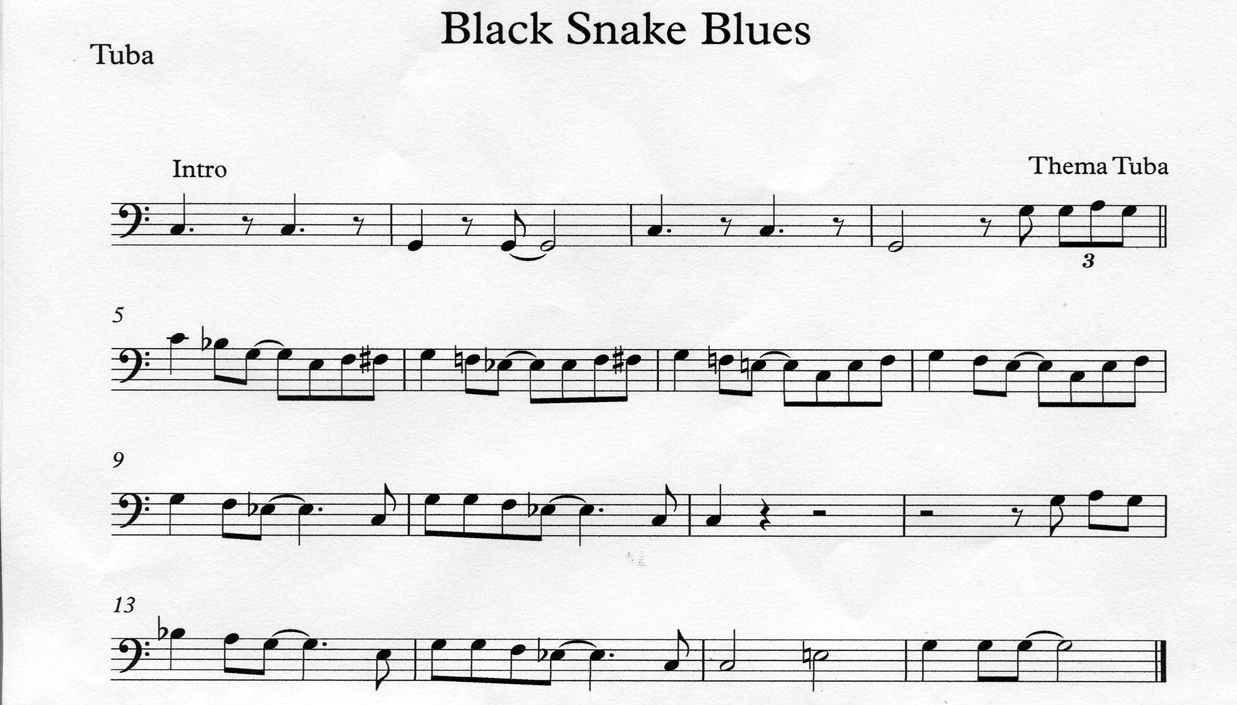 + Schluss Thema Black Snake Blues (Lyrics)Transcribed from vocals by Maude Mills, recorded June, 1927. From Fats Waller 1926-1927: Chronological Classics 674.____________________________________________'Cause my left eye is jumping,And my flesh begins to crawl,I said my left eye is jumping,And my flesh begins to crawl,You can bet my last dollarThere's another mule kickin' in my stall.Oh, I ain't gonna tell you no more,I said oh, I ain't gonna teil you no more,Stay away from my window,Don't you knock at my door.I'd rather be a catfish swimming in the deep blue,Lodged beneath a submarine, behind a floating boat,I'd rather be a catfish,Swimming in the deep blue sea,Than to stay in Texas, let 'em try to mistreat me.Oh, I ain't gonna tell you no more,I said oh, I ain't gonna tell you no more,Stay away from my window,Don't you knock at my door.It's a mean black snake that's carried me this gate,Taught me my mistake, treated me hard to take,It's a mean black snake that's doing me this way.If I ever go back south, I'm going back there to stay.Blue Moon(Rodgers/Hart)___________________________________________  5.   2.                    3.| F     Dm7	| Gm7 C7	|  F  Dm7	|  Gm7  C7	|	  5.   2.| F     Dm7	| Gm7 C7	|  F   Dm7	|  Gm7 C7	||   F Dm7	| Gm7 C7	|  F  Dm7	|  Gm7  C7	||   F Dm7	| Gm7 C7	|    F   Bb	|        F	|||  Gm7  C7	|        F	|  Gm7    C7	|        F	|6.|  Bbm7Eb7	|      Ab	|   C     G7	|   Gm7    C7	||  F    Dm7	|  Gm7 C7	|   F     Dm7	|   Gm7   C7	||  F  Dm7	|  Gm7  C7	|   F     Bb	|        F	||Blues Stampede Bb / Eb(Irving Mills)Intro:|  - - - -	|  - - - -	|  -  Bb7  - -	|Verse 1:|      Bb7	|      ./.	|        Eb	|       ./.	|			2./5./8.|      Bb7	|      ./.	|   Eb  - Eb -	|    A0 - A0 -	||      Bb7	|      ./.	|        Eb	|       ./.	||      Bb7	|      ./.	|   Eb  - Eb - 	|  -   A0 A0 -	|Verse 2:|:     Bb	|       Bb	|        Gb	|       Gb	||      F7	|       Bb	|        F7	|       Bb	:| 4x!Chorus (pno):|     Bb7	|      ./.	|       Eb	|      ./.	||     Bb7	|      ./.	|       Eb	|      A0	||     Bb7	|      ./.	|       Eb	|      ./.7	|	≙ Cm7|     Ab7	|   Eb6  C7	|     F7  Bb7	|    Eb  A0	|Fortsetzung Blues Stampede nächste Seite!Fortsetzung Blues StampedeChorus (andere)|     Bb7	|      ./.	|       Eb	|      ./.	||     Bb7	|      ./.	|       Eb	|      A0	||     Bb7	|      ./.	|       Eb	|      ./.	||     Bb7	|      ./.	|       Eb	|      A0	|				Langer SchlussBody And Soul(Green/Heyman/Scur/Eyton)____________________________________________A:	8.	4.	3./6.|     Ebm	| Ab9 Ab+	|   Db   Ab+	|   Fm7 E0	||     Ebm	|  Ab7  F7	|BbmEb7EbmAb7| Db Bb7	||     Ebm	| Ab9 Ab+	|   Db   Ab+	|   Fm7 E0	||     Ebm	|  Ab7  F7	|BbmEb7EbmAb7| Db    A7	||B:	2.	4.	5.	7.	6.	4.|D    Em7	|  D  Gm7	|F#m7B7Em7A7|        D	|	2. 7.			2./5.		2./5.|Dm7 G9	|  C    Eb0	|   Dm7  G7	| C7B7-Bb7	|A:	4.	5.			3./6.|      Ebm	|  Ab9  Ab+	|    Db  Ab+	|    Fm7  E0	||      Ebm	|  Ab7  F7	|BbmEb7EbmAb7| Db Bb7	||:Blue Monk(Th. Monk)___________________________________________||     Bb	|      Eb7	|   Bb   F7	|        B7	|	6.|      Eb	|      E0	|  Bb     F7	|       Bb	||      F7	|      ./.	|    Bb   Eb	|    Bb  F7	|	3. /(Gm7)		Schluss:	|   Bb6	||Blues My Naughty Sweetie Gives To Me(C. McCarron)____________________________________________||     Gm	|      ./.	|      ./.	|      ./.	||      Cm	|      ./.	|      ./.	|      ./.	||       D7	|      ./.	|     Gm	|      ./.	||       A7	|      ./.	|      D7	|      ./.	||     Gm	|      ./.	|      ./.	|      ./.	||      Cm	|      ./.	|      D7	|      ./.	|Schlussbreaks: wbd!|       G7	|      ./.	|      C7	|      ./.	||       F7	|      ./.	|      Bb	|      D7	|		Langer Schluss:|     Bb	||Bourbon Street Parade(Paul Barbarin)____________________________________________| (F)	|      (F)	|      (F)	|     (F)	||       F 	|      ./.	|       F	|        ./.	||       F	|       F	|        Gm	|        Gm	||       Gm	|      C7	|       Gm	|      C7	||       Gm	|      C7	|F  Gb0	|   Gm C7   	||         F	|      F	|       F	|        F	||      F	|      F7	|   Bb	|       ./.	||       Bb	|   Bb0	|       F	|       D7	||       Gm	|     C7	|       F	|       F	||Breeze(B.McDonald/J.Hanley)____________________________________________|       Eb	|      ./.	|      Bb7	|         ./.	||       Bb7 	|      ./.	|       Eb	|        ./.7	| 	2./5.|       Ab	|  Ab  Gb0	|        Eb	|        C7	|	2.|         F7	|      ./.	|       Bb7	|      ./.b+	||        Eb	|      ./.	|       Bb7	|        ./.	||        Bb7	|      ./.	|       G7	|        ./.	||       Ab	|      Eb	|   Ab  Abm	|       Eb	||       Eb	|   F7  Bb7	|       Eb	|       Bb7	||			            Schluss auf Eb!Cabaret(John Kander/Fred Ebb)___________________________________________ 	2.	2.||       G	|      D+	|       G	|       D+	|	3.|        G	|      Gmaj	|       G7	|   Dm  G7	|	2./5.|        C	|     Db0	|       Bm	|      E7	||       Am	|      D7	|        G	|    Am  D7	||        G	|      D+	|       G	|       D+	||        G	|      Gmaj	|       G7	|   Dm  G7	||        C	|     Db0	|       Bm	|        E7	||       Am	|      D7	|        G	|        G	||       Cm(6)	|      ./.	|        G	|        G	|	4.|   Em Emmaj	| Em7 A7	|        D7	|        ./.	||        G	|      D+	|       G	|       D+	||        G	|      Gmaj	|       G7	|   Dm  G7	||        C	|     Db0	|       Bm	|        E7	||       Am	|      D7	|        G	|        D+	||Cakewalking Babies From Home(Cl. Williams/Smith/Troy)____________________________________________Chorus:|      F7	|       ./.	|       ./.	|         ./.	||       Bb	|      ./.	|       G7	|         ./.	||       C7	|     ./.	|      ./.	|       ./.	||       ./.	|      ./.	|      Gb7	|       F7	||       F7	|       ./.	|       ./.	|       ./.	||      Bb	|      ./.	|      Gm	|      Bb7	||      Eb	|      ./.	|       ./.	|      ./.m	|	1./4./7.|     Bb	|       ./.	|        ./.	|        B0	||     F7	|     F7	|       ./.	|       ./.	||      C7	|      F7	|      Bb	|      ./.	||			Kurzer Schluss!Fortsetzung Chorus Cakewalking Babies nächste Seite!!Fortsetzung Cakewalking Babies!!Verse:|       Bb	|      ./.	|        ./.	|       ./.	||       Bb	|      ./.	|        C7	|        F7	||       D7	|     Gm	|       D7	|       Gm	||      C7	|     ./.	|    Gb7	|       F7	||Chorus - Verse - Chorusse!Candy Lips(Jackson/Lauria)___________________________________________Einleitung p	| / oo /	| oo /o	| 4.	|	|	|      3.	|	| / Break	|Alle	| Bb  Bb	|     Bb	| B0	| Cm Gb7	| Bb	|  Db0	| Cm7	| F7	|Chorus: Beginn - Solo Jeff!|       Bb	|      ./.	|       D7	|       ./.	|				4.|      Gm	|      ./.	|       D7	|      B0	||       Cm	|    Ebm	|       Bb	|      G7	||       A7	|      ./.	|      Dm	|       F7	||      Bb	|      ./.	|      D7	|      ./.	||     Gm	|      ./.	|      D7	|      B0	||     Cm	|     Ebm	|      Bb	|       G7	||     C7	|       F7	|      Bb	|     F7	|		Überleitung Verse:	|     Bb7	|	Schluss auf	|     Bb	||	|Langer Schluss!Verse:	4.|      Eb	|       ./.	|        Bb	|   Bb - B0	||      F7	|       ./.	|        Bb	|        Bb7	||      Eb	|       ./.	|        Bb	| Bb . Bb	||      F	|      C7	|        F	|      F7	|| Chorus - dann nur noch Chorus!Cannonball Blues(Ferdinand “Jelly Roll” Morton/Marty Bloon/Charlie Rider 1924)___________________________________________Intro|  Eb	| B7 - - -	| Bb7 Bb0	|Bb7Bb0Bb7Bb7||  Eb - - -	| - - - -	| Eb - - - 	| - - - 	||  Ab - - -	| - - - -	| Eb	| Eb Bb0	||  Bb7	| F7 Bb7	|EbEb7Eb0Abm| Eb Bb7	||  Eb	| Eb	| Eb	| Eb7	||  Ab	| Ab 	| Eb	| Eb	||  Bb7	| Bb7	| Eb	| Eb	|Mod|  Eb	| Eb0	| Eb7 Eb0	| Eb7	||  Ab	| Ab 	| Ab	| Ab7	||  Db	| Db Dbm	| Ab	| F7	||  Bb7	| Eb7	| Ab Db	| Ab (G7 )	|play   once  in  C,  twice in  Abcoda|  Ab7 G7	| Gb7 F7	|BbmF7BbmF0	|AbEb7AbAb	|Charleston (F)(James P. Johnson)____________________________________________Verse:	2.	2./5.	2.|| Dm  Dmaj7	| Dm7 Dm6	|   Bb  A7	|   Dm	|	2.	2./5.	2.|  Dm  Dmaj7	| Dm7 Dm6	|    E7	|       A7	||      C7	|       F	|        A7	|    Dm	|2./5.		2./5.|    C   Eb0	|    G7 A7	|  Dm7  G7	|      C7	||Chorus:||       F	|      A7	|       D7	|       ./.	|	1./4./7.|      G7	|     C7	|  F   Ab0	|      C7	||       F	|      A7	|       D7	|       ./.	||       Am	|     E7	|      A	|       C7	||       F	|      A7	|       D7	|       ./.	|	1./4./7.|      G7	|     C7	|  F   Ab0	|      C7	||       F	|      F7	|       Bb	|     Bbm	|	1./4./7.|     F   Ab0	|   Gm C7	|     F	|      ./.	||Charleston (Bb) (Jazz Rebells)(James P. Johnson)____________________________________________Intro    / / / o			     / / / o||     Bb7	|        	|    Eb6	|      	|     / / / o	3.(Gm7)		     / / o o|    Bb6	|        	|    Bb	|      	||Verse7.	7. 	7. || Gm  Gmmaj7	| Gm7 Gm6	|   Cm D7	|   Gm	|	7.	7.	7.	7.|  Gm Gmmaj7	| Gm7 Gm6	|    Eb7	|       D7	||      F7	|       Bb	|        D7	|    Gm	|	1./4./7.	3./6./9.|    F   Ab0	|    C7 Gb0	|  C7  C7	|      F7	||Chorus||    Bb	|      D7	|       G7	|       ./.	|	3./6./9.|      C7	|     F7	|  Bb   Db0	|      F7	||      Bb	|     D7	|      G7	|       ./.	||      Dm	|     A7	|      D7	|       F7	||      Bb	|     D7	|      G7	|       ./.	|	3./6./9.|      C7	|     F7	|  Bb   Db0	|      F7	|					3.|      Bb	|     Bb7	|      Eb	|    Ebm6	||      Bb6	|     F7	|      Bb	|   Bb  (D7)	||					→VerseFortsetzung Charleston (Bb) (Jazz Rebells) nächste Seite!Fortsetzung Charleston (Bb) (Jazz Rebells)|| Verse voc wie || Chorus voc wie || 1 Chorus Bläsersolo + Charleston-Tanz (wie )|| Solo Acc. 3 x 8 Takte + Charleston-Tanz (wie )	 6 Takte Tutti + Tanz  ⊕|| ⊕ Coda:	 evtl. mitspielen	tacet		tacet	/ - / -	/ - / -		/ - / -|| Bb	| Cm	|    | Bb	|    	|Charleston voc. Julia(F) (Jazz Rebells)(James P. Johnson)____________________________________________Intro       / / / o			         / / / o||     F7	|        	|    Bb6 (Gm7)	|      	|            / / / o		         / / o o|      F6	|        	|    F	|      	||Verse	2.	2.	2.|| Dm  Dmaj7	| Dm7 Dm6	|   Gm  A7	|   Dm	|	2.	2.	2.	2.|  Dm  Dmaj7	| Dm7 Dm6	|    Bb7	|       A7	||      C7	|       F	|        A7	|    Dm	|	5.	4.	4.	4.|    C   Eb0	|   G7  Db0	|      G7	|      C7	||Chorus||       F	|      A7	|       D7	|       ./.	|	1./4./7.|      G7	|     C7	|  F   Ab0	|      C7	||       F	|      A7	|       D7	|       ./.	||       Am	|     E7	|      A7	|       C7	||       F	|      A7	|       D7	|       ./.	|	1./4./7.|      G7	|     C7	|  F   Ab0	|      C7	||       F	|      F7	|       Bb	|     Bbm6	|		⊕|     F6	|     C7	|     F	|      ./. (A7)	||Fortsetzung Charleston (F) voc. Julia(F) (Jazz Rebbels) nächste Seite! 	→VerseFortsetzung Charleston (F) voc. Julia(F) (Jazz Rebbels)|| Verse voc wie || Chorus voc wie || 1 Chorus Bläsersolo + Charleston-Tanz (wie )|| Solo Acc. 3 x 8 Takte + Charleston-Tanz (wie )	 6 Takte Tutti + Tanz  ⊕|| ⊕ Coda:	/ - / -	/ - / -		/ - / -|| F	| Gm	|      |    F	|       	|Charmaine(Ernö Rapée/Lew Pollack)____________________________________________|Eb	|       ./.	|       ./.	|       ./.	| 	3.	5.|Eb	| Eb  E0	|      Fm7	|       Bb7	||Bb7	|       ./.	|      Fm7	|       Bb7	|	2.|Bb7	|      Bb5+	|      Eb	|       ./.	||Eb	|       ./.	|       Bbm	|       C7	||Fm	|      C7	|      Fm	|      ./.	||Ab	|    Abm	|      Eb	|       C7	||F7	|      Bb7	|      Eb	|       ./.	||Chattanooga Stomp(King  Oliver , Alphonse Picou 1924)____________________________________________Intro| Bb - - -	|  - - - - 	|F7Ab7CmAb7| F7 - F7 -	||| Bb	| Bb7	| Eb  Bb0 	| Bb - - -	|| Bb	| Bb G7	| C7 	| F7	|| Bb	| Bb7	| Eb  Bb0 	| Bb - - -	|| Bb Bb0	| Bb G7	| C7 F7	| Bb	||| Bb	| Bb F0	| F7	| Bb	|| Bb	| Bb F0	| F7	| Bb	|| Bb	| Bb F0	| F7	| Bb	|| Bb	| Bb F0	| F7	| Bb	||Back to  once| Eb	| Bb7	| Eb	| Eb7	|| Ab	| Abm	| Eb	| Eb	|| Bb7	| Bb7	| Eb	| Eb Ebm	|| Bb	| F7	| Bb7 - - -	| - - - - 	|Fortsetzung nächste Seite!Fortsetzung Chattanooga Stomp| Eb	| Bb7	| Eb	| Eb7	|| Ab	| Abm	| Eb	| Eb	|| Bb7	| Bb7	| Eb	| C7	|| F7	| Bb7	| Eb	| Eb	||Chicago Breakdown(Ferdinand “Jelly Roll” Morton 1924)____________________________________________Intro| Gb0	| Gb0	| Ab0	| Ab0	||Bbm./../.Gb7| Ab0	| Gb0	| Gb7 F7	||| Bb	| C7 F7	| Bb	| C7 F7	|| Bb7	| Eb	| D7 G7	| C7 F7	|| Bb	| C7 F7	| Bb7	| Eb	|| Eb Gb7	| Bb G7	| Cm7 F7	| Bb	||| C7	| F7	| Bb - - -	| - - - - 	|| F7	| F7	| Bb	| Bb	|| C7	| F7	| Bb - - -	| Bb7 - - -	|| Eb Bb0	| Bb Bb0	| F7	| Bb	||back  to    once,   then  intro  once,  then  | F7	| Bb7	| Eb	| Eb	|| Bb7	| Bb7	| Eb	| Eb C7	|Weiter nächste Seite!Fortsetzung Chicago Breakdown| F7	| Bb7	| Eb 	| Eb Bb0	|| Bb G7	| C7 F7	| Bb7	| Bb7	|| F7	| Bb7	| Eb 	| Eb	|| Bb7	| Bb7	| Eb 	| Eb7	|| Ab	| C0	| Eb G7	| C7	|| F7	| Bb7	| Eb Ab	| Eb	||Chimes Blues(King Oliver 1923)____________________________________________Intro| Bb - - -	| - - - -	| F7F7C7F0	| F7 - F7 -	|||Bb	| Bb F	| Bb	| Bb7	||Eb	| Eb Bb0	| Bb D7	| G7	|| C7	| F7	| Bb Eb	| Bb	|||Bb	| Bb	| Bb	| Bb7	||Eb	| Eb Ebm	| Bb D7	| G7	|| C7	| F7	| Bb Eb	| Bb	|||Bb	| Gb7	| Bb	| Bb7	||Eb	| Bb0	| Bb D7	| G7	|| C7	| F7	| Bb Eb	| Bb	||Coda| - - - -	| - Eb Bb -	||China Boy(Winfree/Boutelje)____________________________________________|       F	|      ./.	|      ./.	|       ./.	||       F	|      ./.	|      D7	|      ./.	||      G7	|     ./.	|      ./.	|      ./.	||    Bbm	|     ./.	|        F	|      Eb7	||      Ab	|     Eb7	|      Ab	|      ./.	||     Ab	|     Eb7	|      Ab	|      C7	|	4./7.|     *F	|     ./.	|        D0	|       ./.	||       F	|     C7	|         F	|       ./.	||½ Solo Stulle u. Schorsch! *Schlussbreaks Bass, Waschbrett!Chinatown(My Chinatown)(Jean Schwartz)____________________________________________|      Bb	|      ./.	|        ./.	|       ./.	||      Bb	|  Bb  ./.0	|         F7	|       F7	||      D7	|      ./.	|       Gm	|      Gm	|	3.|       C7	|      ./.	|      Cm7(Eb6)	|       F7	||       Bb	|      ./.	|       ./.	|      ./.	||       Bb	|     ./.7	|      Eb	|       ./.	||      Eb	|    ./.m	|      Bb	|      G7	||      C7	|     F7	|      Bb	|       F7	|			Schluss auf Bb	||Chinatown(My Chinatown) - Lyrics(Jean Schwartz)____________________________________________When the town is fast asleep, and it's mid-night in the sky, That's the time the festive chink starts to wink his other eye, Starts to wink his dreamy eye, lazily you'll hear him sigh. Strangers taking in the sights, pig-tails flying here and there. See that broken wall street sport, still thinks he's a millionaire. Still thinks he's a millionaire, pipe dreams banish every care. Chinatown, my Chinatown Where the lights are low, Hearts that know no other land, Drifting to and fro. Dreamy dreamy Chinatown, Almond eyes of brown, Hearts seems light and life seems bright, In dreamy ChinatownChinatown(My Chinatown) andere Version(Jean Schwartz-William  Jerome 1910)____________________________________________Verse|      Bb	|      ./.	|       Dm	|       ./.	||      Bb	|      ./.	|       Dm	|       ./.	||      Eb6 Gm	|      F	|       Bb	|       ./.	||      Cm Eb	|      Eb	|       Cm	|       ./.	||      C	|      ./.	|  Cm  F7	|  Cm  F7	|Chorus|      Bb	|      ./.	|        ./.	|       ./.	||      Bb	|      Bb	|         F7	|       F7	||      D7	|      ./.	|       Gm	|      Gm	||       C7	|      ./.	|      F7	|       F7	||       Bb	|      ./.	|       ./.	|      ./.	||       Bb	|     ./.	|      Cm	|       ./.	||      Cm	|    Bb0	|      Bb	|      G7	||      C7	|     F7	|      Bb	|       F7	|			Schluss auf Bb	||Coal Cart Blues(Armstrong/Hardin)________________     -____________________________Einleitung: (Schorsch)|Eb	|      ./.	|   F7   Bb7	|   Eb    //.	||Blues in Eb:|     Eb	|      ./.	|        ./.	|      Eb7	||     Ab	|      ./.	|        Eb	|       ./.	||     Eb	|     Bb7	|     Eb ...	|      ....	|:		2.:     Eb	|       Eb7	|Mittelteil:|      Ab	|      ./.	|       Eb	|        ./.	|	(2.)|      Bb7	|      ./.	|    Eb   Ab0	|   Eb   Eb7	||      Ab	|      ./.	|       Eb	|       ./.	|	(2.)| Ab    Ab0	|   Eb  C7	|   F7   Bb7	|   Eb   C7	||   F7  Bb7	|  Eb  Eb7	||:Seite 1 - Fortsetzung Seite 2!Fortsetzung Coal Cart Blues - Seite 2Chorus: 1. mal - breaks u. am Schlussbreaks!|      Ab	|      ./.	|       ./.	|       ./.	||      Ab	|     Eb7	|     Bb7	|   Bbm  Eb7	||     Ab	|     ./.	|      ./.7	|        Db	|--- breaks --------->	(1./4.)|      Db	|     Db0	|         Ab	|    Bb7  Eb7	|	_____________________1	||     Ab	|      ./.	| Bb7 Eb7	|        Ab	||:____________________|2|Schluss:|| Bb7   Eb7	|   Ab  F7	|  Bb7   Eb7	|      Ab	||Crazy Rhythm (F)(I. Caesar, J. Meyer, R. Wolfe Kahn)____________________________________________Chorus:|     F	|      ./.	|        ./.	|       ./.	|	3.	4.|     Gm7	|      C7	|  F  Dm	|  Gm  C+	||     F	|      ./.	|        ./.	|       ./.	||     Gm7	|      C7	|  F   Bb	|        F	|	3.|      Cm7	|       F7	|        Bb	|        ./.	|	2.				2./5.|      Bbm6	|      ./.	|    F    Dm7	|    G7    C7	||        F	|      ./.	|       G7	|        ./.	||    Gm7	|      C7	|        F	|        F	||Cushion Foot Stomp (Eb)(Clarence Williams   1927)____________________________________________Intro:| - /  /  /	|  /  -  /  -	|  -  /  /  /	|  /  -  /  -	||   Bb+	|      ./.	|       Eb6	|      ./.	|| - /  /  /	|  /  -  /  -	|  -  /  /  /	|  /  -  /  -	||   B0	|      ./.	|       B7	|      ./.	||   Eb	|      ./.	|    ./.	|     Eb7	||   Ab	|      Abm	|    Eb	|     ./.	||   B7	|      ./.	|  Eb  Ab	|      Eb	|||   Eb	|      ./.	|    ./.	|     ./.	||   Eb	|      ./.	|    Eb7	|     ./.	||   Ab	|       ./.	|     ./.	|    Abm	||   Eb	|      ./.	|    C7	|     ./.	||   F7	|      ./.	|  Abm	|      ./.	||   Eb	|      B7	|    Eb B7	|    Eb	||Interlude| Bbm7 - C7 -	| Gbm6 – F7	| Bb7 – B0 -	| Bb7 - Bb7 -	||  C - B -	| C - B -	| A - Ab -	| A - A -	||Fortsetzung Cushion Foot Stomp|:   C7	|     ./.	|    F7	|     ./.	||   Bb7	|      ./.	|  Eb - - -	|   - - - -	||   C7	|     ./.	|    F7	|     ./.	||   Bb7	|      ./.	|  Eb - - -	|   ./.	:|Intro –  cl + Kämme -  cl + Kämme – tu-Solo + Kämme - cl + Kämme –  cl + Kämme –  Interlude –                                     1 - 4 voc -   cl (2. Break tu) -  Kamm –  Kamm -  bj (wb) Stop –  Band -    fine:  | - - - - | - - - - | - - - - | - Bb Eb - |Andere Version folgt nächste Seite!CUSHION FOOT STOMP – andere Version(Clarence Williams   1927)____________________________________________|   Eb	|      ./.	|    ./.	|     Eb7	||   Ab	|      Ab	|    Eb	|     ./.	||   Bb7	|      ./.	|  Eb  Ab	|  Eb  Bb7	||   Eb	|      ./.	|    ./.	|     Eb7	||   Ab	|      Ab	|    Eb	|     ./.	||   Bb7	|      ./.	|  Eb  Ab	|  Eb  Bb7	|||   Eb	|      ./.	|    ./.	|     Eb	||   Eb	|      ./.	|    ./.	|     Eb7	||   Ab	|       ./.	|     ./.	|    Abm	||   Eb	|      ./.	|    C7	|     C7	||   F7	|       ./.	|    Abm	|    Bb7	||   Eb	|     Bb	|      Eb	|     Bb7	||   Eb	|      ./.	|    ./.	|     Eb7	||   Ab	|       ./.	|     Eb	|    Eb	||   Bb7	|      ./.	|  Eb  Ab	|  Eb  Bb7	||Fortsetzung nächste Seite!Fortsetzung Cushion Foot Stomp – andere Version|   C7	|      ./.	|      F7	|     ./.	||   Bb7	|      ./.	|  Eb - - -	|   - - - -	||   C7	|      ./.	|      F7	|     ./.	||   Bb7	|      Eb7	|  Ab  A	|   Bb  B	|Ending last time this four:|   Bb	|     Eb7	|  Ab - - -	|  Ab - Ab -	||(The) Darktown Strutter’s Ball(Brooks)_____________________________________________Chorus:|      Bb	|      ./.	|        C7	|         ./.	||      F7	|      ./.	|        Bb	|        F7	||      Bb	|      ./.	|        C7	|        ./.	|	3.|      Eb	|     E0	|        Bb	|        G7	||     C7	|     F7	|        Bb	|       F7	||Verse:|     Bb	|       F7	|        Bb	|        F7	||     D7	|      Gm	|        C7	|        F7	||     Bb	|       F7	|        D7	|      Gm	||      F	|   F    D7	|   Gm    C7	|        F7	||Chorus, Verse, ChorusseDead Man Blues(Ferdinand Jelly Roll Morton 1926)____________________________________________Intro|   Gm	|  Gm Cm	|       Gm	|      D7	||   Gm	|  Gm D7	|  Gm Cm	|   Gm   F7	||Chorus|     Bb	|       Bb	|     Bb	|    Bb7	||     Eb	|       Eb	|  Bb D7	|    G7	||   C7	|  C7 F7	|  Bb F7	|     Bb	||Coda     back to the intro 8 barsDecatur Street Tutti(Jabbo Smith)____________________________________________Intro:|    C (7.)	|      ./.	|      Bb (5.)	|       ./.	||    Ab (3.)	|      ./.	|      Gb (1.)	|        G7 . . .	||   1. Solo-Chorus: Nur Banjo + Solo MichlChorus:    '  ...	      ....   	      ' ...	      ….|C	|      G7	|       C	|       ./.	|play --------------------------------------------------------------------------------------------------||       C	|       A7	|        D7	|        ./.	|     ' ...	        ....	     ' ...     	       .... 	|      G7	|       ./.	|        C	|       ./.	|	(4.)play --------------------------------------------------------------------------------------------------||    Em	|      B7	|       Em	|       G7	|Seite 1 - Fortsetzung Seite 2!Fortsetzung: Decatur Street Tutti  Seite 2' ...      	       ....   	         ' ...   	       ....|C	|       G7	|       C	|       ./.	|play --------------------------------------------------------------------------------------------------||C	|       A7	|        D7	|        ./.	|play --------------------------------------------------------------------------------------------------|Schluss:	/	/2./5.	/	/	|       F	|     Eb0	|         C	|         A7	|play -------------------------------------------          '...	                 .|       D7	|      G7	|        C	|         G7	|	oder:	|       C ... 	|         ...	||	Langer Schluss:	|       C	|         ./.	||:Dinah(Lewis/Young/Akst)_____________________________________________|       F	|      ./.	|       ./.	|       ./.	||       C7	|      ./.	|        F	|       C7	||       F	|      ./.	|       ./.	|       ./.	||      C7	|      ./.	|        F	|       ./.	|	2.	2.|     Dm	|Dm(maj)	|      Dm7	|    G7    C7	|	2.|Dm   Dm7	|      G7	|       C7	|        ./.	||       F	|      ./.	|       ./.	|        ./.	||       C7	|      ./.	|        F	|        ./.	||Down Among The Sheltering Palms(Olman, Abe/Brockman, James)____________________________________________Intro:|       F	|      ./.	|       ./.	|       D7	||       G7	|      C7	|       F	|       C7	||Chorus:|       F	|      ./.	|       ./.	|       D7	||       G7	|      ./.	|       ./.	|       ./.	||       C7	|      ./.	|       ./.	|       ./.	||       Dm	|      D7	|       G7	|       C7	||       F7	|      ./.	|       Bb	|       ./.	||       D7	|      ./.	|       G7	|       C7	||       F	|      ./.	|       ./.	|       D7	||       G7	|      C7	|       F	|       C7	|			Schluss:	|       F	||Do You Know What It Means, To Miss New Orleans (L. Alter/E. DeLonge)____________________________________________   	3.	5.	4.|    C  G5+	|    C   F9	|  Em7  Am7	|       D7	|            2./5.		      ///      /|  F  C0	|    C  A7	|   Dm7 Ab7	|        G7	|	5.|  C   G5+	|   C   F9	|      Em7	|        D7	||   F    C0	| C  A7	| Dm7 G7	|        C6	|	5.|  Bbm  Eb7	|  Ab  A0	|   Bbm  Eb7	|        Ab	|	5.|   Am  D7	|   G  Em7	|    Am  D7	|  Fm6  G7	||  C  G5+	|   C   F9	|  Em7  Am7	|        D7	||  F  C0	|   C   A7	|   Dm7  G7	|        C	|	5.	Schluss:	|    C6/Am7	||Doctor Jazz(Melrose/Oliver)____________________________________________|       Eb	|      Bb7	|       Eb	|        ./.	||       Eb	|      Bb7	|       Eb	|        ./.7	||       Ab	|       ./.	|       Eb	|        C7	||       F7	|       ./.	|       Bb7	|        ./.	||       Eb	|      Bb7	|       Eb7	|        ./.	||       Ab	|      ./.	|       G7	|        ./.	||       C7	|      ./.	|       F7	|        ./.	||       Eb	|      Bb7	|       Eb	|       Bb7	|				Schluss auf Eb	||East St. Louis Toodle – Oo (Jazz Rebells) Version f. Burlesque-Show(D. Ellington – B. Miley)____________________________________________Version f. Burlesque-Show	1./4./7.||   Cm	|      D0	|       Cm	|      D0	||       Cm	|      D0	|       Cm Ab	|     G7	||||   Cm	|      D0	|       Cm	|      D0	||       Cm	|      D0	|       Cm Ab	|     G7	||       Cm	|      D0	|       Cm	|      D0	|					0.|       Cm	|      D0	|     Cm B0(1./4./7.)	|Bbm7 Eb7	||       Ab	|     Eb7	|       Ab	| Abm 	|			┌───────────────────────────┐				Break	tacet!|  Eb Bbm	|     C7	|	|	||       Cm	|      D0	|       Cm	|      D0	|				5.				/	/ /	/		o / / / 3./6./9.|       Cm	|      D0	|Cm Fm6 Cm	|  E0	||||   Bb7	|     ./.	|       Eb	|     ./.	|	(Break)|   Bb7	|     ./.	|       Eb	|     ./.	||   Bb7	|     ./.	|       Eb	|     ./.7	|	2./5./8.|  Ab   A0	|  Eb  C7	|  F7   Bb7	| Eb   C7	|			|  F7   Bb7	| Eb   D0	||Fortsetzung East St. Louis Toodle – Oo (Jazz Rebells) nächste Seite!Fortsetzung East St. Louis Toodle – Oo (Jazz Rebells)	1./4./7.||   Cm	|      D0	|       Cm	|      D0	||       Cm	|      D0	|       Cm Ab	|     G7	||       Cm	|      D0	|       Cm	|      D0	|				5.				3./6./9.				/	/ /	/		o / / / |       Cm	|      D0	|Cm Fm6 Cm	|   E0	||||   Bb7	|     ./.	|       Eb	|     ./.	|			Break			┌───────────────────────────┐|   Bb7	|     ./.	|       Eb	|      Eb0 2./5./8.	||   Bb7	|     ./.	|       Eb	|     ./.7	|	2./5./8.|  Ab   A0	|  Eb  C7	|  F7   Bb7	| Eb   C7	|					/	/ / 3./6./9.			|  F7   Bb7	| Eb   E0	||||   Bb7	|     ./.	|       Eb	|     ./.	|			Break					┌──────────────────────────┐|   Bb7	|     ./.	|       Eb	|      Eb0 2./5./8.	||   Bb7	|     ./.	|       Eb	|     ./.	|	2./5./8.|  Ab   A0	|  Eb  C7	|  F7   Bb7	| Eb   C7	|				Break				┌────────────┐			|  F7   Bb7	|	||	Ito||       Cm	|      D0	|       Cm	|      D0	|			Rif.   .      .				 .|       Cm	|      D0	|Cm Fm	|     Cm	|| Intro ?	 Verse II clt solo	 Coda tbn ? Verse tbn ?	 Chorus sopran Chorus sopran	 Chorus saxesFortsetzung Burlesque-Show (Teil 2) nächste Seite!Fortsetzung Burlesque-Show (Teil 2)Burlesque-Show (Teil 2)(Last Call)Einzählen, dann 2 Takte nur sbs!Intro||       Bb	|      ./.	|    ./.	|     ./.	||D.S.Chorus 1/2/3 (Solo Tenor/Chorus 1+2 notiert, Chorus 3 ad lib).$.:||  Bb	|      ./.	|    ./.	|     ./.	||       Eb7	|      ./.	|    Bb	|     ./.	||       Cm7	|      F7	||   Bb	|     ./.	||3xChorus 4 tacet →					←|| Bb - - -	| Eb7 - - -	|  Bb - - -	|  ./.7 - - -	|play →|       Eb7	|      ./.	|    Bb	|     ./.	||       Cm7	|      F7	|     Bb	|     ./.	||				D.S. al CodaChorus 1+2 wie oben (2 Blues-Chorusse, 2nd time to Coda) Coda		♩	♫||  Bb	| Bb (F7) Bb7	||Easy Come, Easy Go Blues(Roy Bergere)____________________________________________Intro:|  Bb7	|    ./.	|    ./.	|     ./.	|	2./5./7.|   Eb  C°	|    ./.	|    F7	|     ./.	|Chorus:|   Bb7	|    ./.	|       ./.	|    ./.	||    F  D7	|     G7	|       ./.	|      C7	||    Bb7	|        ./.	|       Bb	|      A7	|	/ - - -Break			/ - - -Break		2./5./7.|      D7	|       ./.	|        G7	|      Ab0	||     Bb7	|    F   D7	|          Db7	|    C7   F	|Verse 1:					/ - - -Break|     F	|    F   G7	|      C7	|      F	|					/ - - -Break|     F	|    F   D7	|          G7	|    C7	||    A7	|     Dm	|      A7	|      Dm	||    G7	|    C  A7	|   D7  G7	|    C7	|1x Chorus Band, 1x Chorus mit Breaks wbdFortsetzung Easy Come, Easy Go Blues nächste Seite!Fortsetzung Easy Come, Easy Go BluesVerse 2:|     Dm	|    Gm7	|  Dm  A7	|    Dm	||    Dm	|    Gm7	|  Dm A7	|    Dm	||    Dm	|    Gm7	|  Dm  A7	|    Dm	||    Dm	|    Gm7	|  Dm  A7	|  Dm  F7	|1x Chorus pno, 1x Chorus BandCoda: Nur wbd + Kamm|    F	|    wbd	|    F	|    wbd	||    F	|    F	|    F	|    wbd	||Easy Come, Easy Go Blues (Lyrics)(Roy Bergere)____________________________________________Some folks the're always crying
Crying their mean old blues
Not Me, you never even see me frown.
Some folks just walk around tryin'
Tryin' hard love to loose,
But I felt let it come the better let it burn
I'm the happiest gal in the town

Easy come easy go
Nothing ever worries me, 
Care for none, eyes of stone
Don't know misery.

If my man be trouble, Or if he don't
I'll get someone to love me anytime you want
Easy come easy go
Right from my head to my shoes
Don't wanna be no skinny vamp or nothing like that
Daddy always knows just where his sweet Mama's at
I'm overflowin' with those easy come, easy go blues.

He'll swallows me up, when he's lovin; hear what I've said
Believe me I go out to lick him 'most everyday
I'm overflowin' with those easy come, easy go blues.Easy Rider(Roger McGuinn)____________________________________________| F7    	| F7    	| F7    	| F7    	|| Bb7   	| Bb7   	| F     	| F     	|| A7    	| A7    	| Dm 	| Dm  	|| G7    	| G7    	| C7    	| C7    	|| F7    	| F7    	| F7    	| F7  	|| Bb7   	| Bb7   	| A7    	| A7   	|| D7    	| D7    	| G7  	| D0   	||C7     	| C7   	|  F      	| F      	||Edna(Oliver - Nelson)____________________________________________Verse: Thema - Basssax!|      Eb	|      ./.	|       ./.	|        ./.	||      G7	|     Cm	|      G7	|  Cm   Bb7	||      Eb	|      ./.	|      ./.	|        ./.	|			                   Break!|      C7	|      F7	|        ./.	|      Bb7---	||Chorus:Banjo-break: 10. Eb.|Ab.|Bb7.|Bb7.||     Eb	|     Bb7	|       Eb...	|        ....	|		              Tuba-break!|     Eb	|     Bb7	|       Eb...	|        ....	||     G7	|      ./.	|       Cm	|        ./.	|		              Break-Solo!|     F7	|       ./.	|       Bb7...	|        ....	|		           Kamm-break!|     Eb	|     Bb7	|     Eb...	|        ....	|		           Washboard-break!|     Eb	|      Bb7	|     Eb...	|          ....	||     C7	|      ./.	|     F7	|    F7   Bb7	||     Eb	|     Bb7	|     Eb	|  Ab7   Bb7	||Langer Schluss auf Eb!! 3x (2x wiederholen!)Chorus, Verse, Chorusse (Soli)Everybody Loves My Baby (Dm/F)(J. Palmer/Sp. Williams)____________________________________________Verse::||     Dm	|     A7	|  Dm Bb7	|        A7	|	5.|  Dm Dm7	|     Bb7	|  Dm Bb7	|        A7	||:Chorus:||     Dm	|      ./.	|       ./.	|        ./.	||      G7	|      C7	|        F	|        A7	||     Dm	|       ./.	|        ./.	|        ./.	||       A	|       E7	|        A	|        C7	||       F	|       ./.	|        ./.	|        ./.	||      G7	|      ./.	|       ./.	|    C7  A7	||     Dm	|      ./.	|       ./.	|       ./.	||     G7	|      C7	|        F	|       A7	||Everybody Loves My Baby (Fm/Ab)(J. Palmer/Sp. Williams)____________________________________________Verse::||     Fm	|     C7	|   Fm   Db7	|        C7	|	5.|  Fm  Fm7	|     Db7	|   Fm  Db7	|        C7	||:Chorus:||     Fm	|       ./.	|        ./.	|       ./.	||     Bb7	|     Eb7	|       Ab	|       C7	||     Fm	|      ./.	|       ./.	|      ./.	||      C	|     G7	|       C	|     Eb7	||     Ab7	|      ./.	|      ./.	|      ./.	||     Bb7	|      ./.	|      ./.	|   Eb7    C7	||     Fm	|      ./.	|      ./.	|      ./.	||     Bb7	|     Eb7	|      Ab	|        C7	|			Schluss auf Ab	||Exactly Like You(McHugh - Fields 1930)____________________________________________|      C	|     ./.	|       D7	|        ./.	|4.	3.	2.	2.	2.	5.	5.	4.|  G7  C#0	|  Dm7 G7	|    C  Am7	|   Dm7   G7	||      C	|     ./.	|       D7	|        ./.	|	4.	3.	2.|  G7  C#0	|  Dm7 G7	|     C    F	|    C     C7	|	5.	5.	4.	5.|        F6	|     Fm6	|       C	|       Am7	|	5.	5.	4.	3.	2.wie Ebm7|      Dm7	|     Fm6	|  Em7   Eb0	|  Dm7   G7	||        C	|      ./.	|       D7	|         ./.	|	4.	3.	2.	2.	2.	2.	2.|G7   C#0	|  Dm7 G7	|     C    F	|          C	||Farewell Blues(Schoebel/Mares/Rapollo)___________________________________________Verse:|      D7	|      ./.	|      Gm	|        F0	||      F	|      C7	|        F	|         ./.	||Chorus:|       F	|     C7	|       F	|        ./.	|:|       D7	|     ./.	|      Gm	|        F0	||       F	|     C7	|       F	|        ./.	||Fidgety Feet(La Rocca/Shields/Ragas)____________________________________________|        F	|      ./.	|       ./.7	|  ./.	||||:      Bb	|      ./.	|      Eb	|      Bb ...	||      Bb	|     ./.	|      C7	|      F7	||      Bb	|     ./.	|      Eb	|      Bb	||     Bb0...	|     ....	|    C7   F7	|      Bb	||:||:   EbEb..	|  G7G7..	|    AbAb..	| Eb/ₒEb/ₒ.	||     Bb7	|     Eb	|      F7	|      Bb7	||  EbEb..	|     G7G7..	|    AbAb..	| Eb/ₒEb/ₒ.	||    Bb7	|      Eb	|   F7 Bb7	|   Eb Eb7	||:Seite 1 -  Fortsetzung Seite 2!Fortsetzung Fidgety Feet:  Seite 2Chorus:|Ab	|   Eb7	|      Ab	|       ./.	||Eb	|    ./.7	|      Ab	|      ./.7	||Db	|   ./.	|      Ab	|      F7	||Bb7	|   ./.	|     Eb7	|      ./.	||Ab	|   Eb7	|     Ab	|      ./.7	||Db	|   ./.	|     C7	|      ./.	|	            (4.)|Db	|    D0	|      Ab	|      F7	||Bb7	|    Eb7	|      Ab	|      ./.	||			Langer Schluss!Five Foot Two, Eyes Of You(Henderson/Lewis/Young)_____________________________________________|     C	|       E7	|       A7	|       ./.	|	3.|     D7	|   G7  G+	|         C	|    D7  G7	||     C	|       E7	|       A7	|       ./.	||     D7	|      G7	|    C     F	|         C	|||     E7	|     ./.	|       A7	|        ./.	||     D7	|      ./.	|      G7	|        ./.	||     C	|      E7	|       A7	|        ./.	|	3.|     D7	|  G7  G+	|    C  Fm	|        C	||Forty And Tight (Bb)(F. Melrose)____________________________________________|     C7	|       F7	|       Bb	|       ./.	||     C7	|       F7	|       Bb	|       ./.	||     D7	|       ./.	|       Gm	|       ./.	||     F	|       C7	|       F7	|       ./.	||     C7	|       F7	|       Bb	|       ./.	||     Bb7	|       ./.	|       Eb	|       ./.	|   / - - -	 /        3./6.	    /	 /|     Eb	|      E0	|       Bb	|       G7	|		 /|     C7	|       F7	|       Bb	|       ./.	||				Langer Schluss!!Alle | Break			1. Solo: EinstiegsbreakMitch + Banjo, Tuba	SchlussbreaksForty And Tight (Eb)(F. Melrose)____________________________________________|     F7	|     Bb7	|       Eb	|       ./.	||     F7	|     Bb 7	|       Eb	|       ./.	||     G7	|       ./.	|       Cm	|       ./.	||   Bb	|       F7	|       Bb7	|       ./.	||     F7	|    Bb7	|       Eb	|       ./.	||     Eb7	|       ./.	|       Ab	|       ./.	|   / - - - Break|     Ab	|      Eb0	|       Eb	|       C7	||     F7	|      Bb7	|       Eb	|       ./.	||				Langer Schluss!!Alle | Break			1. Solo: EinstiegsbreakMitch + Banjo, Tuba	Schlussbreaks47th Street Stomp(Jimmy Blythe)____________________________________________Intro|     F	|     F	|       C7	|       C7	|Chorus|     F	|     F	|       G7	|       G7	||     C7	|     C7	|       F	|       F	||     A7	|     A7	|       Dm	|       Dm	||     G7	|     G7	|       C7	|      C7	||     F	|     F	|       G7	|       G7	||     C7	|     C7	|       A7	|       A7	||     D7	|     D7	|       G7	|       G7	||     C7	|     C7	|       F	|       F	||Gatemouth (Eb)(Louis Armstrong)____________________________________________Chorus|   Bb7	|     ./.	|       Eb	|       ./.	|	Nur bei Soli|   Bb7	|     ./.	|  Eb - - -	|    - - - -	||   Bb7	|     ./.	|       Eb	|       ./.7	|	2./5./8.| Ab  Eb0	|  Eb  C7	|  F7  Bb7	|      Eb	||Verse|   Eb	|       ./.	|        ./.	|      ./.	||   G7	|     Cm	|       F7	|     Bb7	||   Eb	|     ./.	|       Eb	|       ./.	|| Ab  Eb0	|  Eb  C7	|  F7  Bb7	|      Eb	||:				kurzer Schluss!!  1 Chorus  -  2 Verse  -  1 Chorus cl Stoptime | 1-2-3-4 | 1 -  -  - |  1 Chorus  Schorsch  1 Chorus  Jeff  1 Chorus  Piano *1 Chorus “bamm, bamm bamm” Mitch Sopran  1 Chorus BandGeri(Gründer-Gölling-Thiel)____________________________________________|F	|     ./.	|        ./.	|        ./.	||F	|     ./.	|       C7	|        ./.	||C7	|     ./.	|       ./.	|        ./.	||C7	|     ./.	|       F	|        ./.	||F	|     ./.	|       ./.	|        ./.	||F	|     ./.7	|      Bb	|        ./.	||Bb	|     ./.m	|       F   	|       D7  	||G7  	|     C7   	|       F   	|        ./.  	||	Jug-Solo!Gisela (Hallo, kleines Fräulein)(Öldorp)____________________________________________|G7	|      ./.	|       ./.	|        ./.	||C7	|     ./.	|       ./.	|        ./.	||F7	|     ./.	|       ./.	|        ./.	||Bb	|     ./.0	|     Cm	|       F7	||G7	|     ./.	|      ./.	|        ./.	||C7	|     ./.	|      ./.	|        ./.	||Eb	|    ./.m	|     Bb	|       G7	||C7	|     F7	|     Bb	|       ./.	||Ham Gravy(Peer)____________________________________________Intro:|  Eb   Bb0	| Bb  G7	|   C7 - F7	|        Bb	|Verse:|      Bb	|      F7	|      Bb	|        F7	||      G7	|      Cm	|      C7	|        F7	||      Bb	|      F7	|      Bb	|        F7	||      G7	|      Cm	|      C7	|        F7	|Chorus 1: Wie Chorus von „At The Jazzband Ball“ 3x|      G7	|      G7	|      C7	|        C7	||      F7	|      F7	|  Bb Break	|       ./.	||      G7	|      G7	|      C7	|        C7	||  Eb   Bb0	| Bb  G7	|   C7 - F7	|        Bb	|		Schluss :|   C7 - F7	|   Bb G7	|			|   C7 - F7	|       Bb	||▲2xChorus 2 Blueschorus: 4x|        Eb	|    Eb	|     Eb	|        Eb7	||        Ab	|    Ab	|     Eb	|        Eb	||       Bb7	|    Bb7	|   Eb - Ab	|        Eb	||Happy Feet (Jazz Rebells)(J. Yellen – M. Ager)Intro			5.		5.	2./6.|| G7	|    Bbm	|     F6	|      D+	|| G7	|     C7	|     F	|   F    A7	||Chorus Band|| Dm	|      ./.	|     Bb7	|      ./.	||  Dm	|      ./.	|     D7	|      ./.	||  G7	|      ./.	|     C7	|      ./.	|	5.		2.|     F6	|    Dm6	|     E7	|  Bb7  A7	|| Dm	|      ./.	|     Bb7	|      ./.	|| Dm	|      ./.	|     D7	|      ./.	|				5.| G7	|    Bbm	|     F6	|      D+	|| G7	|     C7	|     F	|   F    A7	||Verse Voc.		6.		7.		5.	|| Dm 5.	|     A7	|     Cm	|      D7	|4.	6.	2.	2.	1.	1.|  Em7  A7	|    Dm 	|   Dm6   E7	|      A7	|	2.	6.	7.	9.| Dm	|     A7	|     E7	|      A	|	7.	9.	7.	7.	7.	6.| E7	|  A   A#0	|    E7  Gm6	|     A7	||||Chorus Voc. wie!Fortsetzung Happy Feet (Jazz Rebells) nächste Seite!Fortsetzung Happy Feet (Jazz Rebells)||Chorus Steptanz – nur Bläser u. drums||Chorus für Soli – wie 	½ Chorus Voc.|| Dm	|      ./.	|     Bb7	|      ./.	||  Dm	|      ./.	|     D7	|      ./.	|			5.		2./6.| G7	|    Bbm	|     F6	|      D+	|	/ / / o| G7	|     C7	|     F	|      F	||Hello Lola(McKenzie)__________________________________________Intro: (Klarinette)|F ...	|     F7	|     Bb7	|    .  .  .  .	||Chorus:|F     	|      ./.7	|     Bb7	|      ./.	||C7	|      ./.	|       F	|      C7	||F	|      ./.7	|      Bb7	|       ./.	||C7	|      ./.	|       F	|       ./.	||Am	|      E7	|     Am	|      D7	|	4.|C	| Ab7 - G7	|      C7	|       C+	||F	|      ./.7	|      Bb7	|       ./.	||C7	|      ./.	|       F	|       C7	|			Kurzer Schluss :	|       F	||	5.		                       oder:	|       F6=Dm7	||				2.He Wouldn’t Stop Doin’ It(Hill/Williams)____________________________________________Intro: (clt)|Cm ...	|    Ab7... 	|    Cm ...	|      G7 ...	||Chorus:|Cm  G7	|      ./.	|       ./.	|  Cm  Eb7	|				                  (3./6.)|Ab7	|     ./.	|      Eb	|   Eb   E0	|	(3./6.)| Bb7   E0	|  F7  Bb7	|  Eb  Ab7	|   Eb   G7	|			Schluss:  Eb	||oder:      Eb6	||Honeysuckle Rose (F)(Razaf/Waller)_____________________________________________Verse:|      F	|   Gm7  C7	|      G7	|      C7	||      G7	|   Gm7  C7	|       F	|       ./.	||      Gm	|    D7/A	|  Gm/Bb  D7/A	|      Gm	||       G7	|       ./.	|       C7	|      ./.	|	tacet	play	tacet|   Gm7  C7	|   Gm7  C7	|   Cm7  D7	|    Cm7  D7 	|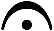 |       Gm	|       G7	|       C7	|       F#0	||Chorus:| Gm C7	| Gm  C7	|   Gm  C7	|    G7  C7	|		5. (2.)(7.)	4./(9.)	5./8.| F   Dm	| Gm  C7	|  F  Gm	|   Am  Gb0	|| Gm C7	| Gm  C7	|   Gm  C7	|    G7  C7	|| F   Dm	| Gm  C7	|   F  Bb7	|        F	|	2.	3.	4.	5.	5.	7.	6.	5.| F7  Eb6	| Ab0  F7	|  Bb  Cm	|  Db0  Bb	|	5.	6.	7.	9.	7.	2./5./	3.| G7  F6	| Bb0  G7	| C7  Gm7	| Eb0  C7	|| Gm  C7	| Gm  C7	|   Gm  C7	|    G7  C7	|	5.	1./4.| F   Dm	| Gm  C7	|    F  F6	|   F   F0	||Honeysuckle Rose (F) Leichterer Chorus(Razaf/Waller)_____________________________________________Verse:|      F	|   Gm7  C7	|      G7	|      C7	||      G7	|   Gm7  C7	|       F	|       ./.	||      Gm	|    D7/A	|  Gm/Bb  D7/A	|      Gm	||       G7	|       ./.	|       C7	|      ./.	|	tacet	play	tacet|   Gm7  C7	|   Gm7  C7	|   Cm7  D7	|    Cm7  D7 	||       Gm	|       G7	|       C7	|       F#0	||Chorus:|Gm C7	| Gm  C7	|   Gm  C7	|    G7  C7	|	5.	5./8.| F   Dm	| Gm  C7	|  F  Gm7	|   Am7  Gb0	|| Gm C7	| Gm  C7	|   Gm  C7	|    G7  C7	|| F   Dm	| Gm  C7	|   F  Bb7	|        F	|| F7	|       F7	|  Bb  Cm	|    Bb	|| G7	| G7	|   C7	|    G7  C7	|| Gm C7	| Gm  C7	|   Gm  C7	|    G7  C7	|	5.| F   Dm	| Gm  C7	|    F  F6	|   F   F	||Honeysuckle Rose (C) (Jazz Rebells)(Razaf/Waller)____________________________________________Intro – Slow!  Ohne Banjo!!||Dm G7	| Dm  G7	|   Dm  G7	|    D7  G7	|Thema					3./6./9.	 Acc.!|C   Am	| Dm  G7	|  C  Dm	|   Em  C#0	|| Voc.  slowly!|| Dm G7	| Dm  G7	|   Dm  G7	|    D7  G7	|	2.	2.			2.	2.	4.	3.|C   Am	| Dm  G7	|    C  Dm	|  Em  C#0	|| Dm G7	| Dm  G7	|   Dm  G7	|    D7  G7	|	2.	2.		2.	2.	3.|C   Am	| Dm  G7	|  C  F7	|     C	|	3.	5.	3.	5.	3.	5.| C7  Gm7	| Eb0  C7	|     F 	|   C7  F	|	5.	5.	4.	5.	Break:| D7  Am7	| F0  D7	|     G7	|    D7  G7	|| Dm G7	| Dm  G7	|   Dm  G7	|    D7  G7	|	2.	2.| C   Am	| Dm  G7	|    C  F7	|    C	||||	neues Tempo, einzählen Julia!Fortsetzung Honeysuckle Rose (C) (Jazz Rebells) nächste Seite!Fortsetzung Honeysuckle Rose (C) (Jazz Rebells)Medium Tempo voc.||Dm G7	| Dm  G7	|   Dm  G7	|    D7  G7	|	2.	2.			2.	2.	4.	3.|C   Am	| Dm  G7	|  C  Dm	|   Em  C#0	|| Dm G7	| Dm  G7	|   Dm  G7	|    D7  G7	|	2.	2.		2.	2.	3.|C   Am	| Dm  G7	|  C  F7	|     C	|	3.	5.	3.	5.	3.	5.| C7  Gm7	| Eb0  C7	|     F 	|   C7  F	|	5.	5.	4.	5.| D7  Am7	| F0  D7	|     G7	|    D7  G7	|| Dm G7	| Dm  G7	|   Dm  G7	|    D7  G7	|	2.	2.	2.	2.	4.	3.|C   Am	| Dm  G7	|    C  Dm	|    Em  C#0	|||| Chorus Steptanz wie || Chorus für Soli wie  2x!|| ½ Chorus = 16 Takte für Solo	½ Chorus Voc. + Tutti wie ! (Schluss)I Can’t Beat You Doin’ What You’re Doin’ Me(Piron-Williams)____________________________________________Chorus:|        C	|      C	|       A7	|       A7	||        D7	|      D7	|       D7	|       D7	||        G7	|      G7	|       G7	|       G7	|	2./5.|        C	|     Eb0	|       G7	|       G7	||        C7	|      C7	|       F	|       F	||        A7	|      A7	|      Dm	|    Dm - G7	|	3./7.|      C – G+	|      C	|       A7	|       A7	||        D7	|      G7	|       C	|       C	||Kurzer SchlussWaschbrett auf 2/4I Can’t Beat You Doin’ What You’re Doin’ Me (Lyrics)I can’t beat you doin’What you’re doin’ me,Stiff, stiff, stiff from now onIs got to beYou’ve been goin’ out callin’Most every dayBut I haven’t been lonesome a minuteSince you went away.I tried to treat you right,You wouldn’t have my betNow I’ve made my callAnd I stand in pad.I can’t beat you doin’What you’re doin’ me,Just wait as you will see.I Can’t Dance (Bb)(C. Williams/C. Gains)_____________________________________________||Bb	|     ./.	|       G7	|       ./.	||C7	|      F7	|       Bb	|       F7	||Bb	|      ./.	|       G7	|       ./.	||C7	|      F7	|       Bb	|       ./.	||Bb7	|      ./.	|       Eb	|       ./.	||C7	|      ./.	|       F7	|       ./.	||Bb	|      ./.	|       G7	|       ./.	||C7	|      F7	|       Bb	|       ./.	||I Can’t Dance (C) (Jazz Rebells)(C. Williams/C. Gains)_____________________________________________||C	|     ./.	|       A7	|       ./.	|		2.		3./7.|D7	|      Dm7 G7	|       C	|       G+	||C	|      ./.	|       A7	|       ./.	|		2.|D7	|   Dm7   G7	|       C	|       ./.	||C7	|      ./.	|       F	|       ./.	|		dr -			Break bei voc.			Solo|D7	|      ./.	|    G7	|       ./.	||C	|     ./.	|       A7	|       ./.	|			┌────────────────┐|D7	|   Dm7   G7	|       C	|       G7	|| Chorus Voc. Solo ten. Chorus Voc. Solo 1. alt Chorus Voc. Tutti Tutti 16 Takte, 8 Takte dr.-Solo	┌───────────┐	Schluss: |   C	|    Ab7  C	||I Can't Dance, I Got Ants in My Pants (Lyrics)(Charlie Gaines and Clarence Williams)Transcribed from Clarence Williams and his Orchestra, vocal by Louis Jordan, Clarence Williams, Charlie Gaines, recorded March 23, 1934. From Louis Jordan and His Tympany Five, 1934-1940; The Chronogical Classics, 636.Now, let's go walking, Let's go walking,Out the park,Out the park I'm not responsibleI'm not responsibleWhat I do after a dark!What I do after a dark!Now, let's go walking,Let's go walking,Out the park,Out the park I'm not responsibleI'm not responsibleWhat I do after a dark!What I do after a dark!Forgive me, miss,Forgive me, miss,I must insistI must insistYou can't resist,You can't resist,If you feel like this!If you fee I like this!'Cause I can't dance,I can't dance,I got ants in my pants,Got ants in my pants,Now, I can't dance,I can't dance,Got ants in my pants!Got ants in my pants!Now, let's get a penthouse,Let's get a penthouse,And go to town,And go to town,I want some pettin',I want some pettin'That'll bring me down!That'll bring me down!Now, let's get a penthouse,Now, let's get a penthouse,And go to town,And go to town,I want some pettin',I want some pettin'That'll bring me down!That'll bring me down![Scatting]Now, I can't dance,Now, I can't dance,Got ants in my pants,Got ants in my pants,Now, I can't dance,Now, I can't dance,Got ants in my pants!Got ants in my pants!Now, let's go riding,Let's go riding,Ain't gonna carry you far,Where you gonna take me?Now, you'll fix the blow-out,I'll fix the blow-out,And I'll drive the car!And you'll drive the car!Boy, let's go riding,Where you goin'?Ain't gonna carry you far,You're gonna take me from where?You'll fix the blow-out,I'll fix the blow-out,And I'll drive the car!And you'll drive the car!But, you gotta have gas,You gotta have gas,If you wanna go fast,If you wanna go fast,Ain't got no gas,Then you got a dead motor, dead car!Now, I can't dance,You can't dance?I got ants in my pants,Ha, ha!Now, I can't dance,Now, you can't dance,I got ants in my pants!Ants in your pants!Transcribed from vocals by Taft Jordan with Chick Webb and His Orchestra, recorded May 9, 1934, From Chick Webb and His Orchestra, 1929-1934, Chronological Classics 502.Oh baby, let's have a party,Let's have a party,Let's all begin;Let's all begin;You bring the women,You bring the women.And I'll bring the gin.I'll bring the gin.Let's go for a ride,Let's go for a ride,Ain't going far,Ain't going far,You fix the blow-out,You fix the blow-out,Boy, and I'll drive the car.I'll drive the car.Oh, zaz-zoo-zoo,Oh, zaz-zoo-zoo,Oh, zoo-zaz,Oh, zoo-zaz,Oh, zaz-zoo,Oh, zaz-zoo,[Scatting]I Can’t Give You Anything But Love (F)(Fields/McHugh)____________________________________________	(1./4.)|  F	|     ./.0	|      Gm7	|       C7	||  F	|     ./.0	|      Gm7	|       C7	| 	3.	///	/ 1./5./9.|  F	| Cm7  F7	| Bb  F+	|       Bb	|	5.|  G7	| Dm7  G7	|      C7	|  Gm7 C7	||  F	|     ./.0	|      Gm	|       C7	||  F	|     ./.7	|       Bb	|      ./.	|	(1./4.)|  Bb	|      F0	|       F	|      D7	||  Gm	|   G7  C7	|  F  F0	|  Gm7  C7	|		Schluss:	|    F	||I Can’t Give You Anything But Love (C)(Fields/McHugh)____________________________________________	(2./5.)	(2./5.)|         C	|     Eb0	|      Dm7	|       G7	|	(2./5.)	(2./5.)|         C	|     Eb0	|      Dm7	|       G7	| 	3.	///	/4.|        C7	| Gm7  C7	|    F   C+	|       F	|	5.|       D7	| Am7  D7	|      G7	|  Dm7  G7	|	(2./5.)|       C	|     Eb0	|      Dm	|       G7	||        C7	|     C7	|      F6	|       ./.	|	(2./5.)|        F	|      F#0	|       C	|      A7	||      Dm	|    D7  G7	|   C   C#0	|   Dm   G7	|	Schluss:	|      C	|       ./.	||Ice Cream(Robinson)__________________________________________|Bb	|      ./.	|       ./.	|        ./.	|||F7	|      ./.	|       Bb	|        ./.	||Bb	|      ./.	|       ./.	|        ./.	||F7	|      ./.	|       Bb	|        ./.	||Eb	|      ./.	|       Bb	|        ./.	||C7	|      ./.	|       F7	|        ./.	||Bb	|      ./.	|      ./.	|        ./.	||F7	|      ./.	|      Bb	|         ./.	||:I’m Beginning To See The Light(D. Ellington, J. Hodges, H. James, D. George)____________________________________________:|| Bb F7	|      Bb	|        ./.	|      Gb7	|	5.|Bb   F7	| Fm6  G7	|    C7    F7	|        Bb	|| Bb F7	|      Bb	|        ./.	|      Gb7	|	5.|Bb   F7	| Fm6  G7	|    C7    F7	|       Bb	||		1.|D(9)	|       ./.	|      Db(9)	|        ./.	|2.|C(9)(7)	|       ./.	|      Gb7	|        F7	||Bb   F7	|      Bb	|      ./.	|       Gb7	| 	5.|Bb   F7	|  Fm6  G7	|    C7   F7	|        Bb	||I Cover The Waterfront(Johnny Green,Edward Heyman 1933)____________________________________________	4.		1.	5.	3./6./9.||: Bbm Eb7	| Ebm7 Ab7	| Db   Ebm7	| Fm7 Bb0	||      Ebm7	|     Ab7	|    Db  Bbm	| Ebm   F7	|		4.| Bbm Eb7	| Ebm7 Ab7	| Db   Ebm7	| Fm7 Bb0	|	1.	2.|       Ebm7	|     Ab7	|        Db6 	| Gbm7  Db	|	1.|  Ebm7 Ab7	| Db6 Bbm7	|  Ebm7 Ab7	| Db6  Bbm7 	||  Fm7 Bb7	| Eb6 Cm7	| Fm7  Bb7	| Ebm7 Ab7	||  Bbm Eb7	| Ebm7 Ab7	| Db   Ebm7	| Fm7 Bb0	||       Ebm7	|     Ab7	|  Db6 Gbm	|  Db  F7	:||If We Never Meet Again(James Washington, Timothy Mosley, Michael Busbee)_______________________________________________	1./4.||:     Ab 	|     F0	|      Bbm7	|    Bbm7	|	1.	1.|     Eb7 C0	| Bbm7 Eb7	|  Ab6  F0	| Bbm7  Eb7	|		1.|       Ab 	|     F0	|      Bbm7	|    Bbm7	|		3.|     Eb7 C0	| Bbm7 Eb7	|       Ebm6 	|        F7	|3.      Ebm6 	| Gb7   F7	|  Bbm F7	|       Bbm	|	2.|      Bbm 	|    Dbm6 	|        E7	|       Eb7	||      Ab 	|     F0	|      Bbm7	|    Bbm7	|		= Fm7 (5.)|     Eb7 C0	| Bbm7 Eb7	|  Ab6  F0	| Bbm7  Eb7	:||If You Wanna Be My Sugar Papa (You Gotta Be Sweet To Me)(A.Wayne-Irving Mills-Bob Schaffer)_______________________________________________||:     F	|     D7	|  G7 C7	| FC7FF	||       F	|     Bb	|     F	|      F	||       C7	|     ./.	|     F	|      C7	||       F	|     Bb	|     F	|      F	||       F7	|     Bb	|     Bb	|      F	||     F	|     ./.	|     D7	|  G7 C7	||     F D7	|   G7 C7	|     F	|     F	||     F	|     ./.	|     ./.	|      ./.	||     A7	|     D7	|     G7	|      C7	||     F	|     ./.	|     ./.7	|      Bb	||     F	|   F  D7	|  G7 C7	|       F	||I Lost my Gal from Memphis Lyrics(Charles Tobias-Peter DeRose)Transcribed from Andy Kirk and his Twelve Clouds of Joy, vocal by Billy Massey; recorded April 29, 1930. 
From Andy Kirk and his Twelve Clouds of Joy 1929-1931; The Chronogical Classics 655.I lost my gal from Memphis, 
She's gone to Caroline; 
I know just who she went with, 
A dear old pal of mine.I ought to hop a choo-choo, 
I know I ought to go, 
I'd love to find my baby, 
But my funds are awful low.My gal, why did she leave me? 
Sweet gal, I'm missing her so!Oh, there ain't no gal in Memphis 
As good as her around, 
I've lost my gal from Memphis, 
That's why I feel lowdown.I Lost my Gal from Memphis Dm(Charles Tobias-Peter DeRose)_______________________________________________||:   Dm	|     ./.	|     ./.	|     A7	||     A7	|     ./.	|     ./.	|     Dm	||     Dm	|     ./.	|     ./.	|     A7	||     A7	|     ./.	|     ./.	|     Dm	||     F	|     ./.	|     D7	|     ./.	||     Gm	|     ./.	|     A7	|     ./.	||     Dm	|     ./.	|     ./.	|     A7	||     A7	|     ./.	|     ./.	|     Dm	||I Lost my Gal from Memphis Em(Charles Tobias-Peter DeRose)_______________________________________________||:   Em	|     ./.	|     ./.	|     B7	||     B7	|     ./.	|     ./.	|     Em	||     Em	|     ./.	|     ./.	|     B7	||     B7	|     ./.	|     ./.	|     Em	||     G	|     ./.	|     E7	|     ./.	||     Am	|     ./.	|     B7	|     ./.	||     Em	|     ./.	|     ./.	|     B7	||     B7	|     ./.	|     ./.	|     Em	||I’m Confessin’ That I Love You(Dougherty/Reynolds)____________________________________________	3.|Ab   Eb5+	| Ab  Eb5+	|AbAbG7Gb7	|        F7	||Bb7	|  Eb7	|   Ab    F0	|  Bbm  Eb7	||Ab Eb5+	|Ab Eb5+	|AbAbG7Gb7	|   F7	||Bb7	|     Eb7	|       Ab	|       ./.	|	               4.|Ab7 Ebm	| Ab7Ab5+	|   Db  Ab5+	|        Db	|	= Ab6	5.|Bb7 Fm7	|     Bb7	| Eb7 Bbm	|Eb7Eb5+	||Ab Eb5+	|Ab Eb5+	|AbAbG7Gb7	|        F7	||Bb7	|     Eb7	|        Ab	|        Eb7	|	5.	=Fm7	Schluss:	|     Ab Eb7	| Ab Eb7 Ab6	||I’m Crazy ‘bout My Baby (Eb)(Waller/Hill 1931)_____________________________________________Anfang: Cm | -------, Cm|G7|Cm|G7|Cm|G7|------Verse:|Cm	|  D7   G7	|       Cm	|   Cm   Bb7	|	2.	2.	3.	4.|Eb    Bb7	| Eb   Ab7	|    G7 F6(Dm7)|   Bb0    G7	||Cm	|  D7   G7	|       Cm	|  Cm   Ebm	||Bb    Ebm	|  Bb   F7	|       Bb	|         Bb7	||Chorus:5.	1.		3.|Fm7	|      Bb7	|  Ebmaj	|        C7	||Fm	|      Bb7	|  Fm     Bb7	|        Eb	||Fm7	|      Bb7	|  Ebmaj	|        C7	||Fm	|      Bb7	|  Fm     Bb7	|        Eb	||Eb7	|      ./.	|       Ab	|        ./.	||F7	|      ./.	|     Bb7 . . .	|      . . . .	||Fm7	|     Bb7	|    Ebmaj	|        C7	||Fm	|     Bb7	|   Fm   Bb7	|        Eb	||I’m Going Hunting(J.C. Johnson-Th. Fats Waller)_____________________________________________Intro| Bb Bb  - -	|    -  -  -  - 	|   F7 F7   - -	|   -  -  -  -	||       F7	|       ./.	|   F7  -  -  -	|   -  -  -  -	|Verse|      Bb	|       Gb7	|     Bb  F7  	|       Bb	||       F7	|       ./.   	|       C7	|       F7	|	1./4./7.| F - C7/GAb0	|    F   D7   	|   Gm   C7	|       F7	||Chorus|     Bb	|       F7	|       Bb	|       G7	||      C7	|       F   	|       C7	|       F7	||      F7	|      ./.	|       Bb	|      ./.	|	2./5./8.|   F7  Db7	|   F  Gb0	|   Gm    C7	|       F7	||     Bb	|      F7	|       Bb	|       ./.	||     Bb7	|      ./.	|        ./.	|       Eb	|	3./6./9.|     Eb	|      E0   	|       Bb/F	|       G7	||     Bb	|      F7   	|   C7       F7	|Coda  Bb	||Coda: 8 Takte wbd, im 8.Takt |  Bb7 |I’m Gonna Sit Right Down And Write Myself A Letter (Eb)(Young/Ahlert)____________________________________________Anfang: Nur Gitarre + Kamm	2.	3.|Eb	| Eb  Bb+	|     Ebmaj	|        ./.	||Eb	|     G7	|  Ab   C7	|       Fm	|	4.	3.|Ab	|     Bb7	|     Ebmaj	| Db7  C7	| 	3.	2.	1.	5.|Eb6(Cm7) F7	| Eb6(Cm7) F7|      Bb7	| Fm7  Bb7	||Eb	| Eb  Bb+	| Ebmaj	|       ./.	||Eb	|      G7	|    Ab C7	|      Fm	||Ab	|     Abm	|   Eb  Bbm	|       C7	|5.	5.	7.	3.	3.	1.	1.|F7	| Fm7  Bb7	| Eb  Bb0	| Fm7  Bb7	|	3.		Kurzer Schluss:	|       Eb6	||I’m Gonna Sit Right Down And Write Myself A Letter (C)(Young/Ahlert)____________________________________________Anfang: Nur Gitarre + Kamm	3.	2.|     C	|    C   G+	|       Cmaj7	|        ./.	||     C6	|      E7	|   F    A7	|       Dm	||     F	|      G7	|       C	|  Bb7   A7	|	5.|   Am   D7	|      ./.	|      G7	|   Dm7   G7	||      C	|   C   G+	|     Cmaj7	|         ./.	||      C6	|      E7	|     F   A7	|        Dm	||      F	|   F  Fm	|    C   Gm	|        A7	||      D7	|  Dm7  G7	|    C   Bb0	| Dm7  G7	||	5.		Kurzer Schluss:	|        C6	||I'm Gonna Take My Bimbo Back To The Bamboo Isle(Cl. Williams)____________________________________________| Bb	|  Bb	|      G7	|       G7	|| C7	|  F7	|      Bb	|       F7	|| Bb	|  Bb	|      G7	|       G7	|| C7	|  F7	|      Bb	|       Bb	|| D7	|  D7	|      Gm	|      Gm	|| C7	|  C7	|      F7	|       F7	|| Bb	|  Bb	|      G7	|       G7	|| C7	|  F7	|      Bb	|       Bb	||I’m In The Mood For Love(Jimmy McHugh, Dorothy Fields)____________________________________________           5.wie Gm7       5.:||C  Am7	|  Dm7  G7	|  Dm7  G7	|        C	| 4./7.(wie Dm7) 2./5.| Em7    Eb0	|  Dm7  G7	|   Dm7  G7	|   C    C+	|           5.wie Gm7       5.|C  Am7	|  Dm7  G7	|   Dm7  G7	|        C	| 4./7.(wie Dm7) 2./5.| Em7    Eb0	|  Dm7  G7	|   Dm7  G7	|        C	||| Dm7  G7	|    C  A7	|   Dm7  G7	|        C	|5.		1.| Am(6) B7	|   Em	|    Cm6  D7	|    Dm   G7	|| C  Am7	|  Dm7  G7	|  Dm7  G7	|         C	|	4.	2./5.| Em7 Eb0	|     Dm7	|  Dm7    G7	|   C	||(Back Home Again In) Indiana(Hanley-McDonald - 1917)____________________________________________Erster und letzter Chorus!|   /  o  /  o	|   /  o  o  o	||  F -  (Eb)	|       D7	|       G7	|      ./.	||      C7	|      ./.	|       F	|       ./.7	|	4.|      Bb	|     Bb B0	|        F	|        D7	||      G7	|     ./.	|       C7	|        ./.	||      F	|      D7	|       G7	|        ./.	||      A7	|      ./.	|      Dm	|       Db7	||      F	|       A7	|      Dm	|       B0	||      F	|      C7	|       F	|      ./.	||In The Shade Of The Old Appletree(Harry Williams / Egbert Van Alstyne)__________________________________________|  Eb	|     Ab	|        Eb	|        ./.	||  Eb	|     Bb7	|        Eb	|        ./.	||  Bb7	|      ./.	|        Eb	|        ./.	||  F7	|      ./.	|        Bb7	|        ./.	||  Eb	|     Ab	|        Eb	|        ./.	||  Eb	|      Bb7	|        Eb	|        ./.	||  Bb7	|      ./	|        Eb	|        Ab	||  Eb	|  Fm  Bb7	|        Eb	|        ./.	||It Don’t Mean A Thing (If It Ain’t Got That Swing) (Jazz Rebells)(Ellington)_____________________________________________ Intro	2.||Dm6	|     Bb7	|   Dm6	|      Bb7	|| Voc.||Dm	|      ./.	|   Bb7   A7	|       Dm	||G7	|     C7	|        F	|      F  A7	||Dm	|      ./.	|   Bb7   A7	|       Dm	||G7	|     C7	|        F	|        ./.	||F7	|     ./.	|        Bb	|        ./.	||G7	|     ./.	|       C7	|   Bb7   A7	||Dm	|      ./.	|  Bb7   A7	|     Dm	|Schluss:|G7	|      C7	|        F	|   ./.  A7	|					/ / / o				|    F	|||| 1 Chorus Scat-Voc.	wie || 1 Chorus Soli (2 Bläser)	wie || Chorus Steptanz	wie || 1 Chorus Steptanz (tacet!)|| Chorus Voc + tutti 	wie Coda: Play 3x last 4 bars (mf – p – f)I’ve Found A New Baby(Palmer/S. Williams)_____________________________________________|Dm	|   Bb7 A7	|       Dm	|        D7	||G7	|      C7	|   F    G7	|       A7	||Dm	|   Bb7  A7	|       Dm	|       D7	||G7	|      C7	|       F	|       ./.	||A7	|      ./.	|      Dm	|       ./.	||G7	|     ./.	|  C7  Bb7	|       A7	||Dm	|  Bb7  A7	|     Dm	|      D7	||G7	|      C7	|       F	|   Bb7  A7	|		Schluss:	|        F	||It’s Tight Like That(Dorsey, Whittaker)_____________________________________________Bb:| Bb	| Bb	| Bb	| Bb7	|| Eb7	| Eb7	| Bb	| Bb	|| F7	|F7	| Bb	| Bb	||Ab:| Ab	| Ab	| Ab	| Ab7	|| Db	| Db	| Ab	| Ab	|| Eb7	| Eb7	| Ab	| Ab	||It's Tight Like That (Lyrics)(Dorsey, Whittaker)_____________________________________________Transcribed from McKinney's Cotton Pickers, vocals by George Thomas and Dave Wilborn; recorded 11/23/1928,From McKinney's Cotton Pickers 1928-1929. Chronological Classics 609.Listen here, folks, I'm gonna sing a little song,Don't get mad, I don't mean no wrong;You know, it's tight like that!Aw, it's tight like that!You hear me talkin' to you,I mean, it's tight like that!If you see my gal, tell her to hurry home,I ain't had no sleep since she's been gone;You know, it's tight like that!I mean it's tight like that! You hear me talkin' to you,I mean, it's tight like that!Uncle Bill came home, 'bout half past ten,Couldn't find the key so he couldn't get in;Aw, it's tight like that!I mean, it's tight like that!You hear me talkin' to you,I mean, it's tight like that![Scatting]Tight like that![Scatting]Oh, it's tight like that![Scatting]Oh, it's ready like that![Scatting]Oh, it's tight like that![Scatting]Oh, it's tight like that!Oh, it's tight like what?Oh, it's tight like this!Now, look a-here, folks, I'm gonna sing a little song,I hope you don't get mad, 'cause I don't mean no wrong,'Cause it's tight like that!Yes, sir,'Cause it's tight like that!Yes, sir, mmmm,'Cause it's tight like that!When you see a spider goin' up the wall,He's goin' up there to get his ashes hauled,'Cause it's tight like that!Yes, sir,'Cause it's tight like that!Yes, sir, mmmm,'Cause it's tight like that!Gonna roll my britches up above my knees,Gonna strut my stuff with whoever I please,'Cause it's tight like that!Yes, sir,'Cause it's tight like that!Yes, sir, mmmm,'Cause it's tight like that!My baby says she likes her lovin' doneEarly in the morning before the rising sun,'Cause it's tight like that!Yes, sir,'Cause it's tight like that!Yes, sir, mmmm,'Cause it's tight like that!Transcribed from vocals by Zack Whyte's Chocolate Beau Brummels, recorded February 26,1929, From Richmond Rarities: Recorded in Richmond, Indiana, 1927-33: Jazz Oracle, BDW 8008.Jackass Blues(Stitzel/Kassel/Herman)____________________________________________Einleitung: (Anfang: Schorsch F  --- Bb)Kämme|     ----	|     ----	|       C7	|       F7	||Bb	|      ./.	|       ./.	|       ./.7	||Eb	|     ./.7	|      ./.7	|       Bb	||(F7) F7 F7 -	|(F7) F7 F7 -	|    Bb  Eb	|Bb Eb Bb Bb||Blues in Bb:|Bb7	|      ./.	|       ./.	|      ./.	||Eb7	|      ./.	|       Bb	|      ./.	||F7	|      ./.	|   Bb  Eb7	|    Bb  F7	||Letzter Verse- Thema:|Bb	|      ./.	|      ./.	|      ./.7	||Eb	|      ./.7	|      ./.7	|      Bb	||(F7) F7 F7 -	| (F7) F7 F7 -	|    Bb  Eb	|Bb Eb Bb Bb||Ja-Da(Bob Carleton)____________________________________________|   F	|     D7	|  G7   C7	|        F	||   F	|     D7	|      G7	|       C7	||   F     F0	|  Gm  C7	|   F        F0	|   Gm  C7	||F	|      D7	|    G7  C7	|        F	||Langer Schluss:	|   F  D7	|   G7   C7	|          F	||(The) Jazz Me Blues(Delaney)____________________________________________Verse::|| Eb	|      ./.	|      ./.	|    F7  Bb7	|| Eb	|   ./.	|      Ab	|    Bb7 Eb	||:Überleitung:	               3.|  Bb7	|     Db0	|      Bb7	|       ./.	||Chorus:| C7	|       ./.	|       F7	|       ./.	|| Bb7	|      ./.	|      Eb	|      ....	|| C7	|      ./.	|      F7	|       ./.	|| Eb..Eb	| G7..  G7	|      C7	|       ./.	|| F7	|     Bb7	|      Eb	|       ./.	||(The) Jazz Me Blues (Lyrics)_______________________________________________Transcribed from Lillyn Brown and Her Jazz-Bo Syncopaters, recorded May 9,1921, From The Complete Works of Esther Bigeou, Lillyn Brown, Alberta Brown & the Remaining Titles of Ada Brown in Chronological Order (1921-1928). Document Records DOCD-5489.Down in Louisiana in that sunny clime,They play a class of music that is super fine,And it makes no difference if it's rain or shine,You can hear that jazzin' music playin' all the time.It sounds so peculiar 'cause it's really queer,How its sweet vibrations seems to fill the air,Then to you the whole world seems to be in rhyme;You'll want nothin' else but jazzin', jazzin' all the time.Every one that I ever came to spy, hear them loudly cry:Oh, jazz me!Come on, Professor, and jazz me!Jazz me!You know I like my dancing both day and night,And if I don't get my jazzin', I don't feel right,Now if it's ragtime, take a lick, play it in jazz time,Jazz time!Don't want it fast, don't want it slow;Take your time, Professor, play it sweet and low!I got those doggone, low-down jazz-me jazz-me blues!Jazz me!Come on, Professor, and jazz me!Jazz me!You know I like my dancing both day and night,And if I don't get my jazzin', I don't feel right,Now if it's ragtime, take a lick, play it in jazz time,Jazz time!Don't want it fast, don't want it slow;Take your time, Professor, play it sweet and low!I got those doggone, low-down jazz-me, jazz-me blues!King Joe(B. Scott)____________________________________________Intro::|| Bb	|      ./.	|      Gb7	|    F7	||:Chorus:| Bb	|       ./.	|      Eb	|  Eb Ebm	|| Bb	|  Eb Ebm	|      Bb	|     Bb7	|| G7	|      ./.	|      C7	|       ./.	|| A7	|      A7	|      A7	|       Dm	|| G7	|     G7	|      C7	|       ./.	|| F7	|      F7	|      Bb	|       Bb	|| Bb0	|     Bb0	|      Bb	|     G7	|| C7	|      F7	|      Bb	|       Bb	||(Oh,) Lady Be Good(Gershwin)____________________________________________	2./5| F	|     Bb7	|       F	|    F    F#0	|     3.| Gm7	|     C7	|       F	|       C7	|| F	|     Bb7	|       F	|   F    F#0	|      3.| Gm7	|     C7	|       F	|        F7	|| Bb	|     B0	|       F	|       ./.	|              2.	    2.  | DmDmmajC#	|Dm7CG7B	|       C7	|       ./.	||  F	|     Bb7	|       F	|   F    F#0	|| Gm7	|     C7	|      F	|       C7	|			Schluss auf:	|        F	||				5.			oder:	|      F6	||			Kurzer Schluss!!La Vie En Rose(Louis Guglielmi, Edith Piaf)__________________________________________	3.	///	/1./4.||     F	|  Fmaj7 F6   |      F Ab0	|     Gm C7	|	5.	3.|     Gm C7	|      C7	|    Gm C7	|F F#0 Gm7C7	|	3.|    F	|Fmaj7 F6   	|    F  F7	|   Bb   Bb6	||   Bbm  	|  F   	|       G7	|    Gm7  C7	|	///	/1./4.|   F	| Fmaj7  Ab0	|   Gm7 C7	|      F	||Lazy River(Hoagy Carmichael and Sidney Arodin 1930)_____________________________________________|     D7	|      ./.	|      G7	|      ./.	||     C7	|      ./.	|    F   C7	| F F7 E7 Eb7	||     D7	|      ./.	|      G7	|      ./.	||   Bb  F0	|  F   D7	|  G7  C7	|    F  D7	||   G7  C7	| F F7 E7 Eb7	|Schluss	|      F	||Solo Mitch Sopran: Nur Banjo, wbdDann Jeff,/Schorsch,danach nur Bass, wbd.Limehouse Blues(Braham/D. Furber)_____________________________________________| Db7	|      ./.	|        ./.	|        ./.	|| Bb7	|      ./.	|       ./.	|        ./.	|| Ab	|      ./.	|        C7	|       Fm	|| Bb7	|      ./.	|       Eb7	|        ./.	|| Db7	|      ./.	|        ./.	|        ./.	|| Bb7	|      ./.	|        ./.	|        ./.	|| Ab	|      F7	|      Bbm	|        ./.  	|| Dbm    	|      Eb7  	|       Ab   	|        ./.  	||Lina Blues(Jabbo Smith)_____________________________________________Intro: Synkope ~~~~~~~~~~~~~~~~~~~~~~~~~~~~~~~~~~~~~~~~~~~~~~Synkope|   Bb  	|      F+	|     Bb	|     F+	||  Eb9/(7) - - -	|    - - - -	|  Db9/(7) - - -	|     F7	|Verse:|   Bb  F+	|  Bb  F+	|     Bb	|     G7	||     C7	|     F7	|    Bb  Bo	|  Cm7  F7	||   Bb  F+	|   Bb  F+	|   Bb	|     F	|			Break|     C7	|     ./.	|      F7	|     ./.	|Chorus:|      Bb	|      ./.	|      F+	|     ./.	||      Bb	|      ./.	|      G7	|     ./.	||      F7	|      ./.	|      Bb	|     G7	|			Break! - Nicht bei Gesang!|      C7	|      ./.	|      F7	|     ./.	||      Bb	|      ./.	|      F+	|     ./.	||      Bb	|      ./.	|      Eb	|      ./.	||      Eb	|      E0	|      Bb7	|     G7	|			Einstiegsbreak f. Soli|      C7	|      F7	|     Bb	|      F+	|			Beim 1. Mal kein break → Gesang	Kurzer Schluss:	|    Bb	|      ./.	|Lina Blues (Lyrics)I'm always thinking of my LinaAnd I wonder if she always think of meTo me, she's a blessingBut she always keep me guessingShe's like a lot of fellersAlways going to fortune tellersI guess no matter what I'm doingIf I'm messing around, 'cause I'm ruinedShe's like Maggie when she gets her ginFix my head with a rolling pinThat's what, she thinks about meLittle White Lies(Higgins, Brian Thomas / Arnold, Florence / Scott, Toby Le Messurier / Hector, Wayne Anthony / Yuill, Annie Rose Shirley Munro / Rappak, Roman)_____________________________________________	     3. wie Dm6		              3.:||  Bb  	|     Ebm6	|        Bb	|     Ebm6	|          1./4.	              3. Bb B0	|      Cm7	|         F7	|       Bb	|	     3. wie Dm6		              3.|  Bb  	|     Ebm6	|        Bb	|     Ebm6	|          1./4.	                 3.| Bb B0	|      Cm7	|         F7	|       Bb	||| D	|       A7	|         D	|    A7    C7	|| F	|      C7	|    F    Gb7	|         F7	| 	         3. wie Cm7 		                  3.| Bb	|      Eb6	|       Bb	|       Ebm6	|                 1./4.	              3.| Bb     B0	|     Cm7	|        F7	|        Bb	||Livin’ High(Belledna/ Pinkard)____________________________________________Verse:| Bb      F7	|      ./.	|        ./.	|        Bb	|| Bb      F7	|      Bb	|        F7	|        ./.	|| Bb      F7	|      Bb	|    D   ./.7	|        Eb7	|| Bb	|      F7	|   Bb    Eb	|        Bb	|:Chorus: (nach Chorus immer 1x Verse!)| Bb	|      Eb	|        Bb	|        ./.	|| Bb	|       ./.	|        F7	|        ./.	|| Bb     F7	|      Bb	|    D    ./.7	|        Eb	|| Bb	|      F7	|   Bb    Eb	|        Bb	||Schluss: 2x Verse!Loveable(Leroy Holmes; Richard A. Whiting; Seymour Simons)____________________________________________Verse|  Bb  	|      Bb	|      Bb	|        Bb		||  F7	|     F7	|      Bb	|        Bb		||  Bb  	|      Bb	|      Bb	|        Bb		||  C7	|      C7	|      F7	|        F7		||Chorus|  Bb  	|      Bb	|      Bb	|        Bb		||  C7	|      C7	|      C7	|        C7		||  Cm	|      F7	|      D7	|        Gm		||  C7	|      C7	|      F7	|        F7		||  Bb  	|      Bb	|      Bb	|        Bb		||  C7	|      C7	|      Ebm	|      Ebm		||  Bb  	|      G7	|      C7	|       C7		||  Ebm	|    C7  F7	|      Bb	|      Bb		||Loveable Lyrics(Holmes, Whiting, Simons)______________________________________________Transcribed from vocals by Bing Crosby, with the Paul Whiteman Orchestra, n.d., 
From Bix "n" Bing with the Paul Whiteman Orchestra, Academy Sound and Vision, CD AJA 5005. Lovable! 
There's no use talking, 
You're so lovable! 
When we go walking I throw out my chest, 
Say, you're the best; 
Others just imitate 
Kisses that you create! Lovable! 
You got a way of pettin' 
That just drives me wild! 
Say! 
Heaven above-able, 
Made you so lovable, 
Love me, lovable child!Lullaby Of Birdland(George Shearing)___________________________________________               5.	5.	6.|Fm  Dm7/5b	|   G7   C7	| Fm  Dm7/5b	|  Bbm7  Eb7	|           1./5.|Ab  Fm7	| Bbm7 Eb7	|       Ab	|   Db7   C7	||Fm  Dm7/5b	|   G7   C7	| Fm  Dm7/5b	|  Bbm7  Eb7	|          1./5.|Ab  Fm7	| Bbm7 Eb7	| Ab   Eb7	|       Ab	||1./5.                                     1./6.                      1.|F9-	|    Bbm7	| Dbm6  Eb7	|       Ab	|  1./5.|F9-	|    Bbm7	| Dbm6  Eb7	|   Ab    C7	|                5.                                                                                          1./6.|Fm   Dm7/5b	|  G7  C7	| Fm Dm7/5b	| Bbm7  Eb7	|         1./5.|Ab Fm7	|Bbm7 Eb7	|   Ab  Eb7	|   Ab	||Mabel’s Dream(I. Smith)____________________________________________Intro::|| Eb Bb7|  Eb Eb7	|   Ab  A0	| Bb7 ' . Bb7 ' 	||1  :|| Eb Bb7	|  Eb Eb7	|   Ab Eb	|    F7  Bb7	|| Eb Bb7	|  Eb Eb7	|   Ab Eb	| F7 Bb7 Eb./.	||:                                      4.	Break		Break2 :||Eb7./.Eb0Abm6|Eb - - -| Eb  G7	| Cm - - -	|		1|      Ab 	|  Eb  C7	|       F7	|      Bb7	||:	2			|   F7   Bb7	|      Eb	||Modulation:	Break		Break|| Ab7	|  G7 - - -	|       Gb7	|  F7 - - -	||      Eb	|    Fm	|       G7	|  Cm  Eb7	||Chorus:		///     /| Ab Eb7	|  Ab Ab7	| Db    D0	|  Ab   Eb7	|| Ab Eb7	|  Ab   F7	|     Bb7	|       Eb7	|| Ab Eb7	|  Ab Ab7	|      Db	|        C7	|| Db   D0	|  Ab   F7	| Bb7   Eb7	|        Ab	||Mack The Knife F + C + Bb(K. Weill/B Brecht/Marc Blitztzein)____________________________________________F:|F6	|       ./.	| Gm7	|       ./.  	||C7 	|       ./,	|   F6 	|      ./.	||Dm	|      ./.	|  Cm	|      ./.	||C7	|      ./.	|  F6 	|      ./.	||C: 5. |C6	|      ./.	|  Dm7	|      ./.	||G7	|      ./.	|  C6	|      ./.	||Am	|     ./.	|   Dm	|      ./.	||G7	|      ./.	|   C6	|      ./.	|Schluss:|G  	|      G7	|   C6	|      ./.	||Bb:|Gm	|       ./.	| Cm7	|       ./.  	||F7	|      ./.	|  Bb	|      ./.	||Bb	|      ./.	|  Cm7	|      ./.	||F7	|      ./.	|  Bb	|      ./.	||Mack The Knife (Lyrics)(K. Weill) ____________________________________________1.Oh the shark bites with his teeth dear,And he shows them, pearly white.Just a jack-knife has old Mack Heath babe,And he keeps it outta sight.2.You know when that shark bites with his teeth, babe,Scarlet billows start to spread,Fancy gloves, though, wears Mack Heath babe,So there's never, never a trace of red.3.Now on the sidewalk, oh on Sunday morning (don't ya know)Lies a body, just oozin' life,Yeah, someone's sneakin' 'round the corner,Could that someone be Mack the Knife?4.There's a tugboat down by the river, (don't 'cha know?)With a cement bag, just-a droopin' on down.Oh, that cement is just for the weight, dear,Five'll get ya ten ol' Mackie's back in town.5.Now you heard about Louie Miller,He disappeared, babe, after drawin' out,All his hard earned cash.And now Mack he spends just like a sailor,Could it be our boy's done somethin' rash?6.Now Jenny Diver, oh, Sookey Tawdry,Polly Peachum and old Lucy Brown,Oh the line forms on the right, babe,Now that old Mackie's back in town.REPEAT 6th VERSE and ADD:CNow that old Mackie's Back!Make Me A Pallet On The (Your) Floor(Traditional/W.C.Handy)_____________________________________________||  Eb7	|       ./.	|       Bb	|        ./.7	||  Eb7	|      ./.	|       Bb	|        ./.	|	3.|  Bb	|      D7	|       Gm	|        E0	||   Bb   G7	|   C7   F7	|       Bb	|        ./.	||Mama Don’t Allow It(Ch.Davenport)____________________________________________| Bb	|       ./.	|       ./.	|        ./.	|| Bb	|      ./.	|       F7	|       ./.	|| Bb	|      ./.7	|       Eb	|      ./.m	|| Bb	|       F7	|       Bb	|        ./.	||Mama’s Gone Goodbye (F)(Peter Bocage/ A. J. Piron - 1924)____________________________________________Chorus:||  F	|       ./.	|      Db7	|         ./.	||  C7	|      ./.	|       F	|          F7	||  Bb	|     Bbm	|       F	|          D7	||  G7	|      ./.	|       C7	|          ./.	||   F	|      ./.	|       Db7	|          ./.	||  C7	|      ./.	|       A7	|          ./.	||  D7	|      ./.	|       G7	|         B0	||   F	|   Db7  C7	|       F	|         ./.	||Mama's Gone, Goodbye (Bb)Words and Music by Peter Bocage and A. J. Piron – 1924____________________________________________8-beat intro. Play 4-beats for each cell, reading from left to right.Mama's Gone, Goodbye - Lyrics____________________________________________Verse:I've been itching mighty long, to sing to you this little song,It's the separation blues, and I'm off'ring no ex -cuse.You have been mighty mean, to this sweet precious queen,And someday you'll realize, what you're losing in this prize:Chorus:Fare thee well, Mama's gone, goodbye,No use to cry, no use to sigh.For years you've dogged me 'round,now's the time to let you know what's on my mind,I'm goin' away, Don't ask me to stay,Fare thee well, I've been to school,Learned a brand new rule, I ain't no fool!I'm goin' to get a man to treat me right,one who'll stay home ev'ry night,Fare thee well, Ma -ma's gone, goodbye.Mandy, Make Up Your Mind(Clarke/Turk/Meyer/Johnston)____________________________________________Einleitung: (Nur Jeff Solo)| . . . .	|      G7	|       C7	|         F	|	1./4.| F      Ab0	|      C7	|       ./.	|         F	|| F     D7	|      G7	|       C7	|         F	|| Fm	|      C	|       G7	|        C7	|			|        ./.	||Seite 1 - Fortsetzung Seite 2!Fortsetzung: Mandy, Make Up Your Mind Seite 2Chorus: (9 Schläge nach 1. Durchgang)| F -   Bb7	|  F -  Bb7	|   F -   D7	|        D7	|| G7	|       ./.	|        ./.	|        ./.	|| C7	|      ./.	|       ./.	|        ./.	|| F	|      Ab0	|      Gm	|        C7	|| F  -  Bb7	|   F  -  Bb7	|   F  -  D7	|        D7	|| G7	|       ./.	|       ./.	|        ./.	|| Gm	|   Bb  - A7	|       D7	|        ./.	|| G7	|      C7	|       F	|        ./.	||Margie(C. Conrad/J. R. Robinson)___________________________________________| F	|      ./.	|        ./.	|        ./.7	|| Bb	|      ./.	|        ./.	|       ./.m	|| F	|      ./.	|        D7	|       ./.	|| G7	|      ./.	|        C7	|       ./.	|| F	|      ./.	|        ./.	|       ./.7	|| Bb7	|      ./.	|        A7	|       ./.	|| F	|      ./.	|        ./.	|        D7	|| Gm	|      C7	|        F	|        ./.	||Memories Of You(Eubie Blake)___________________________________________3. wie Cm7 3./6.                 5.        2./5.                               3.                                  5.|Eb6   E0	|  Fm7 F#0	|  Gm   Cm7	|   F7    Fm7	|˜	3.	3.	2.	3.|Eb    Cm7	|  Gm7  C9	|  F7    Bb9	|   Eb    Bb7	|3. wie Cm7 3./6.                  5.       2./5.                               3.                                  5.|Eb6   E0	|  Fm7 F#0	|  Gm   Cm7	|   F7    Fm7	|˜	3.	3.	2.	3.|Eb    Cm7	|  Gm7  C9	|  F7    Bb9	|   Eb     G7	||				  5. ///           /  |  Cm	|     Fm	|   Cm   Cm7	|  F9    G7	|                                              5.                                     2./5.|  Cm	|      F9	|  Bb7   Eb0	|  Fm   Bb7	|  3.           3./6.                 5.         2./5.                              3.                                5.|Eb6    E0	|  Fm7  F#0	|  Gm   Cm7	|   F7   Fm7	|                    3.                   3.       2.                               3.|Eb    Cm7	|  Gm7 C9	|   F7   Bb9	|         Eb	||(The) Memphis Blues(Handy-Norton 1910)____________________________________________Intro:	4.|     ----  	||      C7	|   G7    C7	| FF7F0Bbm	||F  /  /  /	||	4.|    F	|      F7	|  Bb   Bbm	|    F     B0	||   Bb7	|       ./.	|       F	|        ./.	||   C7	|   G7   C7	|       F	|        ./.	||A:|   C7	|       ./.	|        F	|        ./.	| |   C7	|       ./.	|        A7	|        ./.	||B:|   D7	|      ./.	|       G7	|       ./.	||   C7	|      ./.	|        F	|       ./.	||   C7	|  G7   C7	|F F7 F0Bbm	|        F	||Blues in Bb (Type A)Minnie The Moocher (Jazz Rebells)(Cab Calloway, Clarence Gaskill, Irving Mills)____________________________________________Intro//    /    /	/	///	//	/	/||Gm-CmGm| Cm  Gm	|  Gm - Cm D7	|     Gm	|	7.	//    /    /	/	///	//	/	/	/	/	//|Gm-CmGm| Cm  Gm	| Gm - Cm Gm	| Eb7 D7-Gm	||Bridge||   Gm	|  Eb7 D7	|  Gm	|   Eb7 D7	||Chorus Voc.	7.||   Gm	|       ./.	|     Cm	|   D7-Gm	|							/	/	//|    Gm	|       ./.	|     Cm	| Eb7 D7-Gm	||    Gm	|      ./.	|     ./.	|        ./.	||    Gm	|      ./.	|     ./.	|        ./.	||Chorus Voc.||   Gm	|       ./.	|     Cm	|   D7-Gm	|							/	/	//|    Gm	|       ./.	|     Cm	| Eb7 D7-Gm	|		/	/	//			/	/	//|    Gm	| Eb7 D7-Gm	|     Gm	| Eb7 D7-Gm	||    Gm	|      ./.	|     ./.	|        ./.	||    Gm	|      ./.	|     ./.	|        ./.	||Fortsetzung Minnie The Moocher (Jazz Rebells) nächste Seite!Fortsetzung Minnie The Moocher (Jazz Rebells)|| Band 8 Takte wie || Chorus Voc wie || Chorus Voc wie || Band 8 Takte wie  Schluss rit.! (langsamer warden!)Minnie The Moocher (Lyrics)(CAB CALLOWAY, CLARENCE GASKILL, IRVING MILLS)____________________________________________Folks, here's a story 'bout Minnie the Moocher
She was a red-hot hoochie-coocher
She was the roughest, toughest frail
But Minnie had a heart as big as a whaleHi-dee hi-dee hi-dee hi (hi-dee hi-dee hi-dee hi)
Whoa-a-a-a-ah (whoa-a-a-a-ah)
Hee-dee-hee-dee-hee-dee-hee (hee-dee-hee-dee-hee-dee-hee)
He-e-e-e-e-e-e-y (he-e-e-e-e-e-e-y)She messed around with a bloke named Smokey
She loved him though was cokey
He took her down to Chinatown
And he showed her how to kick the gong aroundHi-dee hi-dee hi-dee hi (hi-dee hi-dee hi-dee hi)
Whoa-a-a-a-ah (whoa-a-a-a-ah)
He-e-e-e-e-e-e-y (he-e-e-e-e-e-e-y)
Oh-oh-oh-oh (oh-oh-oh-oh)She had a dream about the King of Sweden
He gave her things that she was needin'
He gave her a home built of gold and steel
A diamond car with a p-la-ti-num wheelHi-dee hi-dee hi-dee hi (hi-dee hi-dee hi-dee hi)
Ho-dee-ho-dee-ho-dee ho (ho-dee-ho-dee-ho-dee ho)
Skip-de-diddly-skip-de-diddly-diddly-oh (skip-de-diddly-skip-de-diddly-diddly-oh)
Bour'rrigy-bour'rrigy-bour'rrigy-oh (bour'rrigy-bour'rrigy-bour'rrigy-oh)He gave her his townhouse and his racing horses
Each meal she ate was a dozen courses
She had a million dollars worth of nickels and dimes
She sat around and counted them all a million timesHi-dee hi-dee hi-dee hi (hi-dee hi-dee hi-dee hi)
Whoa-a-a-a-ah (whoa-a-a-a-ah)
He-e-e-e-e-e-e-y (he-e-e-e-e-e-e-y)
Whoa-a-a-a-ah (whoa-a-a-a-ah)Poor Min, poor Min, poor Min(The) Minor Drag(Fats Waller)_______________________________________________intro1111122122endIntro Klavier:||   Cm	|   Fm	|       Cm	|       Fm	||   G7	|   G7	| Cm G7	|    Cm G7  	||   Cm	|   Cm	||① |   Cm	|      ./.	|       ./.	| Cm G7	||   Cm	|      ./.	|     D7	|     G7  	||   C7	|       C7	|    Fm	|    Fm G7  	||   Cm	|  Fm6	|  Cm - Ab7 G7	| Cm G7	||				| Cm Bb7	||② |   Eb	|     Eb	|   Eb	|      Eb	||   Eb	|    Eb	|   F7	|     Bb7	||   Eb	|     Eb	|   Eb	|      Eb	||   Bb7	|    Bb7	|   Eb	|   Eb  Bb7	||				|   Eb  G7	||Langer Schluss auf EbMobile Blues(Rose-Short)____________________________________________1 |     Eb7	|       Eb7	|       Eb7	|    Eb7	||     Ab7	|  Eb  Bb7	|       Eb	|       Eb	|| Bb7   	| Bb7   	| Eb Ab 	| Eb    	|2 | Eb    	|Bb7 B7 	| Eb    	| C7    	||| F7    	| Bb7   	| Eb    	| Eb    	|| Eb    	| Bb7 B7 	| Eb    	| C7    	||    F7    	| Bb7   	| Eb    	| Eb7   	||  Ab    	|  Db Ab 	| Eb    	| Eb    	||   Ab    	|  Db Ab 	| Eb    	| Bb7   	|| Eb    	| Bb7 B7 	|  Eb    	| C7    	|| F7    	| Bb7   	| Eb    	| Eb    	||3 | Ab7 	| G7    	| C7    	| F7    	|| Co    	| C7    	| D7    	| Gm Bb7	||  Ab7   	| G7    	| C7    	| F7    	||  Co    	|  C7    	|  F7 Bb7	|  Eb    	||Moonglow (Bb)(Will Hudson, Irving Mills, Eddie DeLange)_____________________________________________:||  Eb	|     Ebm	|      Bb	|     C7	|         3.                                                                          3./6.|   Cm7	|      F7	|   Bb   Bb0	| Cm Bb0 Bb /	|:||  Eb	|     Ebm	|      Bb	|     C7	|        3.                                                                           3./6.|   Cm7	|      F7	|   Bb   Bb0	| Cm Bb0 Bb /	||	7.| Bb7	|Bb7/A7 Ab7|       G7	|         ./.  	|| C7	|      ./.	|   F7   Gb7	|   F7    Bb7	|| Eb	|     Ebm	|      Bb	|      C7	|    3.| Cm7	|   F7	| Bb Bb0	|Eb      Bb	||	Schluss:	|3 mal(The) Morning After Blues(R. McKenzie/E. Lang)____________________________________________Chorus - Verse, dann nur Chorus!Chorus:|   F      A7	|  Dm   A7	|       D7	|        ./.	|| G7	|      C7	|       F	|       C7	||   F      A7	|  Dm   A7	|       D7	|        ./.	||G7	|      C7	|       F	|        ./.	|| Db7	|      ./.	|       F	|        ./.	|| Db7	|      ./.	|   C7 - - -	|     - - - -	||   F      A7	|  Dm   A7	|       D7	|         ./.	|| G7	|      C7	|       F	|         ./.	||				Langer Schluss:Verse:| F	|      ./.	|   G     C7	|        F	|| F	|      ./.	|       G7	|        C7	|| A7	|      Dm	|   G    C7	|        F	|| A7	|      Dm	|       G7	|   C7 - - -	||Muscrat Ramble(Ory)____________________________________________| Bb	|       F7	|        ./.	|        Bb	|| Bb	|       Dm	|        A7	|   Dm  F7	|| Bb	|       F7	|        ./.	|   Bb  Bb7	|| G7	|       Cm	|        F7	|       Bb	|:| Eb7  C7	|      F7	|        Bb	|       Bb	|| F7	|       F7	|       Bb	|        Bb	|| Eb7  C7	|      F7	|        Bb	|       Bb7	|| G7	|       Cm	|        F7	|       Bb	||My Baby(Jimmy Blythe/Slaughter)____________________________________________Einleitung:| C7	|       ./.	|       F7	|        ./.	|| Bb7	|       ./.	|   Fm   Bb7	| Eb  ./. ./.  .	||Verse: 2 x| Eb Bb0	|     Bb7	|   Eb   Bb0	|       Bb7	|| G7	|     Cm	|       F7	|       Bb7	||:Chorus: 1. Solo - Banjo, Bass, Kamm| Eb	|     C7	|       F7	|        ./.	|| Bb7	|      ./.	|   Eb   Ab	|   Eb   Bb7	|| Eb	|      C7	|       F7	|        ./.	|| Bb7	|      ./.	|       G7  ...	|        ....	|| C7	|      ./.	|       F7	|  ./.	|| Bb7	|     ./.	|  Fm   Bb7	|   Eb	||My Melancholy Baby(Burnett-Norton 1911)____________________________________________A: Chorus||   Eb	|      ./.	|     C7	|        C7	||   Fm	|  Fm - C7	|   Fm - C7	|       Fm	|B:|  Bb7	|       ./.	|       F7	|       Bb7	||  Eb	|     F7	|       Bb7	|        ./.	|A:|   Eb	|      ./.	|       C7	|        C7	||   Fm	|  Fm - C7	|   Fm - C7	|       Fm	|C:	2./5.|  Ab	|       A0	|       Eb	|        C7	|5.|  Fm7	|      Bb7	|       Eb	|       Bb7	|My Melancholy Baby - Seite 1 - Forts. Seite 2My Melancholy Baby - Seite 2 - Forts. v. Seite 1 Verse:|  Eb	|      B7	|       Eb	|        B7	|	2./5.|  Eb	|      ./.	|   Eb   Gb0	|       Bb7	||   Fm	|      C7	|       Fm	|        C7	||  F7	|      F7	|      Bb7	|       Bb7	||  Eb	|     B7	|      Eb	|        B7	|	2./5.|  Eb	|      ./.	|   Eb   Gb0	|       Bb7	||  F7	|      ./.	|       Bb7	|        G7	||   C7	|      F7	|       Bb7	|        ./.	||Nagasaki(H. Warren/M. Dixon)__________________________________________	1.	(1.)| Bb    B0	|      F7	|   Bb   B0	|         F7	|| Bb    Bb7	| Eb  Ebm	|   Bb    F7	|   Bb   F7	|| Bb    B0	|       F7	|   Bb    B0	|         F7	|| Bb    ./.7	|  Eb  ./.m	|   Bb   F7	|   Bb    ./.7	|| Eb	|     ./.m	|       Bb	|       ./.7	|| Eb	|     ./.m	|   Bb    B0	|        F7	|| Bb    B0	|      F7	|   Bb    B0	|        F7	||Bb   ./.7	|  Eb   ./.m	|   Bb   F7	|   Bb    F7	||Never Had A Reason To Believe In You ( + Lyrics)(Red McKenzie / Billings)_______________________________________I never had a reason to believe in you,If you don't change, I'll have to find someone new,All I ever get of you is just refuse,I'm sick and tired, honey, what's the use.Each night your hat is in a new flat,The way you run around, it ain't tight like that,You put me on the spot 'til I get old,Then I'll hold back a stale jelly roll.All because we always had a different view,I never had a reason to believe in you, a reason to believe in you.||  F   -   F0	|       C7	|   F   -  F0	|       C7	||        F7	|       Bb	|        G7	|      C7	||        F	|      F7	|        Bb	|       A7	||        D7	|      ./.	|        G7	|      C7	||        F	|      D7	|   G7 - C7	|  F  -  D7	||   G7  -  C7	|     F	||New Orleans(Carmichael)____________________________________________| Gm   A7	|  D7  G7	|   C7   F7 	|   Bb   D7	|| Gm   A7	|  D7  G7	|   C7   F7 	|       Bb	|| D7   Eb7	|      D7	|   Gm   A7	|        D7	|| Gm   A7	|   D7  G7	|   C7    F7	|    Bb   D7	|			Schluss:|   Bb  	||Nobody’s Sweetheart Now(Kahn/Erdman/Meyers/Schoebel)______________________________________________		1.|  Eb	|Eb  Bbm7|       C7	|        ./.	||  F7	|       ./.	|       ./.	|        ./.	||  G7	|       ./.	|      Cm	|        ./.	|		5.|  F7	|      ./.	|      Fm7	|      Bb7	| 	6.|Eb	|Eb  Bbm7|       C7	|        ./.	||  F7	|      ./.	|       ./.	|        ./.	||  Ab	|      ./.	|      ./.m	|        ./.	||  Eb	|      ./.	|       F7	|       Bb7	| 	6.|Eb	|Eb  Bbm7|       C7	|        ./.	||  Fm	|  Bb7	|    Eb	||  Bb7   	||	____________¦			Langer Schluss!	Vor Solo: break!Gesang: nach 1. Solo (ohne Einstiegsbreak!)Nobody Knows You When You’re Down And Out (F)(Jimmy Cox 1923)Intro|  Bb   B0	|   F  D7	|  G7  C7	|  F  C7 	||Verse|   F  A7	|      D7	|   Gm  D7	|      Gm	||  Bb   B0	|   F  D7	|        G7	|  G7  C7   	||   F  A7	|      D7	|   Gm  D7	|      Gm	||  Bb   B0	|   F  D7	|       G7	|  G7  C7   	||Chorus|   F  A7	|      D7	|   Gm  D7	|      Gm	||  Bb   B0	|   F  D7	|        G7	|  G7  C7   	||   F  A7	|      D7	|   Gm  D7	|      Gm	||  Bb   B0	|   F  D7	|  G7   C7	|    F   D7 	||  G7    C7	|    F  	||Nach Gesang: Nur ein Chorus!Nobody Knows You When You’re Down And Out (Bb)(Jimmy Cox 1923)Intro|  Eb   Bb0	|   Bb  G7	|  C7    F7	|   Bb  F7   	||Verse|   Bb  D7	|      G7	|   Cm  G7	|      Cm	||  Eb   Bb0	|   Bb  G7	|        C7	|   C7  F7   	||   Bb  D7	|      G7	|   Cm  G7	|      Cm	||  Eb   Bb0	|   Bb  G7	|        C7	|   C7  F7   	||Chorus|   Bb  D7	|      G7	|   Cm  G7	|      Cm	||  Eb   Bb0	|   Bb  G7	|        C7	|   C7  F7   	||   Bb  D7	|      G7	|   Cm  G7	|      Cm	||  Eb   Bb0	|   Bb  G7	|   C7   F7	|   Bb  G7	||  C7    F7	|    Bb	||Nach Gesang: Nur ein Chorus!Nobody Knows You When You’re Down And Out (Lyrics)(Jimmy Cox 1923)Once I lived the life of a millionaire
Spendin' my money, I didn't care
I carried my friends out for a good time
Buying bootleg liquor, champagne and wine

Then I began to fall so low
I didn't have a friend and no place to go
So if I ever get my hand on a dollar again
I'm gonna hold on to it till them eagle's grin

Nobody knows you
When you're down and out
In my pocket not one penny
And my friends, I haven't any

But if I ever get on my feet again
Then I'll meet my long lost friend
It's mighty strange without a doubt
Nobody knows you when you're down and out
I mean when you're down and out

When you're down and out, not one penny
And my friends, I haven't any and I felt so low
Nobody wants me 'round their door

Without a doubt
No man can use you when you're down and out
I mean when you're down and outSongwriters: BLOM, GERT-JAN / DAAMS, MENNO / VEEN, ROBERT / COX, JIMMIENobody Knows When You're Down And Out lyrics © Universal Music Publishing GroupNuages(Dj. Reinhardt)____________________________________________     3.	             1.	                4.|  Eb9	|     D9-	|       G6	|         ./.	|:|  B7    Am	|      B7	|   Em    B7	|       Em	|| A7     Bb7	|      A7	|        D7	|     D7   ---	|      3.	          1.	                 4.|  Eb9   	|    D9-    	|        G6	|         ./.	|      1.	     6.(wie D9-)|  Ab9	|    G9-    	|        C6 	|         ./.   	| 	4.|  Cm	|       ./.	|        ./.	|      G6  ---	|      3.	           1.	                4.|  Eb9	|     D9-	|       G6	|      G6---	||Oh Baby(De Sylva/Donaldson/Owen Murphy)_____________________________________________(Vorspiel:)|Bb ’ ’	|   A7 ’ ’	|   F7 ...	|     . . . .	||Teil A:|  Bb	|      F7	|        ./.	|       Bb	||  Bb	|      F7	|      F7	|        F7	||  Bb	|      F7	|        ./.	|        Bb	||  Bb Bbm	|   F   D7	|   Gm   C7	|        F7	||Seite 1 - Fortsetzung Seite 2!Fortsetzung: Oh Baby - Seite 2Teil B:|  Bb	|      A7	|       F7	|        G7	||  C7	|      F7	|       Bb	|        F7	||  Bb	|     A7	|       F7	|        G7	||  C7	|      ./.	|       F7	|        ./.	||  Bb	|      A7	|       D7	|        G7	||  Cm	|       ./.	|       ./.	|        F7	||  Bb	|       A7	|        F7	|        G7	||  C7	|      F7	|       Bb	|       F7	|	Langer Schluss:|   Bb	||On A Slow Boat To China(Frank Henry Loesser 1948)___________________________________________|    Bb	|       F0	|       Cm	|      Bb0(G0)	||    Bb	|       D7	|       Eb	|      G7	||    Cm	|    Bb0(E0)	|       Bb	|      G7	|	1.	5.|    C7	|     ./.	|       F7	|     F+	||    Bb	|       F0	|       Cm	|      Bb0(G0)	||    Bb	|       D7	|  Eb  G7	|      Cm	||    Eb	|    Ebm	|      Bb	|      G7	||     C7	|      F7	|      Bb	|       F7	||Once Or Twice (Lyrics)(J. Cobb)Transcribed from Andy Kirk and his Twelve Clouds of Joy, vocal by Billy Massey; recorded May 1, 1930. From Andy Kirk and his Twelve Clouds of Joy 1929-1931; The Chronogical Classics 655.A
You can do it nice 
You won't have to do it but once or twice;
In advance you can always chance
That once or twice.B
It's a crying shame to have the name
Of trying to do it four or five times;
Take my advice, do it once or twice,
And you'll be feeling mighty fine.A
You can love her nice,
You won't have to do it but once or twice,
A kiss from the soul and story told
About once or twice.C
Of course, you know you'll need a red hot flat,
A beautiful girl, and it's tight like that,
But you won't have to do it but once or twice.Spoken: Oh, do it!Once Or Twice(J. Cobb)___________________________________________|    Eb	|       Eb	|       Bb7	|      Bb7	||    Bb7	|       Bb7	|       Eb	|      Eb	||    G7	|       G7	|  Cm  G7	|      Cm	||    F7	|       F7	|  Bb7   - - -	|  - - - -	||    Eb	|       Eb	|       Bb7	|      Bb7	||    Bb7	|       Bb7	|       Eb	|      Eb	|					2./5.|    Eb7	|       Eb7	|       Ab	|      A0	|	3./6.	1.(Gm7)/5.(Dm7)|  Eb Gb0	|  Fm7  Bb7	|       Eb	|      Bb7	||			Kurzer Schluss:	|      Eb	||On The Sunny Side Of The Street (C)(Fields/McHugh)_____________________________________________|  C	|      E7	|        F	|    G7   F0	|	5.		5.|  Am7	|      D7	|   Dm7 - G7	|     C    G7	||  C	|      E7	|        F	|   G7     F0	|  	5.	5.|  Am7	|   D7	|   Dm7 - G7	|        C	|	3.| C7  - Gm7	|      C7	|    F     C7	|        F	|	5.	3.	5.| D7 -  Am7	|      D7	|   G    Bb0	|    Dm7 - G7	||  C	|      E7	|        F	|    G7    F0	|	5.	5.|  Am7	|      D7	|   Dm7 - G7	|         C	|				|         C6	||				       C6 = Am7 5.!On The Sunny Side Of The Street (F) (Jazz Rebells)(Fields/McHugh)_____________________________________________Intro			3. ||  F	|      D7	|   Gm7 - C7	|     F    C7	||Chorus Voc.					3./6.||  F	|      A7	|        Bb	|    C7   Db0	|	2. 	3. |  Dm7	|      G7	|   Gm7 - C7	|     F	|					3./6./9.|  F	|      A7	|        Bb	|   C7     Db0	|5.	3.|  Dm7	|   G7	|   Gm7 - C7	|        F	| 	3. | F7    Cm7	|      F7	|      Bb  F7	|        Bb	|5.		3./6./9.	3. | G7 -  Dm7	|      G7	|   C7    Gb0	|    Gm7 - C7	|	3./6./9.|  F	|      A7	|        Bb	|    C7    Db0	|	5.			3.|  Dm7	|      G7	|   Gm7 - C7	|   F  C7	|||| Chorus Steptanz wie || Chorus Soli wie  16 Takte ten, 16 T. acc., 16 T alt, 16 T bjo (2 Chorusse!)|| Chorus Voc. wie   to Coda				4.	||  Gm7 - C7|   F C+ - F	||					/	/	/ /On Treasure Island(Joe Burke)____________________________________________||  Eb	|       ./.	|       F7	|        ./.	||  Bb7	|       ./.	|       Eb	|        ./.	||  Eb	|       ./.	|       F7	|        ./.	||  Bb7	|       ./.	|       Eb	|        ./.	|| Abm(6)	|       ./.	|       Eb	|        ./.	|| Abm(6)	| Abm(6) F7	|   Bb7   Bb0	|        Bb7	||  Eb	|       ./.	|        F7	|        ./.	||  Bb7	|       ./.	|       Eb	|        ./.	||Oriental Man(Jimmy Blythe)____________________________________________Einleitung:	             (1./4.)|  Bb7	|       F0	|         F	|        D7	||  G7	|       C7	|   F     Bb7	|        F	||Verse:|  Dm	|       ./.	|        ./.	|        A7	||  Gm	|      Dm	|       Bb7	|        A7	|| Dm  A7	|       ./.	|        ./.	|    Bb    A7	|| Dm    G7	|       C7	||Seite 1 - Fortsetzung Seite 2!Fortsetzung: Oriental Man - Seite 2 Chorus:|  F	|       ./.	|        C7	|         ./.	||  C7	|       ./.	|        F	|         ./.	||  A7	|       ./.	|       Dm	|         ./.	|| G7	|       ./.	|        C7	|         ./.	||  F	|       ./.	|        C7	|         ./.	||  C7	|       ./.	|        A7	|         ./.	||  Bb7	|      F0	|        F	|         D7	||  G7	|      C7	|    F    Bb7	|         F	||Original Dixieland One Step (Ab)(Nick LaRocca)____________________________________________Anfang|  BbBb - -	|  BbBb - -	| F7 - - -	|  - - - - 	||  F7	|    Bb	|        F7	|       Bb	||:Überleitung|  Bb7 - - -	|  - - - -	|Mittelteil|  Eb	|      Eb	|      Bb7	|    Bb7     	||  Eb	|      Eb	|  Bb7 - - -	|  - - - -	||  Eb	|      Eb	|      Ab	|  Eb  C7     	||  F7  Bb7	|  Eb Eb7	||Fortsetzung Original Dixieland One Step nächste Seite!Fortsetzung Original Dixieland One StepChorus:|  Ab	|      Ab	|     C7	|    C7	||  F7	|     ./.	|        Bb7	|    ./.	||  Eb7	|      ./.	|     Ab	|    ./.	||  Cm	|      G7	|       Cm	|     Eb7	||  Ab	|      Ab	|     C7	|    C7	||  F7	|     ./.	|        Bb7	|    ./.	||  Db	|    Dbm	|     Ab	|    F7	||  Bb7	|     Eb7	|     Ab	|    ./.	||Papa De Da Da(Cl. u. Sp. Williams)_____________________________________________Intro:||  Ab	|   Gm	|    Fm	|  F7   Bb7	||  Bb7 Bb0	|   Bb7	|  F7   Bb7	|      Eb	||Verse:||  F7  Bb7	|     Eb	|  F7  Bb7	|   Eb  Eb7	||  Ab  Eb	|  Ab  Eb	|  F7  Bb7	|   F7  Bb7	||  F7  Bb7	|      Eb	|  F7  Bb7	|   Eb  Eb7	||  Ab  Eb	|  Ab  Eb	|      F7	|       Bb7	||Chorus:||     Bb7	|      ./.	|       Eb	|        ./.	||     Bb7	|      ./.	|       F7	|       Bb7	||     Bb7	|      ./.	|       Eb	|        ./.7	||     Ab	|   Gm	|    Fm	|  F7   Bb7	||  Bb7 Bb0	|   Bb7	|  F7   Bb7	|      Eb	||Papa De Da Da (Lyrics)Papa De Da DaHe’s a lady’s manPapa De Da DaSweetest in the landPapa De Da DaWatch him clap his handsHe can play piano grandPapa De Da DaHe can play the bluesPapa De Da DaSpreads the latest newsHe’s neat and keenJust what I meanLikes all the girlsIn New OrleansPapa De, Da, Da-Da-DaHe’s the hottest man in town.(Home In) Pasadena (Bb)(Harry Warren)____________________________________________Verse:|      Db	|   Db  Ab7	|      Db	|        Fm	||      Db	|   Db  Ab7	|      Db	|   A7  Ab7	||      Db	|   Db  Ab7	|      Db	|        Db7	||      F	|   F  C7	|      F	|        Ab7	|	5.	3.	4./7.|     Db7	|   Db7  C7	| F7   Cm7	| Ab0       F7	|Chorus:|      Bb	|      ./.	|      Dm	|   Dm  Bb7	||       Eb	|      ./.	|      G7	|         ./.	|	3.|      Cm	| Ebm6	|      Bb	|         Bb7	||       A7	|      ./.	|      D	|          F7	||      Bb	|      ./.	|      Dm	|   Dm  Bb7	||      Eb	|      ./.	|      D7	|         ./.	|	3./6.	//	/	/|     Eb	| Eb  E0	| Bb A Ab	|        G7	||     C7	|      F7	|        Bb	|         ./. F7	|				|   Bb6 (3.)	||(Home In) Pasadena (C)(Harry Warren)___________________________________________Verse:|      Eb	|   Eb  Bb7	|      Eb	|        Gm	||      Eb	|   Eb  Bb7	|      Eb	|   B7  Bb7	||      Eb	|   Eb  Bb7	|      Eb	|        Eb7	||      G	|   G  D7	|      G	|        Bb7	|	2.	2.	3.	4.|     Eb7	|   Eb7  D7	| G7   Dm7	| Bb0(Db0)  G7	|Chorus:|      C	|      ./.	|      Em	|   Em  C7	||       F	|      ./.	|      A7	|         ./.	|	5.|      Dm	| Fm6(Dm7/b5)	|      C	|         C7	||       B7	|      ./.	|      E	|          G7	||      C	|      ./.	|      Em	|   Em  C7	||      F	|      ./.	|      E7	|         ./.	|	2./5.	//	/	/|     F	| F  F#0	| C  B Bb	|        A7	||     D7	|      G7	|        C	|         ./. G7	|				|   C6 = Am7(5.!)	||Pennies From Heaven (C)(Arthur Johnston)_____________________________________________	5.	4.            2./5.	                5.:||C Dm7	|  Em7  Eb0	|       Dm7	|        G7	||   C Dm7	|  Em7  Eb0	|       Dm7	|        G7	|||   C7	|       ./.	|         F	|        A7	||   D7	|       ./.	|        G7	|        ./.	||  C     Dm7	| Em7  Eb0	|      Dm7	|       G7	||   C	|      ./.7	|       F	|       ./.	|	3.	2.|  Dm7	|     Fm	|      Cmaj7	|       A7(9)	||   Dm7	|    D7  G7	|      C	|        ./.	||Perdido Street Blues(Armstrong/Hardin)____________________________________________Intro:    /	         /	     /	            / |Dm - - -	|  - - -  Dm	|  Gm - - -	|  - - -  Gm	|    / | A7   - - -	|    - - - -	|| |      Dm	|        ./.	|       ./.   	|        ./.	|Verse:|     Dm	|      ./.	|       ./.	|        ./.	||       ./.	|       ./.	|       A7	|       ./.	||     Dm	|       ./.	|       ./.	|        ./.	||     Dm	|     A7           |       Dm	|        C7	||Chorus I clt-Solo (2x) ||     F	|       ./.	|         ./.	|        ./.7	| |    Bb7	|       ./.	|         F	|        ./.	| |    G7	|      C7	|        F 	|        ./.        ||Chorus II pno-SoloBlues in FFortsetzung Perdido Street BluesChorus III tbn-Solo(Kamm)||     F	|     Bb7	|        F	|        ./.7	|	1. |    Bb7	|    Bbm7 	|         F	|        ./.	||     C7  	|  G7 C7	|     F - Bb7 	|     F - C7        ||Schlußchorus (alle)||     F	|     Bb7	|        F	|        ./.7	|	6.|    Bb7	|    Bbm7 	|         F	|        ./.	||     C7  	|  G7 C7	|     F - Bb7 	|     F - C7        ||Schluss (clt):|       F	|      ./.	 |        ./.	|        ./.        Piggly Wiggly(J. Cobb)Verse:|  Eb  Bb7	|    Eb	|   Eb  Bb7	|    Eb	||  Ab  Abm	|    Eb C7	|      F7	|    Bb7	||  Eb  Bb7	|    Eb	|      Eb7	|    Ab	||     F7	|    Bb	|      F7	|    Bb7	|Chorus:|  Eb  	|    Ab7	|    Eb	|    Ab7	||  Eb  	|    Ab7	|    F7	|    Bb7	||     G7	|    G7	|  Cm  G7	|    Cm	||     F7	|    F7	|  Bb7  - - -	|  - - - -	||  Eb  	|    Ab7	|    Eb	|    Ab7	||  Eb  	|    Ab7	|    G7	|    G7	||     C7	|    C7	|    F7	|    F7	||     Bb7	|    Bb7	|    Bb7	|    Eb	||Potato Head Blues(Armstrong)A|    Eb7	|    Eb7	|      Ab	|        ./.	||    Fm	|    C7	|      F7	|        ./.	||    F7	|    F7	|      Bb7	|        ./.	||B|    Eb	|    C0	|      F7	|       Bb7	||    Eb9	|    Eb7	|      Ab	|        ./.	||    Fm7	|    C0	|      Eb	|       C7	||    F7	|    Bb7	|  Eb - - -	|  - - - -	||C|    Eb6	|    Eb6	|   Eb6  Eb+	|     Fm	||    Fm	|    Fm	|      F7	|     Bb7	||  Eb6 Eb0	|    Eb6	|   Eb7	|     Ab6	||    F7	|    Bb	|   Cm   F7	|      Bb7	||Bridge|  - - - -	|  - - - -	|D|   Eb - - -	|  - - - -	|  Fm - - -	|  - - - -	||   Eb7 - - -	|  - - - -	|  Ab - - -	|  - - - -	|Fortsetzung Potato Head Blues nächste Seite!Fortsetzung Potato Head BluesE|  Fm7 - - -	|  - - - -	|   C7 - - -	|  - - - -	||  F7 - - -	|  - - - -	|   Bb7 - - -	|   - - - -	||   Eb - - -	|  - - - -	|  Fm7 - - -	|  - - - -	||   Eb7 - - -	|  - - - -	|  Ab - - -	|  - - - -	||F|  Ab - - -	|  - - - -	|  Ebmaj7 - - -	|        ./.	||  F7 - - -	|  - - - -	|   Eb - - -	|   - - - -	||G|   Eb	|  A#0	|  Fm7	|  Bb7	||   Eb7	|  Eb7	|  Ab	|  Ab	||H|    Ab6	|    Abm A#0	|      Eb	|    C7	||    F7	|  Fm7 Eb	|   Eb	|  Eb	||Puttin’ On The Ritz (Jazz Rebells)(Irving Berlin)Intro         1    tacet		1	1		- - / -||     	|     	|      	|      G7  	||Verse Voc.	2./5./7.	2.	2./5./7.|| C  Eb0	| Dm7 G7	| C  Eb0	| Dm7 G7	|		2./5./8.		5.|  Eb Gb0	| Fm7 Bb7	|  Eb Gb0	| Fm7 Bb7	|	/		tacet		/		tacet|  G   	|     	|  G    	|        	||  Em	|      A7	|      D7	|    G7	||Chorus Voc.	7.||  Cm	|  Cm	|      Cm	|  Cm G7	|	7.					8.	7.|  G7	|   ./.	|      Cm	|  Ab7  G7	||  Cm	|  Cm	|      Cm	| Cm G7	|	7.				7.	8.	7.	7.|  G7	|   ./.	|      Cm	| Ab7 G7-Cm	|	5.		5.	3.	5.||  Fm6	|  Bbm C7	|      Fm	|    Bb7	|	3.	3.	7.	5.	5.	7.|   Eb6	| Abm Bb7	|    Eb0	|  Ab7  G7	|	7.|  Cm	|  Cm	|      Cm	| Cm G7	||  G7	|   ./.	|      Cm	|  Cm  G7	|||| Chorus Step + Solo wie || ½ Chorus Solo ½ Chorus Voc. + tutti  to Coda	Coda:	|      Cm	|     ./.	||Red Roses For A Blue Lady(Sid Tepper and Roy C. Bennett (alias Roy Brodsky)_____________________________________________      3.:||Cmaj7	|       ./.	|      B7	|       ./.	||Cmaj7	|       ./.	|      B7	|       ./.	|	 2.|   E7	|      ./.	|       A9	|       ./.	|   5.		         4.	  5. (wie Gm7)|  Dm7	|      G7	|      Em7	|      Am7	|	5.             3./6.	         5.|   D7	|      ./.	|  Dm7   C#0	|   Dm7   G7	||  Cmaj7	|      ./.	|       B7	|         ./.	|	2.|    E7	|      ./.	|       A9	|         ./.	|    5.	 3. (wie A9)	               3.|  Dm7	|      Bb9	|       Cmaj7	|      Am9	|   5.           2./5.|Dm7   D#0	|   C    G7	|       C	|         ./.	||Rhythm King (F)(Trent-Hoover)_____________________________________________Verse:|  Dm C7	|   F   A7	|  Dm C7	|     F	||     Bb7	|  Bb7   C7	|      F	|  F  A7	|					2./5./8.|  Dm C7	|   F   A7	|  Dm C7	|  F  F#0	||  C	|   G7	|  C	|    C7	||Chorus|  F	|   F	|  Bb7	|    Bb7	||  C7	|   Db7  C7	|  F	|  C7	||  F	|   F	|  Bb7	|    Bb7	||  C7	|   Db7  C7	|  F	|  F	||  A7	|   A7	|  D7	|  D7	||  G7	|   G7	|  C7	|  C7	||  F	|   F	|  Bb7	|    Bb7	||  C7	|   Db7  C7	|  F	|     C7	|				Schluss:	|      F	||Rosetta(Hines-Wodde 1933)_____________________________________________A:	(4.)| F	|      C+	|       F	|       D7	|	5.| G7	|      C7	|       F6	|       C7	|A:| F	|       C+	|       F	|        D7	||G7	|      C7	|   F   Bb	|    F   E7	| B: Zum Schluss: piano begleiten!	5.| Am	|      E7	|      Am	|      Fm6	|| C	|      G7	|       C7	|        C+	|A:| F	|     C+	|       F	|        D7	|| G7	|     C7	|    F   Bb	|   F   C+	|			Schluss:	|        F6	||Royal Garden Blues(Williams)____________________________________________Teil A:|  F       C7	|   F    C7	|   F    C7	|    F    ./. 7	|| F       C7	|   F    C7	|   F    C7	|    F    ./. 7	|| Bb7	|       ./.	|       ./.	|         ./.	|| C7	|       ./.	|       F	|    F    Bb7	||Teil B:| F	|    F  . . .	|   F  . . .	|   F7  . . .	||Teil C:| Bb7	|       ./.	|       F	|       F	|| C7	|       ./.	|   F    Bb7	|       F	||Teil B:   1xTeil D: Blues in Bb - Wechsel auf G7!San(McPhail/Michels)____________________________________________|  C	|   Ab7	|    C	|   Ab7	||  C     Am	|   D7   G7	|    C    F7	|    C    G 7	||  C	|      Ab7	|        C	|       Ab7	|  C  Am	|      D7	|    G7    Dm7	|       G7	||  C	|       C7	|        F	|       Ab7	||  C	|      C7	|       F	|       Ab7	||  C	|     Ab7	|       C	|        A7	||  D7	|   Dm  G7	|   C    F7	|        C	||Satin Doll (C)(Duke Ellington & Billy Strayhorn)______________________________________________  5.		4.|Dm7   G7	|      ./.	|   Em7   A7	|        ./.	|5. wie Gm7	     4. 	       1.          5.	4.|  Am7   D7	| Abm7 Db7	|  Cmaj7 Dm7	|   Em7   A7	|     5.		4.|Dm7   G7	|      ./.	|   Em7   A7	|        ./.	|5. wie Gm7	      4. 	       1.           5.	4.|  Am7   D7	| Abm7 Db7	|  Cmaj7 Dm7	|   Em7   A7	|||Dm7   G7	|      ./.	|   Em7   A7	|        ./.	|5. wie Gm7	      4.|  Am7   D7	| Abm7 Db7	|    C     F	|         C	|     3.	3.	    5.           3.| Gm7 C7	|       ./.	|    F    Gm7	| Am7 Gm7-F	|    5.	5.	7.| Am7   D7	|       ./.	|   Dm7   G	|   Gm6   A7	|     5.	4.| Dm7   G7	|       ./.	|   Em7   A7	|          ./.	|    5.	     4.| Am7   D7	| Abm7 Db7	|         C	|          ./.	|		                  Schluss	|    C6(3. wie Dm7) 	||Satin Doll (F) (Jazz Rebells)(Duke Ellington & Billy Strayhorn)______________________________________________Intro	4|| ├─────┤||Chorus Voc.	3.|| Gm7   C7	| Gm7   C7	|   Am7   D7	|  Am7   D7	|	5.	4.	4.	3.	5.	5.|  Dm   G7	| Dbm Gb7	|       F6	|   Gb0	||  Gm7   C7	|      ./.	|   Am7   D7	|        ./.	|	5.	4.	4.	3.	5.	|  Dm   G7	| Dbm Gb7	|       F6	|        ./.	||  Cm7   F7	|      ./.	|     Bb	|        ./.	||  Dm   G7	| Dm G7	|    C7	|       ./.	|			to Coda| Gm7 C7	|       ./.	|    Am7   D7	| Am7   D7	|	5.	4.	4.	3.	5.|  Dm   G7	| Dbm Gb7	|       F	|       D7	||Fortsetzung Satin Doll (F) (Jazz Rebells) nächste Seite!Fortsetzung Satin Doll (F) (Jazz Rebells)Steptanz|| Gm7   C7	| Gm7   C7	|   Am7   D7	|  Am7   D7	|	5.	4.	4.	3.	/ Break|  Dm   G7	| Dbm Gb7	| F├─────┤	|   ├─────┤	|     		5.|  Gm7   C7	|      ./.	|   Am7   D7	|        ./.	|/ Break|  Dm   G7	| Dbm Gb7	| F  ├─────┤	|   ├─────┤	|			/ Break|  Cm7   F7	|      ./.	| Bb├─────┤	|   ├─────┤	|			/ Break|  Dm   G7	| Dm G7	| C7├─────┤	|   ├─────┤	|| Gm7 C7	|       ./.	|    Am7   D7	| Am7   D7	|			/ Break|  Dm   G7	| Dbm Gb7	| F  ├─────┤	|   ├─────┤	|||| ½ Chorus tutti wie 	8 Takte Solo clt.	Weiter im Chorus  to Coda||  Dm   G7	| Dbm Gb7	|       F6	|        ./.	|Coda|  Dm   G7	| Dbm Gb7	|       F6	|        ./.	|			/ Break	o o o /|  Dm   G7	| Dbm Gb7	| F  ├─────┤	|  F	| F   ||				aushalten!Saturday Night Function(Ellington)Einleitung:|  Eb    Ab	|  Eb  Ab	|   Eb    Bb7	|        Eb	||  Eb	|      F7	|       Bb7	|        ./.	||  Eb    Ab	|      Eb	|       Ab	|        B7	||  Eb   Ab	|   Eb   Bb7	|   Eb    Ab	|   Eb    Bb7	||:Chorus:|  Eb	|      Ab	|       Eb	|         ./.7	||  Ab	|     ./.m	|       Eb	|         C7	||  F7	|      Bb7	|    Eb   Ab	|    Eb   Bb7	||Ablauf: Einleitung – Chorusse.Schluss: EinleitungSau Sha Stomp(Jabbo Smith)Intro:|  Cm    	|       ./.	|   Fm   	|        ./.	||  Cm    	|       ./.	|   Ab7   	|   G7 break- - -	||Verse:|  Cm    	|       ./.	|       ./.	|       ./.	||  G7    	|       ./.	|       Cm	|  Ab7     G7	||  Cm    	|       ./.	|       ./.	|       ./.	||      Bb	|      ./.	|       F7	|      Bb7	||Chorus:|    Eb	|      Bb7	|       Eb	|         Ab	||    Bb7	|      ./.	|       Eb	|         Bb7	||    Eb	|      Bb7	|       Eb	|         Ab	||    Bb	|      F7	|       Bb7	|      ./.	||    Fm   	|        ./.	|       ./.	|       ./.	||    Abm6	|        ./.	|       ./.	|      Bb7	||    Eb	|      Bb7	|       Eb	|         Ab	||    Eb	|      Bb7	|       Eb	|        Bb7	||Savoy Blues (F)(Kid Ory)|  F     C7	|      ./.	|       ./.	|     C7    F	||  F     C7	|      ./.	|       ./.	|     C7    F	||  Bb F7	|      ./.	|       ./.	|    F7    Bb	||  F      C7	|      ./.	|    F  . . .	||Blues in F-||Zwischenspiel:|  F	|       C7	|       F	|        C7	||Chorus: Blues in F -  ||:-Sofortiger Wechsel auf Bb7!Savoy Blues (Eb)(Kid Ory)|  Eb    Ab7	|      ./.	|       ./.	|     Ab7   Eb	|:|  Ab   Eb7	|      ./.	|       ./.	|    Eb7  Ab	||  Eb   Ab7	|      ./.	|    Eb  . . .	||Blues in Eb-||Zwischenspiel:|  Eb	|       Ab7	|       Eb	|        Ab7	||Chorus: Blues in Eb -  ||:-Sofortiger Wechsel auf Ab7!September In The Rain(Harry Warren/Al Dubin)	3.                2.|  Eb Bb+	|   Eb6 Eb7	|        Ab	|        ./.	|      1.| Db9	|   ./.   Bb7	|   Eb  Cm	|   F7   Bb7	|3.| Eb Bb+	|  Eb6  Eb7	|       Ab	|        ./. 	|			4.| Db9	|./. Bb7	|   Eb  Abm6	|       Eb	|	3.|  Bbm Eb7	|      ./.	|   Ab   Eb+	|       Ab	|			                   3./6.|  Cm   F7	|      ./.	|   Bb7  Bb0	|       Bb7	|                   2 .	      3.	5.|  Eb   Bb+	| Eb6 Eb7	|  Ab6	|  ./.	|			4.|  Db9	| ./. Bb7	| Eb Abm6	| Eb Bb7	||(The) Sheik Of Araby(H. Smith – F. Wheeler- T. Snyder)Verse: 	3.|Bbm  Gb7	|  C7   F7	| Bbm  Ebm6	|        Bbm	||Bbm  Gb7	|  C7   F7	| Bbm  Ebm6	|        Bbm	|          3.|   Ebm6	|      ./.	|        ./.	|         ./.	||    F	|    Bbm	|        F	|   Gb7   F7	|	3.|  Bbm  Gb7	|   C7   F7	|  Bbm  Ebm6	|      Bbm	|	3 . (wie Dm7)|    F	|     C7	|   F7   Cm7	|        F7	||Chorus: 	                     4.	                3.|  Bb	|  Bb   B0	|      Cm7	|        F7	|           3.|    Cm7	|       F7	|       Bb	|       ./.	|           5.	             3.	                3.|   Dm7	|     Db0	|      Cm7	|      F7	|         3.|   Cm7	|      F7	|   Bb   Gm	|   C7     F7	|3.|   Bb	|    Bb   B0	|     Cm7	|       F7	|         3.|   Cm7   	|      F7   	|       D7  	|       D7	||    G7	|      ./.	|       C7	|        ./.	|	1./5.|    F7	|      F7	|       Bb	|         F+	||(The) Sheik Of Araby (Jazz Rebells)(H. Smith – F. Wheeler- T. Snyder)Intro	7.			6.|| Bb7	|     ./.	|     Eb7	|       ./.	|	5.		4.	6.	6.	8.|     Ab7	|     ./.	|  Db  Ebm	|  E0  F7	||Verse:	5.	6.	3.	5.	5.	3.	5.	||Bbm Gb7	|  C7   F7	| Bbm  Ebm6	|        Bbm	||Bbm  Gb7	|  C7   F7	| Bbm  Ebm6	|        Bbm	|	3.|   Ebm6	|      ./.	|        ./.	|         ./.	||    F	|    Bbm	|        F7	|        ./.	|	3.|  Bbm  Gb7	|   C7   F7	|  Bbm  Ebm6	|      Bbm	||    F	|     C7	|   F7  Cm	|      F7	||Chorus:	3.	1.	1.	2.||  Bb6	|   B0	|      Cm	|        F7	|	1.	2.	1.|    Cm	|       F7	|       Bb	|       ./.	|	2.	3.	1.	2.|   Dm7	|     Db0	|      Cm	|      F7	|				3.	1./4./7.|   Cm	|      F7	|   Bb6  B0	|   Cm F7	|	3.	1./4./7.|   Bb6	|     B0	|     Cm	|       F7	||   Cm   	|      F7   	|       D7  	|       D7	||   G7	|      ./.	|       C7	|        ./.	|	3./6./9.|    F7	|   Cm   F7	|  Bb  Db0	|  Cm  F7	||Fortsetzung (The) Sheik Of Araby (Jazz Rebells) nächste Seite!Fortsetzung (The) Sheik Of Araby (Jazz Rebells)|| Chorus Voc. wie || Chorus Soli wie  16 T. tbn, 16 T. harm.|| letztes Solo Acc. wie  16 T. bjo, 16 T. Acc|| 1 Chorus dr.Bridge	6.	8.	8.	7.		6.||  Ebm	|   Cb7	|  Cb7  Bb7	|      Ebm	|	5.	4.	3.	5.	7.	5.	7.|   Bb  B0	|  Cm  F7	|   Bb7  Fm7	|      Bb7	||	3.	3./6.	5.||  Eb6	|   E0	|      Fm7	|      Bb7	|	5.|    Fm7	|       Bb7	|       Eb	|       ./.	|	3.	2./65.	5.	5.|   Gm7	|     Gb0	|      Fm7	|      Bb7	|	3./6./9.|   Fm7	|      Bb7	|   Eb6  E0	|   Fm7 Bb7	||   Eb6	|     E0	|     Fm7	|       Bb7	||   Fm7   	|      Bb7	|       G7  	|       G7	|	dr		dr		dr		dr|   ├───┤	|  ├───┤	|  ├───┤	|   ├───┤	|	7.	5.	7.	3.	1.	3.|    Bb7	|   Fm7  Bb7	|       Eb	|  Bb7  Eb6	||Shine(Dabny - Mack - Brown - 1924)__________________________________________	2./5.|  Eb	|   Eb  Gb0	|      Bb7	|        ./.	||  Eb	|   Eb  Gb0	|      Bb7	|        ./.	||  G7	|      G7	|      Cm	|        ./.	||  F7	|     F7	|      Bb7	|        ./.	||  Eb	|   Eb  Gb0	|      Bb7	|        ./.	||  G7	|      ./.	|   Cm    G7	|   Cm   Eb7	| 5.|  Ab6	|      ./.	|        Eb	|        C7	|5. wie Ab6|  Fm7	|      Bb7	|        Eb	|  Eb   Bb7	|			|         Eb6	||Sidewalk Blues(Morton)____________________________________________andere Version nächste Seitevamp:intro:1212333endvamp piano 	| Eb	| Eb	|intro| Eb -3-	| --4---	| Eb -3-	| --4-	|| Ab -3-	| --4--	|Bb7Db7FmDb7	|Bb7- Bb7 -	|1 off| Eb	| Eb	| Eb	| Eb7	|| Ab    	| Ab Abm	| Eb G7	| C7    	||Beats				4.| F7	| Bb7	|EbEb7Eb0Abm6|  Eb Bb7	|2|EbEb7Eb0Abm6|Eb'AbAbm	| Eb	|E7F7Gb7G7	|| Ab	| Eb0	| Eb G7	| C7	||   F7	| Bb7	|EbEb7Eb0Abm6| Eb Bb7	|Modualtion| Eb7	| Eb7	|Eb7 Bb7	| Eb7	|3| Ab	| C7 C+	|      F7	|      F7	||Bb7	| Eb7	| Ab Eb0	| Eb7	|Fortsetzung nächste Seite!Fortsetzung Sidewalk Blues	1.| Ab	|Ab6 Ab7	| Cm	| Cm	|| G7	|  G7	|  Cm    	|  Eb7 * 	||	3.|  Ab	|  C7 C+	|  F7	|  F7	||  Bb7	| Eb7 Bb0	|  Fm	|  Ab7	||   Db	| Ab0	|  Ab C7	|  F7	||   Bb7	|  Eb7	|  Ab Db 	|   Ab	||* = break on first chorusEnding|  --4--	| -Eb7 Ab-	| --4--	| -Eb7 Ab-	||   --4--	| -Eb7 Ab-	||Sidewalk Blues   Version zwei(Morton)___________________________________________| Eb	| Eb	|1| Eb - - -	| Eb - - -	| Eb - - -	| Eb - - -	|| Ab - - -	| Ab - - -	| Bb7	| Bb7	||2| Eb	| Eb	| Eb	| Eb7	|| Ab	| Ab	| Eb	| C7	|| F7	| Bb7	| Eb	| Eb	||	|		| Bb7	| Bb7	||3| Eb	| Eb	| Eb	| Eb7	|| Ab	| Eb0	|   Eb G7	| C7	|| F	| Bb7	|   Eb Bb7	|  Eb  Bb7	|4|Eb7DDbC	| Bb Ab G F	| Eb	| Eb	|Use either of these two| Eb	| Eb	| Eb7	| Eb7	|Weiter nächste Seite!Fortsetzung Sidewalk Blues   Version zwei5| Ab	|   G F#	| F7	| F7	|| Bb7	| Eb7	|     Ab	|     Eb7	|| Ab	|   Ab	|   Cm	|   Cm	|| G7	|   G7	|   Cm	|   Eb7	|| Ab	|   G F#	|     F7	|     F7	|| Bb7	|    Eb	|     Fm	|     Ab7	|| Db	|   Db	|   Ab	|     F7	|| Bb7	| Eb7	|     Ab	|     Ab	||Somebody Stole My Gal (Eb)(Leo Wood 1918)___________________________________________A	2./5.|  Eb	|   Eb  Gb0	|      Bb7	|        Bb7	||  Bb7	| Bb7 Bb+7	|       Eb	|        ./.	|B|  C7	|      ./.	|      F7	|        ./.	||  F7	|     ./.	|       Bb7	|   Bb7  	|A’|  Eb	|   Eb  Gb0	|      Bb7	|        Bb7	||  Bb7	| Bb7 Ab7	|       G7	|   G7   Bb7	|C|  Eb	|     Eb	|       Eb7	|       Eb7	||  Ab	|     Ab	|       Abm	|       Abm	|D|  Eb	|     Eb	|       F7	|       F7	||  Bb7	|     Bb7	|       Eb	|        ./.	||Somebody Stole My Gal (F)(Leo Wood 1918)___________________________________________	1./4./7.|  F	|   F  Ab0	|      C7	|        C7	|	2.|  C7	|    C7#5(C7+)	|       F	|        ./.	||  D7	|      ./.	|      G7	|        ./.	||  G7	|     ./.	|       C7	|    C7#5	||  F	|   F  Ab0	|      C7	|        C7	||  C7	|  C7  Bb7	|      A7 	|   A7    C7	||  F	|     F	|       F7	|       F7	||  Bb	|     Bb	|       Bbm	|        ./. 	||      F	|        ./.	|        G7	|        G7	||      C7	|        ./. 	|      F	|        ./.	||Somebody Stole My Gal (Lyrics)(Leo Wood 1918)____________________________________________(" * " = dim)
Gee, but I'm lonesome, lonesome and blue! 
I've found out something I never knew. 
I know now what it means to be sad, 
For I've lost the best gal I ever had. 
She only left yesterday, 
Somebody stole her away....

| F | F Ab* | Gm7 | C7 |
Somebody stole my gal, 
| C7 | Gm7 C7#5 | F | F |
Somebody stole my pal! 
| D7 | D7 | G7 | G7 |
Somebody came and took her away, 
| G7 | G7 | C7 | G7 C7#5 |
She didn't even say she was leavin'! 
| F | F Ab* | Gm7 | C7 |
The kisses I love so,
| C7 | C7 Bb7 | A7 C7 |
He's getting now, I know...And...
| F | F | F7 |
Gee! I know that she 
| F7 | Bb |
Would come to me
| Bb | Bbm | 
If she could see, 
| Bbm | F | F | G7 | G7 | 
Her broken hearted lonesome pal,
| C7 | C7 | F | F | 
Somebody stole my gal! 
Angels they say are only above. 
I know that's wrong because my old love, 
Sure is an angel, take it from me, 
And she's all the angel I want to see. 
Maybe she'll come back some day, 
All I can do now is pray.... 
(repeat chorus)Someday Sweetheart(Spikes-Spikes)_____________________________________________Verse| F	| Db9	| F	| D7	||Gm	| D7	| Gm D7	| Gm G7''	|| C7	| C7	| F	| F	||Am	| E7	| Am C0	| C7	||Chorus| F  C+	| F	|F7	| D7	|| G7	| C7	| F  F0	|Gm7  C7	|| F  C+	| F	| Am F7	| Am	|| E7	| E7	| Am	| C7	|| F7	| F7	| Bb	| Bb	||G7	| G7	| C7	| C7	|| F  C+	| F	| F7	| D7	||G7	| C7	| F  Bb	| F	||Leichtere Version nächste Seite!Someday Sweetheart - leichtere VersionVerse| F	| C#7	| F	| F7	||Gm	| D7	| Gm	| Gm	|| C7	| C7	| F	| F	||Am	| E7	| Am	| C7	||Chorus| F	| F	| Am	| D7	|| G7	| C7	| F	|  C7	|| F	| F	| Am	| Am	|| E7	| E7	| Am	| C7	|| F7	| F7	| Bb	| Bb	||G7	| G7	| C7	| C7	|| F	| F	| F	| D7	||G7	| C7	| F	| F	||Someday Sweetheart (Lyrics)Someday, sweetheart,You may be sorryFor what you've doneTo my poor heart;And you may regretThose vows that you've broken,And the things that you did to meThat made us drift apart.Oh, you're happy now,And you can't see howThose weary bluesWill ever come to you;But as you sow,So shall you reap, dear;And what you reapWill gonna make you weep,Someday, sweetheart!Someday, sweetheart,Oh you're gonna be sorry, oh yes1For what you doneTo my poor heart;And you may regretThose vows that you've broken, oh-oh-oh-oh!And the things that you did to meThat made us drift apart.Oh, you're happy now,And you can't see howThose weary bluesEver gonna come to you;But as you sow-ho-ho,So shall you reap,And what you reapIs gonna make you weep,Someday!Come on baby,Have a heart!Don't you tell meThat we have to part.You know I've loved you>From the start,You'll rue the day,And blue is the dayYou break my heart.Some Of These Days (F)(Brooks)___________________________________________|  A7	|      ./.	|      Dm	|        ./.	||  A7	|      ./.	|      Dm	|        ./.	||  D7	|      ./.	|      Gm	|        ./.	||  G7	|     ./.	|       C	|       ./.7	||  F	|     ./.7	|      Bb	|       ./.	||  D7	|     ./.	|      Gm	|       ./.	||  Bb	|     F0	|       F	|       D7	||  G7	|     C7	|       F	|        ./.	||St. James Infirmary(Redman)___________________________________________|  Fm C7	|      Fm	|  Fm  Bbm	|         C7	||  Fm C7	|      Fm	|   Db7    C7	|      Fm	||St. Louis Blues(W.C. Handy)___________________________________________Intro (1mal)|  Fm	|        ./.	|      C7	|        ./.	|			 1|  C7	|        ./.	|     Fm	|        ./.	:|	 2		|  Fm  G7	|       C7	|ChorusBlues in FAuf Zeichen  Intro  Schluss Moll-Stomp Your Stuff(J. Blythe)___________________________________________Intro: (p, bjo, wbd.)|  Cm	|        ./.	|      Fm	|        ./.	| 			Break!|  G7	|       ./.	|       F7	|    Bb7---	||Chorus: Tutti||  Eb	|       ./.	|       C7	|        ./.	|  F7	|       ./.	|       ./.	|        ./.	|  Bb7	|      ./.	|       Eb	|       Cm	|  F7	|      ./.	|       Bb7	|         ./.	|  Eb	|      ./.	|       C7	|         ./.	|  F7	|      ./.	|       ./.	|         ./.	|		                2.  Ab	|     ./.	|      A0	|         ./.	|  Eb	|      ./.	|       F7	|       Bb7	|  Eb	|      ./.	|       C7	|        ./.	|  Fm	|     Bb7	|       Eb	|       Bb7	||Sunday(Miller/Cohen/Stein/Krueger)___________________________________________Verse:	2./5.	2.|  C	|     Cdim/0	|      Dm6	|        Am	||  Am	|     Em	|      Am	|   Dm   F	||  C	|     B7	|      ./.	|        Em	|	2.	2. wie D6	≙F6	3./7.|  Am	|     D6	|  Bm  Bm7	|   Dm7   G+	|Chorus:|  C	|  ./.  Cdim/0	|      G7	|        A7	||  D7	|   G7  G+	|      C	| ./. -  D7 G7	||  C	|  ./.   Cdim/0	|      G7	|        A7	||  D7	|      G7  	|      C	|        ./. 	||  E7	|      ./.  	|      A7	|        ./. 	|| D7	|      ./.  	|      G7	| ./. -  D7 G7	|| C	|  ./.  Cdim/0	|      G7	|        A7	||  D7	|   G7  G+	|      C	| (D7  G7 to chorus)	|Sweet Georgia Brown(Casey/Pinkard/Bernie)____________________________________________|  F7	|      ./.	|       ./.	|        ./.	||  Bb7	|      ./.	|       ./.	|        ./.	||  Eb7	|     ./.	|       ./.	|        ./.	||  Ab	|     G7	|       Ab	|        ./.	||  F7	|      ./.	|       ./.	|       ./.	||  Bb7	|      ./.	|       ./.	|       ./.	||  Fm	|      C7	|      Fm	|        C7	||  Ab	|      F7	|   Bb7   Eb7	|        Ab	||Sweet Sue(- Just You)(Harris/Young)____________________________________________|  Cm7	|       F7	|        Cm7	|        F7	||  Bb6	|  Bb6  F7	|    Bb6	|        ./.	||  Cm7	|       F7	|        Cm7	|        F7	||  Bb6	|  Bb6  F7	|    Bb6	|        ./.	||  Bb	|     Dm	|      Fm	|        G7	||  Cm	|      ./.	|     Ebm	|        ./.	||  Cm7	|       F7	|        Cm7	|        F7	||  Bb6	|  Bb6  F7	|    Bb6	|        ./.	||S’Wonderful(George Gershwin)____________________________________________            3.		              3./6.|     Eb6	|      ./.  	|       E0  	|       ./.   	|      5.		                      3.	5. |      Fm7	|      Bb7	|   Eb   Cm7	|   Fm7   Bb7	|		              3./6.|     Eb6	|      ./.  	|       E0  	|       ./.   	|     5. wie Dm7(2.)		               3.	       5.|      Fm7	|      Bb7	|       Eb6	|    Am7   D7	||             4.|  G  Em7	|  Am7  D7	|   G    Em7	|    Am7   D7	||  G7	|     C7	|        F7	|       Bb7	|		              2./5.|  Eb6	|      ./.	|      Gb0	|        ./.	|			3.|  Fm7	|     Bb7	|      Eb6	|        ./.	||Take Your Black Bottom Outside(Williams-Green)___________________________________________Chorus:|     Bb	|      Bb	|      F7	|       Bb	||     Bb	|      Bb	|      C7	|       F7	||    Cm - G7	|     Cm	|    Cm - G7	|       Cm	||       C7	|      F	|        F	|     C7 F7	||     Bb7	|     Bb7	|      Bb7	|EbG7CmCm	||   Eb - - -	|  Ebm - - -	|   Bb - - -	|    G7 - - -	||CmG7CmCm	|  Bb - G7|    C7 F7	|       Bb	|	Schluss	|    C7 F7	|  Bb G7	|		|    C7 F7	|       Bb	||Verse:|     Bb	|     ./.	|   Bb - Ebm	|     Bb - F	||     Bb	|     ./.	|   F - C7	|       F7	||     Bb7	|     A7	|      A7	|       Bb	||    Bb- Bbm	|     F	|      C7	|       F7	||    Bb7	|     Bb7	|      C7	|       F7	|Ablauf: Chorus, Verse, ChorusseTampeekoe(Panico/Schoebel/Melrose)_____________________________________________1223mod44441| F	| F	| G7	| G7	|| C7	| C7	| F -3-	| F -3-	|| F	| F	| G7	| G7	|| Bb	| Bb Bbm	| F	| F  C7	|| F	| F  D7	| G7 C7 	|F	|2| F	| F	| F	| F7	|| Bb	| Eb7	| F	| F	||   C7	| C7	| F Bbm	| F C7	||3| F	| F	| G7	| G7	|| C7	| C7	| F -3-	| F -3-	|| F	| F	| G7	| G7	|| Bb	| Bb Bbm	| F	|  F  C7	|| F	| F  D7	| G7 C7	| F  D7	|Fortsetzung nächste Seite!Fortsetzung Tampeekoe| G7 C7	| F 	||mod| F  Bb7	|Eb7 Ab7	||4| Db	| Db	| Db	|Db7	||Gb	| Gb	| Db	| Db	|| Ab7	| Ab7	| Db	| Db	||That Rhythm Man(Andy Razaf / Fats Waller / Harry Brooks)_____________________________________________|  C	|  A7	|   D7  G7	|     C	||  C	|  A7	|     D7	|    G7	||  C	|  C7	|     F	|    Fm	||  C	|  A7	|   D7  G7	|     C	||Patter|  C	|  Am7	|   Dm7  G7	|     C	||  C	|  Am7	|   Dm7	|     G7	||  C	|  C7	|     F	|    Fm	||  C	|  Am7	|   Dm7  G7	|     C	||That Rhythm Man (Lyrics)(Andy Razaf / Fats Waller / Harry Brooks)_____________________________________________Now the tress all sway to rhythmAnd the children play to rhythmAll the birdies flap their wings in rhythm tooOh, the breezes float to rhythmAnd the rivers flow to rhythmEv'ry flower nods in rhythm all day throughNow the trees all sway to rhythmAnd the children play to rhythmAll the birdies flap their wings in rhythm tooOh, the breezes float to rhythmAnd the rivers flow to rhythmEv'ry flower nods in rhythm all day throughEv'ry dance and ev'ry melodyActs according to this recipeEv'rybody walks to rhythmEv'rybody talks to rhythmSeems like the world can do without that rhythm manBob-bee-doh-bob-bee-doh-dohBib-bee-doh-bee-bo-bee-dee-dohBob-bee-doh-bo-bob-bob-bee-doh(Transcribed from the Billy Cotton/Nat Gonella/Sam Browne recording by Mel Priddle - July 2007)The Lady Is A Tramp(Richard Rodgers)___________________________________________	             3.	               2.| C	|    Ebm7	|      Dm7	|        G7	|| C	|    Ebm7	|      Dm7	|        G7	|	              2.		                5.| C	|      C9	|       F	|       Fm6	|                    4.| C      C+	|    F   G7	|         C	|         G7	|| C	|      C9	|       F	|       Fm6	|                    4.| C      C+	|    F   G7	|         C	|         C	||	4.	5.| F	|      G7	|      Em7	|      Am7	|       2.| Dm7	|      G7	|    C    A7	|    D7    G7	|	             3.	              2.| C	|   Ebm7	|     Dm7	|        E7	|| Am	|   D7    G7	|        C	|        ./.	||The World Is Waiting For The Sunrise(Ernest Seitz-Eugene Lockhart)___________________________________________|       Bb	|        ./.	|        Db0	|         ./.	||       Bb	|        ./.	|        D	|         ./.7	||      Eb	|      Db0	|        Bb	|        G7	||      C7	|       ./.	|        F7...	|         -	||      Bb	|       ./.	|       Db0	|        ./.	||      Bb	|        ./.	|        D	|       ./. 7	||      Eb	|        Db0	|       Bb	|       G7	||      C7	|        F7	|       Bb	|        ./.	||				Langer Schluss!Tiger Rag(La Rocca)___________________________________________| Bb	|      ./.	|    Bb   F7	|       Bb	|| Bb	|     ./.	|        ./.	|    Bb    F7	|| Bb	|     ./.	|    Bb   F7	|       Bb	|| Bb	|     ./.	|    Bb   F7	|       Bb	|| C7	|      F	|        C7	|        F	|| C7	|      F	|        C7	|        F7	|| Bb	|     ./.	|   Bb   F7	|       Bb	|| Bb	|     ./.	|    Bb   F7	|       Bb	|| Eb	|     ./.	|    ./.   . . .	|       . . . .	|| Eb	|     ./.	|    Bb7 . . .	|      . . . .	|| Bb7	|     ./.	|     Eb	|        ./.	|| Bb7	|     ./.	|     Eb 	|      . . . .	|| Bb7	|     ./.	|     Eb	|        ./.	|| Ab Gm	|   Fm   F	|     Bb7	|      Eb7	||Tiger Rag Seite 1: Fortsetzung  Seite 2Fortsetzung  - Tiger Rag: Seite 2Chorus:| Ab	|     ./.	|       ./.	|        ./.	|| Ab	|     ./.	|      Eb	|       ./.	|| Eb	|     ./.	|       ./.	|      ./ .	|| Eb	|     ./.	|    Ab  . . .	|      . . . .	|| Ab	|     ./.	|      ./.	|        ./.	|| Ab	|     ./.7	|      Db	|        ./.	|| Db	|    ./.m	|      Ab	|        F7	|| Bb7	|     Eb7	|      Ab	|        ./.	|	|Schluss:	|    Ab   Db	|    F0   Eb  	||Tin Roof Blues(New Orleans Rhythm Kings/ Melrose)____________________________________________Verse:| Bb	|      F7	|       Bb	|       ./.7	|| Eb	|      ./.	|       Bb	|       ./.	|1.	1.	3.	3.	1.	2.| F7	|     ./.	|BbBb7EbEbm6|  Bb/F  - F7	||				/Gb|Chorus:| Bb7	|     ./.	|       ./.	|       ./.	|| Eb7	|     ./.	|      Bb7	|       G7	|1.	1.	3.	3.	1.	2.| C7	|      F7	|BbBb7EbEbm6|  Bb/F  - F7	||				/Gb	|Tis Autumn(Henry Nemo)_____________________________________________.5.| Fm7	|  Bb+  D7	|   Eb   Gm	|       C7	|	4.| Fm   Abm6	|   Eb   F7	|   Fm7   Bb7	|      Eb	||:5.| Bbm7   Eb7	| Bbm7 Eb7	|   Ab    Eb+	|       Ab6	|3.	5.| Cm7 F7	|  Cm7  F7	|      Bb7	|    F9   Bb7	|| Fm7	|   Bb+   D7	|   Eb  Gm	|        C7	|| Fm   Abm6	|   Eb  F7	|  Fm7  Bb7	|        Eb	||Tishomingo Blues(Spencer Williams)____________________________________________|| F F7	|     Bb	|       F	|       F7	||   Bb	|      ./.	|      F	|       ./.	||   C7	|      ./.	|      F	|    F    Fm	||   C	|      G7	|      C	|        C7	|| F  F7	|      Bb	|      F	|        F7	||   Bb	|      ./.	|      A7	|        ./.	||   F	|     A7	|     Dm	|       Db7	||   F	|     C7	|   F    C7	|        F	||Too Busy(Miller - Cohn)_____________________________________________Verse:||   Bb	|         F7/C	|       Bb6	|         F7/C	| 	                   3.|    Bb    	|         Db0	|       Cm7	|         F7	||   Bb	|         F7/C	|       Bb6	|         F7/C	||    C7   	|         C7   	|       Cm7	|         F7	||Chorus:||   Bb	|    F7   F+	|   Bb   Bb7	|   Eb   Ebm	|                    3.| Bb    Db0	|      F7	|       Bb	|         F7	||   Bb	|   F7    F+	|    Bb  Bb7	|   Eb   Ebm	|                   3.| Bb   Db0	|      F7	|       Bb	|        ./.	||   D7	|      ./.	|      Gm	|        ./.	||   D7	|      ./.	|      Gm	|       F7	||   Bb	|   F7   F+	|   Bb   Bb7	|   Eb   Ebm	|                     3.|   Bb  Db0	|      F7	|       Bb	|        F7	|	|Schluss:	|        Bb	||Too Busy (Lyrics)(Miller - Cohn)____________________________________________Why do you keep avoiding me
I confess it's annoying me
Honestly it's so aggravatingWon't you tell me just what to do
When I ask for a kiss or two
You say no not now dearSomehow dearYou're always too busy for my loving
Too busy for my petting
That is all that I've been getting from you

What's more and I'm not lying
I noticed you've been trying
Hard to shake me
And it's making me blue
I can't understand your actions
But I'll get my satisfaction
Don't you worry just you wait and see dear
Wait til you want me honey
Then it won't be so funny
When I say that I'm too busy for youWa Wa Wa(Schaefer/H. Darewski)____________________________________________Verse:| Gm	|      D7	|       ./.	|       Gm	|| G7	|     Cm	|      F7	|       Bb	|| Gm	|      D7	|       ./.	|      Gm	|| C7	|      ./.	|      F7	|        ./.	||Chorus:| Bb	|      F7	|      Bb	|        F7	|| D7	|     Gm	|      C7	|        F7	|| Bb	|     F7	|      D7	|   Gm   Bb7	||    /	|               /	| / - - -	|   -  -  -  -	|| Eb	|      ./.	|       Bb	|       G7	|		|  Break  - - - 	|   -  -  -  -	|| C7	|       F7	|   Bb   Ebm	|       Bb	||Kurzer Schluss auf Bb!!Chorus, Verse, Chorusse (Soli)Schlusschorus: Breaks ab Eb!!Wabash Blues(Meinken-Ringle 1921)_____________________________________________Verse:| Bb     D7	|  Gm  Bb	|   C7   F7	|     Bb   F7	|| Bb     D7	|  Gm  Bb	|        C7	|         F7	||  (Bb)	|    (Bb7)	|      (Eb)	|      (Gb7)	|	2.| Bb Bb0/ F7	|   Bb  G7	|    C9(7)    F7 	|       Bb   	||Fortsetzung Wabash Blues nächste Seite!!Fortsetzung Wabash BluesChorus:|  Bb7	|      ./.	|        Eb	|    Eb    Bb0	||  Bb7	|     ./.	|        Eb	|       Eb7	||  Ab	|     ./.	|        Eb	|        ./.	||  B7	|     ./.	|      Bb7	|        ./.	||  Bb7	|      ./.	|        Eb	|    Eb    Bb0	||  Bb7	|     ./.	|        Eb	|       Eb7	||  Ab	|     ./.	|        Eb	|  Eb    Bb0	||  Bb7	|      ./.	|      Eb	|        ./.	||Wabash Blues (Lyrics)
(Dave Ringle & Fred Meinken)

Nearly broken hearted since the day that I once started from my Wabash home,
Indiana's sweet and it's a place that's hard to beat but then I longed to roam,
My old homestead I now can see, I had a girl as sweet as could be,
Now every day I'm so lonesome it's misery.

chor: Oh, those Wabash Blues' I know I got my dues,
A lonesome soul am I, I feel that I could die.
Candle light that gleams, haunts me in my dreams
I'll pack my walking shoes - to lose those Wabash Blues.

I am just a mourner for each little nook and corner that I used to know,
No more will I linger 'cause I see a warning finger pointing where to go
There's no reason why I should stay, I'll take a hint and beat it away,
Old memories bring recollections the while I say:


PATTER CHORUS
Through the sycamore the candle light is burning bright
Memory brings the scent of new-mown hay to me each night
I am starting for that spot no need to ask me when
I'll be leaving hoofprints t'ward the old home road again.

'Xpect to see the moonshine on the Wabash any night
Seems that such a picture's bound to turn me to the right
Making up my mind to see that home so far away
But until that happens here's the best that I can say:


lyrics by Dave Ringle & music by Fred Meinken
Copyright 1921, Leo Feist, Inc.Way Down Yonder In New Orleans(Dixon/Chalton)____________________________________________| C7	|      ./.	|       F	|       ./.	|| C7	|     ./.	|       F	|       ./.	|| C7	|     ./.	|       F	|       ./.	|| F7	|     ./.	|      Bb	|       ./.	|| G7	|     ./.	|   C7 . . .	|       . . . .	|| F	|     F0	|     F	|      Db7	|	2.|  F	|      C7	|   F    Bb	|    F    C0	||		     Kurzer Schluss:	|        F	||Tempo: flott!!Wednesday Evening BluesGründer/Göling/Thiel)___________________________________________| F	|     A7	|      D7	|       ./.	|| G7	|     C7	|       F	|      C7	|| F	|     A7	|       D7	|        ./.	|| G7	|      ./.	|       C7	|        ./.	|| F ...	|  F7  .  .  .	|   Bb  .  .  .	|   Bb7 .  .  . 	|| F	|     A7	|       D7	|        ./.	|| G7	|     C7	|        F	|        C7	|	|Schluss:	|         F	||What You Want Me To Do(King Oliver)___________________________________________Intro:| A7 -3-	|  -3- A7	|  Ab7 -3-	|  -3- Ab7	|| G7 -3-	|  -3- F7	|  Bb7 -3-	|     --4--	|Verse:| Eb ...	|  Eb 	|   Eb  	|  Eb’’ Eb7 	|| Ab ...	|  Ab’’ Ab	|   Eb  	|  Eb’’ C0 	||Bb7C0Bb7C0|  Bb7 	|   Eb -3-	|  --4--	|Chorus:| Eb ...	|  Eb Ab 	|Eb ’ D7 Db7	|  C7 	|| F7 ...	|  Bb7 	| Eb Eb0	|  Fm Bb7	|| Eb ...	|  Eb Ab 	|Eb ’ D7 Db7	|  C7 	|| F7 ...	|  Bb7 	| Eb Ab	|   Eb	||What You Want Me To Do (Lyrics)(King Oliver)___________________________________________I've been loved
I don't feel clever
One mans weakness
Is another mans pleasure
I got no feelings
I got no heart
Can't make no sense out of this
But I got to somehow

What you want me to do
What you want me to say
How you need me to be?
I can be that way
What you want me to do
What you want me to say
How you need me to be?
'Cause I can do that...

When I feel tender
Like I've been lost
Put myself together
'Cause paid my cost to be the boss
I ain't sleepin'
I ain't slept
I see what you see here
But in this life
You give what you get When Day Is Done(De Silva/Katscher)_____________________________________________	           3./6.	   3. wie Fm7  1./4.	3.||  Bb	|     Db0	|   Cm7  B0	|    Cm7  F7	|	            3./6.	   3. wie Fm7     1./4.	3.||  Bb	|     Db0	|   Cm7  B0	|    Cm7   F7	| 	 3.	      4.   F7	|   Cm7  F7	|      Bbmaj7	|          ./.	|   Bb	|     G7	|      C7	|         ./.	|	         1./5.		           3.   F7	|     F+	|    Bb   G7	|    Cm7  F7	|	            3./6.	         3.        1./4.	         3.   Bb	|     Db0	|   Cm7  B0	|   Cm7  F7	|	       3.   F7	|  Cm7  F7	|        D7	|         ./.	|      5.		       6. wie Bb maj7	1. Fm7  Bb	|      ./.	|    Ebmaj7	|      Ab7(9)	|	          3. Bb    F#7	|   Cm7  F7	|       Bb	|        ./.	||When Erastus Plays His Old Kazoo (F)(Spier, Coslow, Fain)_____________________________________________|   F	|    F	|      F	|      F	||   C7	|    C7	|      F	|      C7	||   F	|    F	|      F	|      F	||   C7	|    C7	|      F	|      F	||   A7	|    A7	|      D7	|      D7	||   G7	|    G7	|  C7 - - -	| - - - -	||   F	|    F	|      F	|      F	||   C7	|    C7	|      F	|      C7	|			|      F	||When Erastus Plays His Old Kazoo (Bb)(Spier, Coslow, Fain)_____________________________________________|   Bb	|    ./.	|      ./.	|      ./.	||   F7	|    F7	|      Bb	|      F7	||   Bb	|    ./.	|      ./.	|      ./.	||   F7	|    ./.	|      Bb	|      ./.	||   D7	|    D7	|      G7	|      G7	||   C7	|    C7	|  F7 - - -	| - - - -	||   Bb	|    Bb	|     Bb	|     Bb	||   F7	|    F7	|     F7	|      F7	|			|      Bb	||When My Dreamboat Comes Home(Cliff Friend)____________________________________________||   Ab	|  Ab  Eb7	|       Ab	|       ./.	||   Ab	|   Ab  Db	|       Ab	|      ./.	||   Ab	|     Ab7	|       Db	|      ./.	||  Bb7	|     ./.	|      Eb7	|      ./.	||   Ab	|   Ab  Eb7	|      Ab	|       ./.	||   Ab	|   Ab  Db	|      Ab	|       ./.	||   Ab	|     Ab7	|     Db	|       ./.	|	     1.|   Bb	|Bbm7 Eb7	|     Ab	|       ./.	||When The Saints Go Marching In(Trad./Edward Boatner)____________________________________________Verse||     F	|      F7	|       Bb	|    Bb  F0	||      F	|    F  C0	|       C7	|      C7	||      F	|    F7	|       Bb	|      Bbm	||      F  Dm7	|   Gm7  C7	|        F	|      ./.	||Chorus|        F	|      F	|        F	|      F	||      F	|    F  C0	|       C7	|      C7	||      F	|    F7	|       Bb	|      Bbm	||      F  Dm7	|   Gm7  C7	|        F	|      ./.	||When You're Smiling(J. Goodwin, M. FisherWords and Music by Mark Fisher, Joe Goodwin, Larry Shay – 1928)____________________________________________Verse|   Bb	|   F7	|      Bb	|   F7	||   Bb	|   F7	|      Bb	|   G0  A7	||   Dm	|   F	|      F	|   G7	||   F	|   C7	|      F	|   F7	|Chorus|   Bb	|   Bb	|      Dm	|   Dm	||   Gm	|   Gm	|      Cm	|   Cm	||   Cm	|   Cm	|      Cm7	|   Cm7		||   F	|   F+	|      Bb	|   Bb	||   Bb7	|   Bb7	|      Eb	|   Eb	||   C7	|   C7	|      F7	|   F7	||   Bb	|   Bb	|      G7	|   G7	||   Cm7	|   F7	|      Bb	|   Bb	|		Schluss:		|   Bb6	||When You're Smiling (Lyrics)(J. Goodwin, M. FisherWords and Music by Mark Fisher, Joe Goodwin, Larry Shay – 1928)____________________________________________VerseI saw a blind man, he was a kind man,Help - ing a fel-low a - long,One could not see, one could not walk,But they both were hum - ming this songChorusWhen You're Smil -ing, when you're smil -ing,The whole world smiles with you.When you're laugh - ing, when you're laugh - ing,The sun comes shin - ing thru,But when you're cry – ing, you bring on the rain,So stop your sigh -ing, be hap -py a -gain.Keep on smil -ing, 'cause when you're smil -ling,The whole world smiles with you.Wild Cat Blues (Bb)(Thomas ‘Fats‘ Waller / Clarence Williams 1923)____________________________________________A 4x|   Bb	|   ./.	|      ./.	|      ./.	||   F7	|   ./.	|      Bb	|     ./.	|B|   Bb	|   F7	|      Bb	|   F7	||   Bb		|   Dm	|      A7	|   F7	||   Bb	|   F7	|      Bb	|   F7	||   Bb7	|   Eb	|      F7	|   Bb	|A 2xC|   Eb	|   ./.	|      ./.	|      ./.	||   Eb	|   ./.	|   D7	|   Gm Bb7	||   Eb	|   ./.	|      ./.	|      ./.	||   C7	|   Fm	|      Bb7	|      Eb	|D|   Cm  D7	|   G7 Cm	| ----…	| ---- ….	||   Cm  D7	|   G7 Cm	| ----…	|  ----….	||   Cm  D7	|   G7 Cm	|    Cm	|      ./.	||    C7  	|   Fm  	|    Bb7	|     Eb	|C Ein Mal, dann ⊕			1.	⊕|   Cm  D7	|   G7 Cm	|    Cm	|      ./.	| Cm6||				SchlussWild Cat Blues (C)(Thomas ‘Fats‘ Waller / Clarence Williams 1923)A   x    4 times|   C  E7	|   Am  G7	|      C	|   C   C#0	||   G7	|   ./.	|      C	|     ./.	|B   x    2 times|   C  C#0	|   G7	|  C  C#0	|      G7	||   C	|   Em	|    B7	|  Em  G7	||   C  C#0	|   G7	|  C  C#0	|      G7	||   C  C7	|   F  Fm	|  D7  G7	|     C	|A  x    2 times|   C  E7	|   Am  G7	|      C	|    C  C#0	||   G7	|   ./.	|      C	|     ./.	|C  x   once|   F  Bb	|   F   Bb	|   F   Bb	|  F  C7	||   F  Bb	|   F   Bb	|   E7	|  Am  C7	||   F  Bb	|   F   Bb	|   F   Bb	|  F  A7	||   D7	|   Gm	|    G7  C7	|   F	|with breaks|  Dm - Dm -	|  Dm - Dm -	|  Dm - - -	|  - - - -	||  Dm - Dm -	|  Dm - Dm -	|  A7 - - -	|  - - - -	||  Dm - Dm -	|  Dm - Dm -	|  Dm - - -	|  - - - -	|Fortsetzung nächste Seite!Fortsetzung Wild Cat Blues (C)|   D7	|   Gm	|    C	|   F	|C  x   once|   F	|   F	|   F	|  F	||   F	|   F	|   Am  E7	|  Am  C7	||   F	|   F	|   F	|  F	||   D7	|   Gm	|   C7	|  F	|with breaks to finish|  Dm - Dm -	|  Dm - Dm -	|  Dm - - -	|  - - - -	||  Dm - Dm -	|  Dm - Dm -	|  Dm - - -	|  finish	|Willie The Weeper(Melrose/Bloom/Rymal)_____________________________________________Verse:|  Gm   D7	|     Gm	|       D7	|        ./.	||  Gm	|     Cm	|   Gm   D7	|      Gm	||:Chorus: Anfang - gleich Solo Jeff! Two-beat, soft, 4/4 auf 2 betonen!|  F7	|      ./.	|       Bb	|        ./.	|:|  G7	|      ./.	|      Cm	|       Bb0	||  F7	|      ./.	|      Bb	|        ./.	||	Bei Überleitung auf Verse:	|       D7		|Folge: Chorus (solo), 2 x verse, chorusse. Schluss: Auf Kommando verse, chorus.	Langer Schluss!!Wochenend’ und Sonnenschein(Ager Milton)____________________________________________|  Bb	|      ./.	|      ./.	|       ./.	|:|  F	|     ./.	|      ./.	|       ./.	||  Bb	|     Eb	|      Bb	|       ./.	|:|  D	|      A	|       D	|       ./.	||  F	|      C	|       F	|      ./.7	||  Bb	|      ./.	|      ./.	|      ./.	|:|  F	|     ./.	|      ./.	|      ./.	||  Bb	|      Eb	|      Bb	|       ./.	||Wolverine Blues(B. Spikes/Morton/J. Spikes)____________________________________________Mit Clarinette!!Verse:|Bb Bb0	|      F7	|   Bb    Bb0	|        F7	||  Bb	|      F	|       C7	|        F7	||Bb Bb0	|     F7	|   Bb   Bb0	|       F7	||Bb ./.7	|  Eb  ./.m	|  Bb    F7	|      Bb	||:Übergang (Schorsch!):(|Bb B	|   C    Db	|       F7	|      .  .  .  .	||)Chorus:	         (1./4.)|  Bb	|     F0	|        F7	|        ./.	||  Bb	|     F0	|        F7	|        ./.	||  Bb	|     ./.7	|       Eb7	|        ./.	||  C7	|     ./.	|       F7	|        ./.	|	           (1./4.)|  Bb	|      F0	|       F7	|        ./.	||  Bb	|     ./.7	|      Eb	|        ./.	||  Eb	|    ./.m	|      Bb	|       G7	||  Cm	|     F7	|   Bb | .  .  .	|     .  .  .  .	||		         | :SchlussYes Sir, That’s My Baby (Jazz Rebells)(Walter Donaldson/Gus Kahn)____________________________________________Intro	2./5./8.	5.||      C	|   Eb0	|       Dm7	|       G7	||Vocal	3./6./9.|      C	|   C  C#0	|       G7	|       ./.	||      G7	|    ./.	|       C	|       ./.	||      C	|   C  C#0	|       G7	|       ./.	||      G7	|    ./.	|       C	|       ./.	||      C7	|    ./.	|       F	|       ./.	||      D7	|    ./.	|      G7	|       ./.	||      C	|   C  C#0	|      G7	|       ./.	||      G7	|    ./.	|       C	|       ./.	|||| Chorus Tanz + Solist wie|| Chorus Tanz + Tutti, dabei die letzten 8 Takte ab:	/ o o o		/ o 	/ o		/ o o o		/ o	/ o|    C	|  C   C#0	|      G7	|  Dm7  C#0	|								5.	6.	/ o o o		/ o 	/ o		/ o o o|      G7	|    ./.	|       C	|  ├────┤	||	7.			3.|| Chorus Tanz + ½ Acc			wie 		½ TuttiYearning(Joseph A. Burke)_____________________________________________Verse:|      F	|      F	|       C7	|       C7	||      Dm	|      Dm	|       A7	|    A7   D7	||      Gm	|      D7	|       Gm	|       Gm	||      G7	|      G7	|       C7	|       C7	|Chorus:|      F	|      Bb7	|       F	|       Gm	||      F...C7	|    F  C7	|       F	|       F	||      F	|      Bb7	|       F	|   F    Bb 	||      F...C7	|    F  C7	|       F	|       F	||      Am	|      Am	|       E7	|       E7	||      E7	|      E7	|       Am	|       C7	||      F	|      Bb7	|       F	|    F   Bb	||      F...C7	|    F  C7	|       F	|       F	|	| (Dm C7 to chorus)	|You Ain’t Too Old(Hill-Williams)_____________________________________________Chorus:|      F	|      Bb7	|       F	|       Bb7	||      F	|      C7	|       F	|       F7	||      Bb	|      Bb	|       F	|       D7	||      G7	|      C7	|       F	|       F	||Come on here you cats!Let’s everybody get ready scat;Oh no brother, you can’t tell me that you ain’t too old!Scat You’re Bound To Look Like A Monkey When You Get Old + Lyrics(Hill-Williams)____________________________________________Chorus:|      F	|      Bb7	|       F	|   Bb7  C7	||      F	|      C7	|       F	|         F7	||     Bb	|     Bb	|       F	|        D7	||      G7	|      C7	|       F	|         C7	|		Schluss:	|       F	||I can tell by your hairYou got Monkey in you somewhereAnd you`re bound to look like a Monkey when you get oldWhen you get old, when you grow oldYou`re bound to look like a Monkey when you get old.I can tell by your feet,You don`t get nothing to eatAnd you`re bound to look like a Monkey when you get oldWhen you get old, when you grow oldYou`re bound to look like a Monkey when you get old.I can tell by your handYou`re a born Monkey ManAnd you`re bound to look like a Monkey when you get oldWhen you get old, when you grow oldYou`re bound to look like a Monkey when you get old.I can tell by your kneesYou`ve been climbing coconut treesAnd you`re bound to look like a Monkey when you get oldWhen you get old, when you grow oldYou`re bound to look like a Monkey when you get old.Zaz Zuh Zaz (Jazz Rebells)(Calloway, Cab/White, Harry A.)____________________________________________Intro|| Cm	|  Cm G7	|      Cm	|    Cm G7	||    Ab7	|       ./.	|      Cm	|    Cm G7	||      Cm	|    Cm G7	||Voc.|| Cm G7	|  Cm G7	|      Cm	|   D7  G7	|				/	/	/ /|      C7	|    Fm	|       G7	| Ab7 G7- Cm	||      Cm	|       ./.	|      Ab7	|    ./.	|			/	/	/ /	/	/	/ /|      Cm	|       ./.	|  Fm G7- Cm	| Fm G7-Cm	|||| Chorus Voc. wie Solo Chorus 1. Alt/Ten||      Cm	|       ./.	|       ./.	|    ./.	||      Cm	|       ./.	|       ./.	|    ./.	|||| Chorus Voc. wie || Chorus Voc. wie tutti||      Cm	|       ./.	|      Ab7	|    ./.	|				/	/	//	/	/ 	/ /|      Cm	|       ./.	|  Ab7 G7- Cm	| Ab7 G7- Cm	||	.	.|| Fm	|      Cm	|Zaz Zuh Zaz (Lyrics)Now, here's a very entrancing phrase
It will put you in a daze
To me it don't mean a thing
But it's got a very peculiar swingZaz, zuh, zaz, zuh, zaz
Zaz, zuh, zaz, zuh, zay
Zaz, zuh, zaz, zuh, zaz
Zaz, zuh, zaz, zuh, zayNow, zaz, zuh, zaz was handed down
From a bloke down in Chinatown
It seems his name was Smoky Joe
And he used to hi, de, hi, de, hoZaz, zuh, zaz, zuh, zaz
Zaz, zuh, zaz, zuh, zay
Zaz, zuh, zaz, zuh, zaz
Zaz, zuh, zaz, zuh, zayWhen Smoky Joe came into town
And he kicked the gong around
Any place that he would go
Minnie the Moocher she was sure to goWith her zaz, zuh, zaz
Zaz, zuh, zaz, zuh, zay
Zaz, zuh, zaz, zuh, zaz
Zaz, zuh, zaz, zuh, zayIt makes no difference where you go
There's one thing that they sure do know
There's no need for them to be blue
For the zaz, suh, zaz will always see them throughZaz, zuh, zaz, zuh, zaz
Zaz, zuh, zaz, zuh, zay
Zaz, zuh, zaz, zuh, zaz
Zaz, zuh, zaz, zuh, zaySongwriters
CALLOWAY, CAB/WHITE, HARRY A. /Verse:Verse:Verse:Verse:Gm               Eb7     D7Gm                      F9Gm            Eb7    D7GmA7DA7DGm               Eb7     D7Gm-                Eb7    D7G7C7FGm             C7F7 Chorus: Chorus: Chorus: Chorus:Bb-Gb7-F7Gb7           F7Bb-          Cm6  DdimEb6Ebm6BbG7C7-               Gb7F7-              C7     F7Bb-Gb7-F7-D7-F#7              G7F#7          G7C7-   G7   Gb7    F7BbGb7                     F7Bb-    (F7 to chorus)